ПОЯСНИТЕЛЬНАЯ ЗАПИСКАк проекту закона Иркутской области«Об областном бюджете на 2018 год и на плановый период 2019 и 2020 годов»1. Субъект правотворческой инициативы: Проект закона Иркутской области «Об областном бюджете на 2018 год и на плановый период 2019 и 2020 годов» (далее – проект закона) разработан министерством финансов Иркутской области и вносится в Законодательное Собрание Иркутской области Губернатором Иркутской области.2.Правовое основание принятия проекта закона: Статья 11 Бюджетного кодекса Российской Федерации, статья 30 Устава Иркутской области, статьи 10, 14 и 15 Закона Иркутской области от 
23 июля 2008 года № 55–оз «О бюджетном процессе Иркутской области». 3.Состояние правового регулирования в данной сфере; обоснование целесообразности принятия:Проект закона подготовлен в соответствии с требованиями Бюджетного кодекса Российской Федерации и Закона Иркутской области от 23 июля 2008 года 
№ 55–оз «О бюджетном процессе Иркутской области».4. Предмет правового регулирования и основные правовые предписания:Предметом правового регулирования проекта закона является утверждение параметров областного бюджета на 2018 год и на плановый период 2019 и 2020 годов.5. Перечень правовых актов области, принятия, отмены, изменения либо признания утратившими силу которых, потребует принятие данного правового акта.Принятие данного правового акта не повлечет необходимость принятия, отмены, изменения либо признания утратившими силу других правовых актов за исключением тех, которые указаны в тексте проекта закона.6. Перечень органов и организаций, с которыми проект правового акта области согласован:Проект закона прошел все необходимые согласования.7. Иные сведения:Иные сведения представляют собой описание подходов и принципов, примененных при формировании доходов областного бюджета, описание наиболее значимых расходов областного бюджета, а также параметров государственного долга Иркутской области и структуры источников внутреннего финансирования дефицита областного бюджета на 2018 год и на плановый период 2019 и 2020 годов.Проект закона подготовлен в соответствии с требованиями Бюджетного кодекса Российской Федерации и Закона Иркутской области «О бюджетном процессе Иркутской области», с учетом положений проекта Основных направлений бюджетной, налоговой и таможенно-тарифной политики на 2018 год и на плановый период 2019 и 2020 годов, разработанных Минфином России, указов Президента Российской Федерации от 7 мая 2012 года, основных направлений бюджетной и налоговой политки Иркутской области на 2018 год и на плановый период 2019 и 2020 годов, государственных программ Иркутской области (проектов изменений в государственные программы Иркутской области), бюджетном прогнозе Иркутской области на долгосрочный период и иных документов государственного стратегического планирования.Формирование основных параметров областного бюджета Иркутской области на 2018 год и на плановый период 2019 и 2020 годов осуществлено в соответствии с требованиями действующего бюджетного и налогового законодательства с учетом планируемых с 2018 года изменений. Также учтены ожидаемые параметры исполнения областного бюджета за 2017 год, основные параметры прогноза социально–экономического развития Иркутской области на 2018 год и плановый период 2019 и 2020 годов.В соответствии с бюджетным законодательством, бюджет региона формируется на трехлетний бюджетный цикл, что обеспечивает стабильность и предсказуемость развития бюджетной системы области. Основные параметры областного бюджета на 2018 год и на плановый период 2019 и 2020 годов представлены в таблице 1.Таблица 1. Основные параметры областного бюджета на 2018 год и на плановый период 2019 и 2020 годов (тыс. рублей)Документы и материалы, предоставляемые в соответствии со статьей 15 Закона Иркутской области от 23 июля 2008 года «О бюджетном процессе Иркутской области» одновременно с проектом закона Иркутской области «Об областном бюджете на 2018 год и на плановый период 2019 и 2020 годов» прилагаются. ДОХОДЫ ОБЛАСТНОГО БЮДЖЕТАПри подготовке прогноза доходов на 2018 год и на плановый период 2019 и 2020 годов учтены положения:- проекта федерального закона № 274618-7 «О федеральном бюджете на 2018 год и на плановый период 2019 и 2020 годов» в части распределения Иркутской области межбюджетных трансфертов и установления нормативов распределения доходов от акцизов на нефтепродукты, средние дистилляты;- проекта федерального закона № 274631-7 «О внесении изменений в Налоговый кодекс Российской Федерации и статью 1 Федерального закона 
от 29 июля 2017 года № 254-ФЗ «О внесении изменений в часть вторую Налогового кодекса Российской Федерации» в части переноса даты налогообложения по принципу «двух ключей» движимого имущества организаций, принятого 
с 1 января 2013 года на учет в качестве основных средств;- проекта закона Иркутской области № ПЗ-234 «О внесении изменения в пункт 2 статьи 2 Закона Иркутской области «О признании утратившими силу пунктов 2 и 3 части 1 статьи 2 Закона Иркутской области «О налоге на имущество организаций» в части переноса на год даты налогообложения имущества казенных, бюджетных и автономных муниципальных учреждений;- проекта закона Иркутской области № ПЗ-235 «О внесении изменения в статью 2 Закона Иркутской области «О налоге на имущество организаций» в части освобождения от налогообложения организаций в отношении объектов спорта.В соответствии со статьей 169 Бюджетного кодекса Российской Федерации составление доходной части проекта областного бюджета на 2018 год и на плановый период 2019 и 2020 годов осуществлялось на основе Прогноза 
социально-экономического развития Иркутской области на 2018 год и на плановый период 2019 и 2020 годов.Так, в соответствии с бюджетными полномочиями, установленными статьей 160.1 Бюджетного кодекса Российской Федерации, всеми главными администраторами доходов областного бюджета были утверждены методики прогнозирования поступлений доходов в бюджет.Общими требованиями к таким методикам, установленными постановлением Правительства Российской Федерации от 23 июня 2016 года № 574 «Об общих требованиях к методике прогнозирования поступлений доходов в бюджеты бюджетной системы Российской Федерации», определено, что в случаях, когда прогноз соответствующего вида доходов предусматривает использование показателей социально-экономического развития, расчет планового показателя главным администратором доходов должен основываться на показателях базового варианта прогноза социально-экономического развития субъекта 
Российской Федерации.Рассчитанные таким образом прогнозы поступлений доходов в областной бюджет в соответствии со статьей 160.1 Бюджетного кодекса Российской Федерации были представлены главными администраторами доходов в Правительство Иркутской области (финансовый орган региона).Учитывая, что ответственность за исполнение бюджета и всех принятых бюджетных обязательств возложена на Губернатора и Правительство Иркутской области прогнозы главных администраторов доходов областного бюджета на этапе формирования его проекта могут быть при наличии на то основании скорректированы как в сторону увеличения, так и в сторону уменьшения.Основания для таких, практически не применяемых на практике, корректировок наглядно иллюстрируются сравнением прогнозируемых на 2018 год налоговых и неналоговых доходов областного бюджет и оценки их поступлений главными администраторами доходов.Таблица 2. Прогнозируемые налоговые и неналоговые доходыобластного бюджета на 2018 год в сравнении с их оценкой главными администраторами доходов (ГАД)(тыс. рублей)Причиной включения в проект доходной части областного бюджета только половины прогноза УФНС России по Иркутской области по доходам от акцизов на средние дистилляты, представленного в письме от 15 сентября 2017 года 
№ 13-67/020721, является отсутствие на момент оценки информации о планах Правительства Российской Федерации по мобилизации 50% данного налога в федеральный бюджет, обозначенных в пояснительной записке к проекту федерального закона № 274618-7 «О федеральном бюджете на 2018 год и на плановый период 2019 и 2020 годов», внесенного в Государственную Думу Федерального Собрания Российской Федерации 29 сентября 2017 года.Как указано в обозначенном выше письме УФНС России по Иркутской области, прогнозирование поступлений налога на имущество организаций осуществлено главным налоговым органов региона с учетом «изменений законодательства в части отмены льгот в отношении движимого имущества». Правительство Иркутской области при оценке поступлений третьего по величине источника налоговых доходов исходило из высокой вероятности принятия разработанного Правительством Российской Федерации проекта федерального закона № 274631-7 «О внесении изменений в Налоговый кодекс Российской Федерации и статью 1 Федерального закона от 29 июля 2017 года № 254-ФЗ «О внесении изменений в часть вторую Налогового кодекса Российской Федерации», предусматривающего перенос даты налогообложения по принципу «двух ключей» движимого имущества организаций, принятого с 1 января 2013 года на учет в качестве основных средств. Положения указанного законопроекта, внесенного в Государственную Думу Федерального Собрания Российской Федерации 29 сентября 2017 года, то есть позднее предоставления прогноза УФНС России по Иркутской области, послужило причиной отклонения прогноза поступлений налога на имущество организаций от данных главного администратора доходов.Высокая зависимость налога на прибыль от платежей крупнейших налогоплательщиков Иркутской области, за 9 месяцев 2017 года обеспечивших отчисление 76,3% от всей суммы бюджетообразующего налога, и налаженное Правительством региона информационное взаимодействие с ними позволяют ожидать в 2018 году поступления налога в размере на 216 714,3 тыс. рублей превосходящим прогноз УФНС России по Иркутской области, что формирует последний из трех фактов отклонения проекта доходной части областного бюджета от данных главных администраторов доходов.Основные характеристики прогноза поступлений доходов в областной бюджет на 2018 год и на плановый период 2019 и 2020 годов с учетом изменения бюджетного и налогового законодательства представлены в таблице 3.Таблица 3. Показатели поступления доходов в областной бюджет в 2015–2019 годах с учетом изменения бюджетного и налогового законодательства (млн. рублей)Ожидаемое исполнение доходной части областного бюджета на 2017 год составляет 131 283 751,9 тыс. рублей, что на 5 731 099,4 тыс. рублей (+ 4,6%) больше объема поступлений 2016 года, налоговые и неналоговые доходы составят 109 752 869,0 тыс. рублей, что на 3 639 297,3 тыс. рублей (+ 3,3%) больше объема поступлений 2016 года. Доходы областного бюджета на 2018 год запланированы в сумме 
126 830 198,5 тыс. рублей, что на 4 453 553,4 тыс. рублей (- 3,4%) меньше ожидаемых поступлений 2017 года, налоговые и неналоговые доходы составят 109 828 146,4 тыс. рублей, что на 75 277,4 тыс. рублей (+ 0,1%) выше ожидаемого поступления в 2017 году.Прогнозируемое снижение безвозмездных поступлений в 2018 году и плановом периоде 2019 и 2020 годов обусловлено тем, что в проекте федерального закона 
«О федеральном бюджете на 2017 год и на плановый период 2018 и 2019 годов» объем межбюджетных трансфертов не полностью распределен между бюджетами субъектов Российской Федерации. В частности, нераспределенными в 2019 и 
2020 годах остаются 30% от фонда финансовой поддержки регионов или 194 473 286,5 тыс. рублей и 196 123 286,5 тыс. рублей, соответственно.В соответствии с пунктами 5 статьи 10 указанного проекта федерального закона распределение иных (за исключением межбюджетных трансфертов, распределение которых утверждено первоначальной редакцией федерального закона о федеральном бюджете, а также иных межбюджетных трансфертов, распределяемых на конкурсной основе, из резервных фондов Президента Российской Федерации и Правительства Российской Федерации, резервного фонда Правительства Российской Федерации по предупреждению и ликвидации чрезвычайных ситуаций и последствий стихийных бедствий) межбюджетных трансфертов утверждается Правительством Российской Федерации до 1 апреля 2018 года.Таким образом, в дальнейшем, в процессе исполнения федерального бюджета, будет осуществляться распределение межбюджетных трансфертов бюджетам субъектов Российской Федерации, и, соответственно, с учетом распределения указанных выше средств, будут уточнены параметры областного бюджета по безвозмездным поступлениям.В 2019 году доходы областного бюджета прогнозируются в объеме 126 305 814,9 тыс. рублей, что на 524 383,6 тыс. рублей (- 0,4%) меньше прогнозируемого поступления в 2018 году, налоговые и неналоговые доходы составят 112 544 676,1 тыс. рублей, что на 2 716 529,7 тыс. рублей (+ 2,5%) больше прогнозируемых поступлений 2018 года.В 2020 году доходы областного бюджета прогнозируются в объеме 129 301 315,5 тыс. рублей, что на 2 995 500,6 тыс. рублей (+ 2,4%) больше прогнозируемого поступления в 2019 году, налоговые и неналоговые доходы составят 116 246 430,3 тыс. рублей, что на 3 701 754,2 тыс. рублей (+ 3,3%) больше прогнозируемых поступлений 2019 года.ОСОБЕННОСТИ ПЛАНИРОВАНИЯ ПОСТУПЛЕНИЙ В ОБЛАСТНОЙ БЮДЖЕТ ПО ОТДЕЛЬНЫМ ВИДАМ ДОХОДОВНалог на прибыль организацийПрогнозирование поступлений налога на прибыль организаций осложнено нестабильностью ситуаций на мировых сырьевых и валютных рынках.В текущем году отклонение оценки поступлений налога на прибыль от прогноза по налогу в первоначальной редакции областного бюджета обеспечивает 78% всей суммы отклонения налоговых и неналоговых доходов областного бюджета от его первоначальной редакции.Диаграмма 1. Поступление налога на прибыль и прочих налоговых и неналоговых доходов в областной бюджет в 2016-2017 годах (млн. рублей)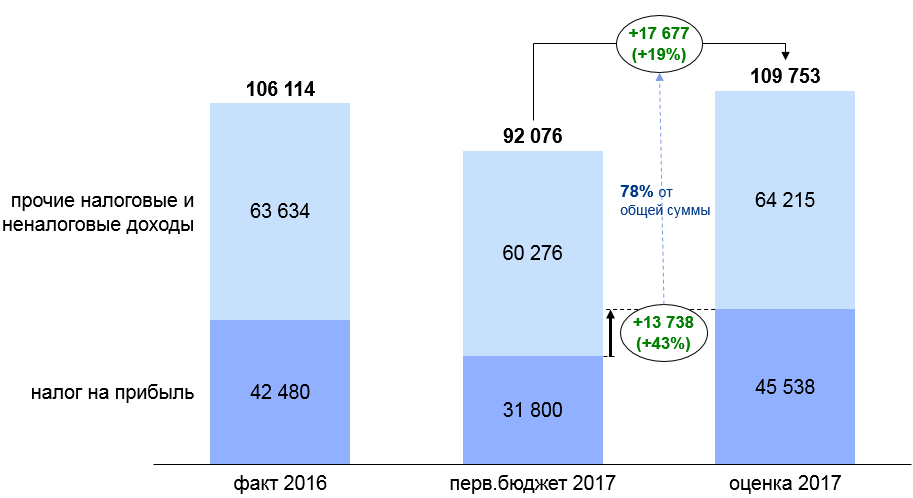 В условиях перераспределения налога на прибыль организаций по ставке 1 процент в федеральный бюджет субъекты Российской Федерации с осторожностью подошли к планированию его поступлений в 2017 году.Диаграмма 2. Прогнозирование поступлений налога на прибыль организаций субъектами Российской Федерации в 2017 году (млн. рублей)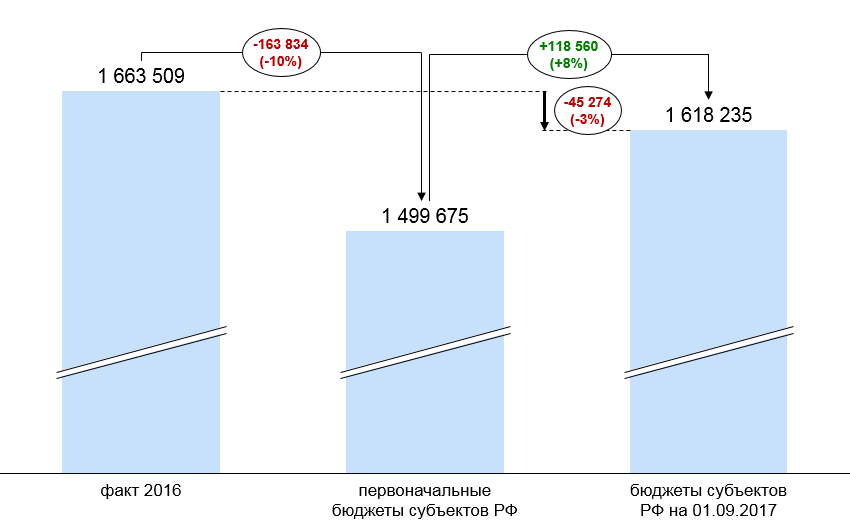 В отличии от Иркутской области, поступления налог на прибыль в бюджет которой оцениваются с 7% ростом к уровню 2016 года (в действующей редакции бюджета утверждены практически на уровне 2016 года 41 686 млн. рублей против 42 480 млн. рублей в 2016 году), субъекты Российской Федерации не прогнозируют его увеличения несмотря на рост его поступлений во все уровни бюджетов бюджетной системы Российской Федерации – в федеральный бюджет на 15%, в бюджеты субъектов Российской Федерации на 5%.Диаграмма 3. Поступление налога на прибыль организаций за 9 месяцев 2016-2017 годов в федеральный бюджет и бюджеты субъектов Российской Федерации(млн. рублей)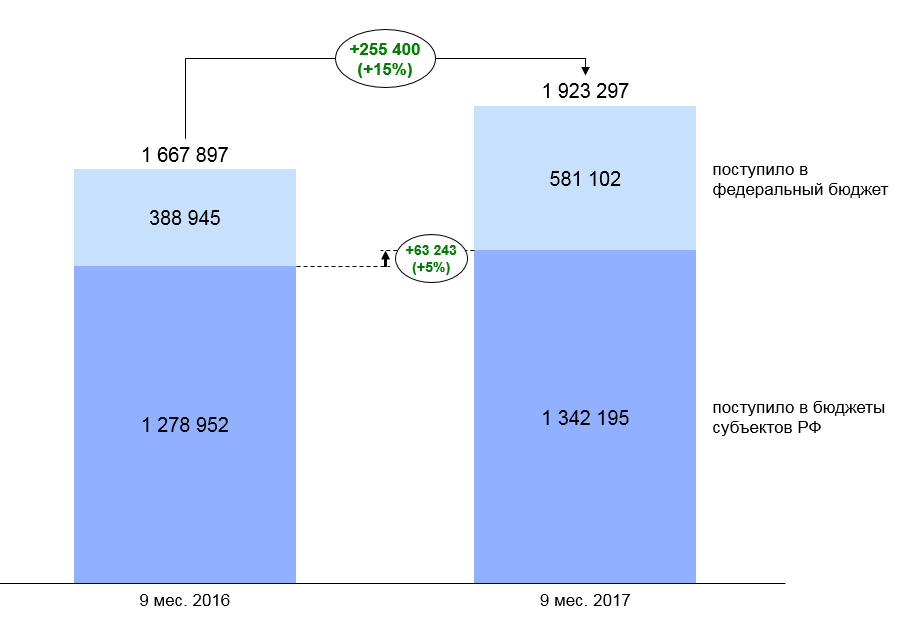 Налог на прибыль организаций в 2018 году планируется в объеме 43 075 904,3 тыс. рублей, что на 216 704,3 тыс. рублей (+ 0,5%) превышает прогноз главного администратора доходов – УФНС России по Иркутской области и на 2 461 837,5 тыс. рублей (- 5,4%) ниже ожидаемого поступления налога в 2017 году (45 537 741,8 тыс. рублей); в 2019–2020 годах в размере 42 046 483,8 тыс. рублей 
(- 2,4% к уровню 2018 года) и 41 744 881,6 тыс. рублей (- 0,7% к уровню 2018 года), соответственно.В ходе планирования учтены характеризующие налогооблагаемую базу параметры прогноза социально-экономического развития области на 2018 год и плановый период 2019 и 202 годов (прибыль прибыльных предприятий Иркутской области с учетом и без учета централизованных налогоплательщиков) и прогнозируемые 23 крупнейшими налогоплательщиками отчисления налога на прибыль, игнорирование которых может привести к повторению ситуации 2013 года, в котором произошло резкое снижение поступлений бюджетообразующего налога, ставшее одним из максимальных падений среди всех субъектов Российской Федерации за последние 4 года.Диаграмма 4. Двадцать пять регионов – «лидеров» по падению поступлений налога на прибыль за 2013-2016 годы(млн. рублей)Налог на доходы физических лицПоступления налога на доходы физических лиц на 2018 год и на плановый период 2019 и 2020 годов запланированы на основе прогнозируемого темпа роста в 2018-2020 годах источника основной части налога – фонда заработной платы по прогнозу социально-экономического развития Иркутской области и соответствуют прогнозу главного администратора – УФНС по Иркутской области.  Прогноз поступлений налога в областной бюджет в 2018 году составляет 35 223 229,0 тыс. рублей (+ 6,4% к ожидаемым поступлениям 2017 года), в 2019 году – 37 242 549,0 тыс. рублей (+ 5,7% к прогнозируемым поступлениям 2018 года), в 2020 году – 39 882 052,0 тыс. рублей (+ 6,9% к прогнозируемым поступлениям 2019 года).Акцизы на подакцизные товарыОбщая сумма поступления акцизов по подакцизным товарам (продукции), производимым на территории Российской Федерации, в областной бюджет на 
2018 год планируется в размере 7 449 404,4 тыс. рублей (на 3,2% меньше ожидаемых поступлений 2017 года), на 2019 год планируется в сумме 8 102 924,7 тыс. рублей (+ 8,8% к прогнозируемым поступлениям 2018 года), на 2020 год планируется в сумме 8 281 188,1 тыс. рублей (+ 2,2% к прогнозируемым поступлениям 2019 года).  При расчете прогноза акцизов по подакцизным товарам (продукции), производимым на территории Российской Федерации, учтены положения проекта федерального закона № 274618-7 «О федеральном бюджете на 2018 год и на плановый период 2019 и 2020 годов» в части установления нормативов распределения доходов от акцизов на нефтепродукты и средние дистилляты.Прогноз поступлений акцизов на пиво, производимое на территории Российской Федерации, принят в размере, соответствующем прогнозу главного администратора доходов – УФНС России по Иркутской области, и составляет ежегодно 1 781 152,0 тыс. рублей, что соответствует оценки поступлений налога в 2017 году. Сохранение прогноза поступлений акцизов на пиво в областной бюджет в плановом периоде на уровне 2017 года обусловлено реализуемой Правительством Российской Федерации политикой по борьбе с пивным алкоголизмом и пропагандой здорового образа жизни.Прогнозирование поступлений доходов от акцизов на нефтепродукты осуществлено на основании оценки Минфином России поступлений налога в консолидированный бюджет Российской Федерации, представленной в материалах к проекту федерального закона № 274618-7 «О федеральном бюджете на 2018 год и на плановый период 2019 и 2020 годов». При прогнозировании учтено снижение с 
57,4 до 57,06 процентов норматива зачисления налога в консолидированные бюджеты субъектов Российской Федерации в 2018 году, с 60,2 до 58,14 процентов – в 2019 году и до 58,2 процентов – в 2020 году, а также планируемое Правительством Российской Федерации увеличение с 1 января 2018 года ставки акцизов на автомобильный бензин и дизельное топливо на 50 копеек в расчете на 1 литр и дополнительное увеличение на 50 копеек – с 1 июля 2018 года.Прогнозируемый объем поступления на 2018 год доходов от акцизов на нефтепродукты составляет 4 996 897,4 тыс. рублей (+ 9,5% к уровню 2017 года), на 2019 год – 5 636 501,5 тыс. рублей (+ 10,7% к уровню 2018 года), на 2020 год – 5 702 571,1 тыс. рублей (+ 1,2% к уровню 2019 года).Поступление в областной бюджет в 2017–2019 годах акцизов на средние дистилляты, производимые на территории Российской Федерации, прогнозируется в размере 50% от оценки главного администратора доходов – УФНС России по Иркутской области, что обусловлено планируемой мобилизацией с 1 января 2018 года 50% данного налога в федеральный бюджет, обозначенных в пояснительной записке к проекту федерального закона № 274618-7 «О федеральном бюджете на 2018 год и на плановый период 2019 и 2020 годов». Ожидаемое поступление акцизов на средние дистилляты в 2018 году составит 369 603,5 тыс. рублей (- 48,0% к уровню 2017 года), в 2019 году – 384 387,5 тыс. рублей (+ 4,0% к уровню 2018 года) и в 2020 году – 399 763,0 тыс. рублей (+ 4,0% к уровню 2019 года).Налог, взимаемый в связи с применением упрощенной системы налогообложенияПрогноз поступления налога, взимаемого в связи с применением упрощенной системы налогообложения, на 2018 год и на плановый период 2019 и 2020 годов осуществлен на основе ожидаемых поступлений 2017 года с учетом сводного индекса потребительских цен на 2018-2020 годы по прогнозу социально–экономического развития Иркутской области и соответствует оценке главного администратора – УФНС по Иркутской области.Общий объем поступлений запланирован на 2018 год в объеме 
3 584 166,0 тыс. рублей (+ 5,2% к ожидаемым поступлениям 2017 года). В 2019 году налог, взимаемый в связи с применением упрощенной системы налогообложения, запланирован в объеме 3 738 284,0 тыс. рублей (+ 4,3% к прогнозируемым поступлениям 2018 года), в 2020 году – 3 887 815,0 тыс. рублей (+ 4,0% к прогнозируемым поступлениям 2019 года).Налог на имущество организацийПрогноз поступлений по налогу на имущество организаций на 2018 год и на плановый период 2019 и 2020 годов осуществлен с учетом ожидаемых поступлений 2017 года, темпа роста объема инвестиций (в основной капитал) за счет всех источников финансирования.Прогноз по налогу на имущество организаций является наиболее подверженным влиянию изменений налогового законодательства, в том числе проектов законов Иркутской области:- № ПЗ-234 «О внесении изменения в пункт 2 статьи 2 Закона Иркутской области «О признании утратившими силу пунктов 2 и 3 части 1 статьи 2 Закона Иркутской области «О налоге на имущество организаций» в части переноса на год даты налогообложения имущества казенных, бюджетных и автономных муниципальных учреждений;- № ПЗ-235 «О внесении изменения в статью 2 Закона Иркутской области 
«О налоге на имущество организаций» в части освобождения от налогообложения организаций в отношении объектов спорта.Однако, основной причиной прогнозирования поступлений налога в объемах ниже оценки главного администратора доходов – УФНС России по Иркутской области, представленной в письме от 15 сентября 2017 года № 13-67/020721, является отсутствие на момент расчетов информации о планах Правительства Российской Федерации по переносу на год даты налогообложения по принципу «двух ключей» движимого имущества организаций, принятого с 1 января 2013 года на учет в качестве основных средств, обозначенных в пояснительной записке к проекту федерального закона № 274631-7 «О внесении изменений в Налоговый кодекс Российской Федерации и статью 1 Федерального закона от 29 июля 2017 года № 254-ФЗ 
«О внесении изменений в часть вторую Налогового кодекса Российской Федерации», внесенного в Государственную Думу Федерального Собрания Российской Федерации 29 сентября 2017 года.Действие указанной льготы, приведшей к образованию в 2016 году выпадающих доходов субъектов Российской Федерации в размере 164,7 млрд. рублей и Иркутской области в размере 2,8 млрд. рублей (13 по величине налоговых расходов значение среди регионов страны), было ограничено 1 января 2018 года. После указанной даты льгота в отношении движимого имущества должна была применяться на территории субъекта Российской Федерации только в случае принятия соответствующего закона субъекта Российской Федерации.Поступления по налогу на 2018 год запланированы в размере 
14 085 802,5 тыс. рублей (+ 3,8% к ожидаемым поступлениям 2017 года). В 2019 году налог на имущество организаций прогнозируется в объеме 14 778 299,3 тыс. рублей (+ 4,9% к прогнозируемым поступлениям 2018 года), в 2020 году – 
15 679 978,0 тыс. рублей (+ 6,1% к прогнозируемым поступлениям 2019 года).Транспортный налогПрогноз поступлений в областной бюджет транспортного налога в 2018 году и плановом периоде 2019 и 2020 годов осуществлен с учетом ожидаемых поступлений 2017 года, динамики изменений налогооблагаемой базы, определенной по формам статистической налоговой отчетности № 5-ТН «Отчет о структуре начислений по транспортному налогу», а также положений Федерального закона от 3 июля 2016 года № 249-ФЗ «О внесении изменений в часть вторую Налогового кодекса Российской Федерации», предоставляющих налогоплательщикам льготы (вычеты) по транспортному налогу в размере суммы платы в счет возмещения вреда, причиняемого автомобильным дорогам общего пользования федерального значения транспортными средствами, имеющими разрешенную максимальную массу 
свыше 12 тонн.Поступления по налогу на 2018 год запланированы в размере 
1 880 815,0 тыс. рублей (- 2,0% к ожидаемым поступлениям 2017 года).В 2019 году налог планируется в сумме 2 000 633,0 тыс. рублей (+ 6,4% к прогнозируемым поступлениям 2018 года).В 2020 году налог планируется в сумме 2 030 468,0 тыс. рублей (+ 1,5% к прогнозируемым поступлениям 2019 года).Налог на игорный бизнесПрогноз поступлений в областной бюджет налога на игорный бизнес на 2018 год и плановый период 2019 и 2020 годов соответствует данным главного администратора доходов – УФНС России по Иркутской области и составляет 
1 000,0 тыс. рублей ежегодно.Налоги, сборы и регулярные платежи за пользование природными ресурсамиОбщая сумма поступлений налогов, сборов и регулярных платежей за пользование природными ресурсами в областной бюджет на 2018 год прогнозируется в размере 1 784 694,0 тыс. рублей (+ 3,5% к уровню 2017 года), на 2019 год в размере 2 024 426,0 тыс. рублей (+ 13,4% к уровню 2018 года), на 2020 год в размере 2 166 557,0 тыс. рублей (+ 7,0% к уровню 2019 года), что соответствует прогнозу главного администратора доходов – УФНС России по Иркутской области.  Прогнозирование поступлений налога на добычу полезных ископаемых на 2018–2020 годы осуществлено с учетом характеризующих налогооблагаемую базу параметров прогноза социально-экономического развития области (объем отгруженных товаров собственного производства, выполненных работ и услуг собственными силами по разделу «B: Добыча полезных ископаемых», данных крупнейших плательщиков налога угле- и золотодобывающих компаний Иркутской области). Негативное влияние на поступления налога на добычу полезных ископаемых оказывает введение Федеральным законом от 23 мая 2016 года № 144-ФЗ «О внесении изменений в части первую и вторую Налогового кодекса Российской Федерации» «новой» льготной категории организаций – участников региональных инвестиционных проектов, для которых не требуется включения в реестр участников региональных инвестиционных проектов.Присвоение крупнейшей золотодобывающей компании указанного статуса позволяет ей применять пониженные коэффициенты, характеризующие территорию добычи полезного ископаемого, принимающие значения от 0 – в течение первых двадцати четырех налоговых периодов до 0,8 – начиная с девяносто седьмого по сто двадцатый налоговый период, что приводит к образованию выпадающих доходов областного бюджета.Государственная пошлинаРасчет прогноза поступления государственной пошлины в областной бюджет осуществлен на основании информации главных администраторов доходов и составляет в 2018 году 395 359,5 тыс. рублей (+ 18,1% к уровню 2017 года), в 2019 году – 406 515,7 тыс. рублей (+ 2,8% к уровню 2018 года), в 2020 году – 
418 556,6 тыс. рублей (+ 3,0% к уровню 2019 года).Основной рост (+ 58 910,1 тыс. рублей или на 30,3%) поступлений в 2018 году ожидается по государственной пошлине за государственную регистрацию прав, ограничений (обременений) прав на недвижимое имущество и сделок с ним и связан с увеличением доли государственных услуг, оказываемых в многофункциональных центрах по принципу «одного окна».В соответствие с Законом Иркутской области от 10.05.2017 № 25-ОЗ 
«О внесении изменения в приложение 1 к Закону Иркутской области «О наделении органов местного самоуправления отдельными государственными полномочиями в области производства и оборота этилового спирта, алкогольной и спиртосодержащей продукции» с 32 в 2017 году до 5 в 2018 году сократится количество муниципальных образований, органы местного самоуправления которых наделены отдельными государственными полномочиями в области производства и оборота этилового спирта, алкогольной и спиртосодержащей продукции. Указанные изменения приведут к росту на 11 000,0 тыс. рублей или на 20,4% поступлений в областной бюджет в 2018 году государственной пошлины за совершение действий, связанных с лицензированием, с проведением аттестации в случаях, если такая аттестация предусмотрена законодательством Российской Федерации, зачисляемая в бюджеты субъектов Российской Федерации (государственной пошлины за выдачу, переоформление, продление срока действия лицензии на розничную продажу алкогольной продукции).Неналоговые доходыПрогноз поступления неналоговых доходов в областной бюджет осуществлен на основании информации главных администраторов доходов о прогнозируемом поступлении доходов и составляет в 2018 году 2 347 771,7 тыс. рублей, что на 29 235,1 тыс. рублей (- 1,2%) ниже уровня 2017 года, в 2019 году 
2 230 560,6 тыс. рублей (- 6,1% к уровню 2018 года), в 2020 – 2 213 934,0 тыс. рублей (+ 0,5% к уровню 2019 года).Снижение неналоговых доходов в 2019–2020 годах обусловлено однолетним характером прогнозного плана (программы) приватизации областного государственного имущества.БЕЗВОЗМЕЗДНЫЕ ПЕРЕЧИСЛЕНИЯОбъем безвозмездных поступлений в областной бюджет Иркутской области на 2018 год и на плановый период 2019 и 2020 годов представлен в таблице 4 и определен в соответствии с проектом федерального закона № 274618-7 
«О федеральном бюджете на 2018 год и на плановый период 2019 и 2020 годов».Таблица 4. Объем безвозмездных поступлений в областной бюджет в 2016 – 2020 годахмлн. рублейПрогнозируемые в 2018 году безвозмездные поступления составят 
17 002,1 тыс. рублей, что на 4 528 830,8 тыс. рублей или на 21,0% ниже ожидаемого уровня 2017 года; в 2019–2020 годах в размере 13 761 138,8 тыс. рублей (- 19,1% к уровню 2018 года) и 13 054 885,2 тыс. рублей (- 5,1% к уровню 2019 года), соответственно.Прогнозируемое снижение безвозмездных поступлений в областной бюджет обусловлено наличием нераспределенных среди субъектов Российской Федерации в соответствии с проектом федерального бюджета на 2018–2020 годы видов межбюджетных трансфертов.РАСХОДЫ ОБЛАСТНОГО БЮДЖЕТАФормирование расходной части, как и в предыдущий период осуществлялось по программно–целевому принципу на основе государственных программ Иркутской области. В проекте закона предусмотрено финансовое обеспечение 
19 государственных программ Иркутской области. Общий объем расходов на реализацию государственных программ Иркутской области на 2018 год составил
132 511 500,2 тыс. рублей (99,2% в общем сумме расходов), в 2019 году – 
129 586 377,5 тыс. рублей (97,3%), в 2020 году – 129 148 322,4 тыс. рублей (95,2%). В структуре расходов по-прежнему наибольший удельный вес занимают расходы на финансирование социальной сферы: в 2018 году – 70,8% от общего объема расходов (94 594 328,3 тыс. рублей), в 2019 году – 69,6% 
(92 682 359,5 тыс. рублей), в 2020 году – 66,9 % (90 827 208,0 тыс. рублей).Объем бюджетных ассигнований на 2018–2020 годы, источником финансового обеспечения которых являются целевые межбюджетные трансферты из федерального бюджета, запланирован в соответствии с проектом федерального бюджета и на 
2018 год составит 11 151 700,1 тыс. рублей (8,4% от общего объема расходов бюджета), на 2019 год – 10 041 182,6 тыс. рублей (7,5%), на 2020 год – 
10 568 431,9 тыс. рублей (7,8%). По отношению к уровню 2017 года объем целевых межбюджетных трансфертов из федерального бюджета на 2018 год снижен на 13,6% и  связан с неполным распределением межбюджетных трансфертов в проекте федерального бюджета.Планирование бюджетных ассигнований областного бюджета по расходам на 2018–2020 годы осуществлялось с учетом единых подходов в соответствии с порядком и методикой планирования бюджетных ассигнований областного бюджета, утвержденными приказом министерства финансов Иркутской области 
от 6 августа 2012 года № 35н–мпр (ред. от 10 июля 2017 года № 53н–мпр).Для расчета бюджетных ассигнований на 2018 год в качестве «базовых» приняты объемы расходов на 2017 год, утвержденные Законом Иркутской области «Об областном бюджете на 2017 год и на плановый период 2019 и 2020 годов» (в ред. от 5 июля 2017 года № 53–ОЗ).В целях обеспечения финансирования приоритетных направлений социально–экономического развития области главным распорядителям бюджетных средств было предоставлено право произвести перераспределение доведенных предельных объемов бюджетных ассигнований областного бюджета на 2018 год и на плановый период 2019 и 2020 годов, в том числе между государственными программами Иркутской области.Расходная часть проекта закона ориентирована на реализацию следующих приоритетных направлений:в необходимом объеме предусмотрены средства на достижение целевых показателей средней заработной платы отдельных категорий работников социальной сферы, предусмотренных указами Президента Российской Федерации;предусмотрены средства в полном объеме на индексацию заработной платы на 4% работников областных государственных учреждений, на которых не распространяются Указы Президента Российской Федерации, и заработная плата которых не индексировалась с 1 января 2014 года, а также на реализацию Регионального соглашения о минимальной заработной плате в Иркутской области от 26.01.2017 № 329 в части установления размера минимальной заработной платы работникам государственных учреждений с 1 января 2018 года, но не ранее принятия постановления Правительства Иркутской области, устанавливающего величину прожиточного минимума по Иркутской области за IV квартал предыдущего года, – в размере соответствующей величины прожиточного минимума для трудоспособного населения Иркутской области за IV квартал предыдущего года,.3) в целях повышения качества и доступности предоставления государственных и муниципальных услуг в Иркутской области, в том числе по принципу «одного окна» и в электронном виде, предусмотрены расходы на 2018–2020 годы в сумме 
818 293,4 тыс. рублей;4) выполнение социальных обязательств перед населением Иркутской области. Объем расходов на исполнение публичных нормативных обязательств на 
2018 год составил 10 250 688,6 тыс. рублей, на 2019 год – 10 416 614,3 тыс. рублей, на 2020 год – 10 500 459,5 тыс. рублей.Бюджетные ассигнования на ежемесячные денежные выплаты ветеранам труда, труженикам тыла, реабилитированным лицам, неработающим пенсионерам, гражданам, которым присвоен статус детей Великой Отечественной войны и социальные выплаты неработающим пенсионерам, работавшим в сфере физической культуры, на возмещение расходов, связанных с предоставлением педагогическим работникам мер социальной поддержки по оплате жилых помещений, отопления и освещения в твердой денежной сумме предусмотрены с учетом индексации ежемесячных денежных выплат отдельным категориям граждан на 4 процента.На реализацию нового расходного обязательства в соответствии с законом Иркутской области от 10 июля 2017 года № 53-ОЗ, начиная с 2018 года предусмотрены бюджетные ассигнования на предоставление ежегодной денежной выплаты в размере 2 000 рублей ко Дню Победы (9 мая) гражданам Российской Федерации, родившимся в период с 23 июня 1923 года по 2 сентября 1945 года и проживающим в Иркутской области, которым присвоен статус детей Великой Отечественной войны , с объемом финансирования в 2018–2020 годах в сумме 300 000,0 тыс. рублей ежегодно. 5) соблюдение требований федерального законодательства в области охраны здоровья граждан и обязательного медицинского страхования. Страховой взнос на обязательное медицинское страхование неработающего населения Иркутской области на 2018–2020 годы предусмотрен в сумме 
16 908 317,5 тыс. рублей ежегодно, что на 1 266 387,2 тыс. рублей выше уровня 
2017 года. Расчет произведен, исходя из численности застрахованных неработающих лиц по состоянию на 01.04.2017 г. и коэффициента удорожания стоимости медицинских услуг.6) строительство, приобретение и реконструкция объектов социальной сферы.В проекте закона на данные цели предусмотрено на 2018 год – 
5 330 819,1 тыс. рублей, на 2019 год – 4 453 216,0 тыс. рублей, на 2020 год – 2 781 647,7 тыс. рублей.7) на формирование специализированного жилищного фонда Иркутской области для обеспечения жильем детей–сирот и детей, оставшихся без попечения родителей, лиц из их числа за счет средств областного бюджета в проекте закона предусмотрены расходы на 2018 год в сумме 388 366,9 тыс. рублей, на 
2019–2020 годы – 301 652,0 тыс. рублей ежегодно.8) обеспечение сбалансированности местных бюджетов, в том числе оказание финансовой поддержки муниципальным образованиям Иркутской области для увеличения финансовых возможностей по решению вопросов местного значения.В соответствии с действующим бюджетным законодательством в общей сумме расходов областного бюджета на плановый период планируется утвердить условно утверждаемые расходы на 2019 год в сумме 3 003 167,2 тыс. рублей, на 2020 год в сумме 5 958 401,8 тыс. рублей. Учитывая положения пункта 5 статьи 184.1 Бюджетного кодекса Российской Федерации, данные расходы не учтены при распределении бюджетных ассигнований по кодам бюджетной классификации расходов бюджетов.Общий объем расходов, распределенных по государственным программам Иркутской области и непрограммным направлениям деятельности, составил на 
2018 год 133 639 543,6 тыс. рублей, на 2019 год – 130 167 870,9 тыс. рублей, на 2020 год – 129 736 467,3 тыс. рублей.Структура расходов областного бюджета на 2018 год и на плановый период 2019–2020 годовИнформация о бюджетных ассигнованиях областного бюджета на 
2018–2020 годы, в разрезе государственных программ Иркутской области и непрограммных направлений деятельности представлена в таблице 5.Таблица 5. Перечень государственных программ Иркутской области(тыс. рублей)Информация об основных направлениях расходов государственных программ области (за счет средств, учтенных в проекте областного бюджета) представлена в соответствующих разделах настоящей пояснительной записки.Объем межбюджетных трансфертов, предоставляемых из областного бюджета бюджетам бюджетной системы Российской Федерации, в соответствии со статьей 12 проекта закона составил на 2018 год 46 953 673,7 тыс. рублей, на 2019 год –43 299 042,4 тыс. рублей, на 2020 год – 41 882 216,4 тыс. рублей.Структура межбюджетных трансфертов, предоставляемых из областного бюджета, представлена в таблице 6	.Таблица 6. Структура межбюджетных трансфертов (тыс. рублей)Государственная программа «Развитие образования»Государственная программа Иркутской области «Развитие образования» на 2014–2020 годы утверждена постановлением Правительства Иркутской области 
от 24 октября 2013 года № 456-пп. Объем бюджетных ассигнований на реализацию данной государственной программы определен с учетом планируемых изменений в нее. Ресурсное обеспечение реализации мероприятий государственной программы представлено в разрезе подпрограмм в таблице 7.Таблица 7. Ресурсное обеспечение государственной программы Иркутской области «Развитие образования» Иркутской области на 2014–2020 годы(тыс. рублей)Общий объем финансирования государственной программы на 2018 год составит 37 027 181,6 тыс. рублей, на 2019 год – 35 796 674,1 тыс. рублей, на 2020 год – 34 999 706,3 тыс. рублей, в том числе за счет средств федерального бюджета на 
2018 год в сумме 550 531,7 тыс. рублей, на 2019 год – 30 274,1 тыс. рублей, на 
2020 год – 30 489,2 тыс. рублей.В рамках государственной программы предусмотрена реализация следующих подпрограмм:1) «Дошкольное, общее и дополнительное образование» на 2018 год в сумме 
32 316 417,4 тыс. рублей, на 2019 год – 31 376 353,4 тыс. рублей, на 2020 год – 30 583 773,8 тыс. рублей, в том числе:за счет средств федерального бюджета на строительство школы № 19 в г. Иркутске (на 1 125 учащихся) предусмотрено на 2018 год в сумме 
476 559,1 тыс. рублей, за счет средств областного бюджета на 2018 год в сумме 127 735,0 тыс. рублей; на предоставление субвенций на обеспечение государственных гарантий реализации прав:– на получение общедоступного и бесплатного дошкольного, начального общего, основного общего, среднего общего образования в муниципальных образовательных организациях, реализующих программы начального общего, основного общего, среднего общего образования, обеспечение дополнительного образования детей в муниципальных общеобразовательных организациях на 
2018–2020 годы в сумме 17 579 951,4 тыс. рублей ежегодно;– на получение общедоступного и бесплатного дошкольного образования в муниципальных образовательных организациях, реализующих программы дошкольного образования, на 2018–2020 годы в сумме 9 570 757,8 тыс. рублей ежегодно;на содержание областных государственных образовательных организаций общего образования, включая организации для детей–сирот и детей, оставшихся без попечения родителей, специальные (коррекционные) организации на 2018 год в сумме 2 069 255,3 тыс. рублей, на 2019–2020 годы – 2 066 485,1 тыс. рублей ежегодно;на строительство и реконструкцию школ на 2018 год в сумме 
909 853,9 тыс. рублей, на 2019 год – 1 136 908,1 тыс. рублей, на 2020 год – 
599 999,7 тыс. рублей, в том числе по объектам:– продолжение строительства школы в г. Ангарске, 7 «А» микрорайон 
(на 33 класса с плавательным бассейном) на 2018 год в сумме 225 633,8 тыс. рублей, на 2019 год – 272 902,2 тыс. рублей;– строительство школы в п. Баяндай Баяндаевского района (на 725 учащихся) на 2018 год в сумме 167 021,5 тыс. рублей, на 2019 год – 289 232,4 тыс. рублей, 
на 2020 год – 195 537,4 тыс. рублей;– продолжение строительства школы в п. Горячий ключ Иркутского района 
(на 154 учащихся) на 2018 год в сумме 162 668,5 тыс. рублей;– продолжение строительства школы в г. Бирюсинске Тайшетского района 
(на 520 учащихся) на 2018 год в сумме 75 000,0 тыс. рублей, на 2019 год – 
176 476,4 тыс. рублей;– продолжение строительства школы в мкр. Китой г. Ангарска на 2018 год в сумме 68 565,4 тыс. рублей;	– строительство школы в п. Целинный Нукутского района (на 154 учащихся) на 2018 год в сумме 54 925,8 тыс. рублей, на 2019 год – 87 888,3 тыс. рублей, на 2020 год – 76 889,0 тыс. рублей;– продолжение строительства школы в п. Атагай Нижнеудинского района на 2018 год в сумме 52 000,0 тыс. рублей; – строительство малокомплектной школы в с. Кривая Лука Киренского района на 2018 год в сумме 31 373,9 тыс. рублей, на 2019 год – 71 090,5 тыс. рублей;– продолжение строительства школы в п. Мамакан Бодайбинского района 
(на 250 учащихся) на 2018 год в сумме 30 000,0 тыс. рублей, на 2019 год – 
239 318,3 тыс. рублей; – продолжение реконструкции школы в п. Онгурен Ольхонского района (на 25 учащихся, с устройством спортзала, помещений столовой и для размещения группы дошкольного возраста) на 2018 год в сумме 25 665,0 тыс. рублей;– продолжение проектирования строительства школы в п. Баклаши Шелеховского района (на 900 учащихся) на 2018 год в сумме 9 500,0 тыс. рублей;– продолжение проектирования строительства школы в г. Киренске 
(на 725 учащихся) на 2018 год в сумме 7 500,0 тыс. рублей;– объем нераспределенных на 2020 год средств на строительство школ составляет 327 573,3 тыс. рублей;на строительство, реконструкцию и приобретение детских садов на 2018 год в сумме 512 046,2 тыс. рублей, на 2019 год – 177 400,8 тыс. рублей, в том числе по объектам:– продолжение строительства детского сада в г. Свирске (на 240 мест) на 
2018 год в сумме 146 108,3 тыс. рублей; – приобретение детского сада в п. Жигалово Жигаловского района (на 98 мест) на 2018 год в сумме 103 817,5 тыс. рублей;– приобретение детского сада в с. Хохорск Боханского района (на 98 мест) на 2018 год в сумме 88 800,4 тыс. рублей;– строительство детского сада в р.п. Балаганск Балаганского района 
(на 110 мест) на 2018 год в сумме 34 978,1 тыс. рублей, на 2019 год – 
81 615,6 тыс. рублей;– на продолжение строительства детского сада в жилом районе Порожский г. Братска (на 110 мест) на 2018 год в сумме 33 465,3 тыс. рублей;– строительство детского сада в р.п. Тыреть Заларинского района (на 49 мест) на 2018 год в сумме 33 892,4 тыс. рублей, на 2019 год – 33 892,4 тыс. рублей;– реконструкцию здания детского сада № 1 в г. Киренске на 2018 год в сумме 27 945,5 тыс. рублей;– строительство детского сада в п. Чистополянский Нижнеилимского района (на 49 мест) на 2018 год в сумме 26 525,5 тыс. рублей, на 2019 год – 
61 892,8 тыс. рублей;– продолжение реконструкции здания детского сада в с. Подволошино Катангского района на 2018 год в сумме 16 513,2 тыс. рублей;на осуществление капитальных ремонтов муниципальных объектов образования на 2018 год в сумме 547 016,9 тыс. рублей, на 2019 год – 
399 268,0 тыс. рублей, на 2020 год – 320 997,6 тыс. рублей, в том числе по объектам:– капитальный ремонт восемнадцати школ (в городах: Киренске, Свирске, Зиме, Нижнеудинске, Черемхово, Железногорск–Илимском, в районах: Нижнеилимском, Аларском, Иркутском, Осинском, Нукутском, Качугском, 
Усть–Удинском, Эхирит–Булагатском, Киренском районах на 2018 год в сумме 462 494,0 тыс. рублей, на 2019 год – 285 438,0 тыс. рублей, на 2020 год – 
81 550,3 тыс. рублей;– капитальный ремонт девяти детских садов в городах: Нижнеудинске, 
Усолье–Сибирском, в районах: Аларском, Жигаловском, Усольском, Киренском, Зиминском на 2018 год в сумме 84 522,9 тыс. рублей, на 2019 год – 
73 680,5 тыс. рублей;– объем нераспределенных средств на капитальный ремонт муниципальных объектов образования составляет на 2019 год 40 149,5 тыс. рублей, на 2020 год 239 447,3 тыс. рублей;на организацию и предоставление дополнительного образования детей на 
2018 год в сумме 191 727,2 тыс. рублей, на 2019–2020 годы по 177 885,9 тыс. рублей ежегодно;на финансовое обеспечение получения дошкольного, начального общего, основного общего, среднего общего образования в частных общеобразовательных организациях, осуществляющих образовательную деятельность по имеющим государственную аккредитацию основным общеобразовательным программам, на 2018–2020 годы в сумме 145 345,5 тыс. рублей ежегодно;на финансовое обеспечение получения дошкольного образования в частных дошкольных образовательных организациях на 2018–2020 годы в сумме 
82 376,3 тыс. рублей ежегодно;на создание условий для обеспечения безопасности школьных перевозок и равного доступа к качественному образованию обучающихся на 2018 год в сумме 63 175,0 тыс. рублейна оказание психолого–педагогической и медико–социальной помощи детям на 2018 год в сумме 28 743,2 тыс. рублей, на 2019–2020 годы по 28 769,4 тыс. рублей ежегодно;на организацию мероприятий и конкурсов для одаренных детей на 2018 год в сумме 11 874,6 тыс. рублей, на 2019–2020 годы по 11 205,1 тыс. рублей ежегодно;2) «Развитие профессионального образования» на 2018 год в сумме 
4 195 580,6 тыс. рублей, на 2019 год – 4 008 713,3 тыс. рублей, на 2020 год – 4 004 110,0 тыс. рублей, в том числе:за счет средств федерального бюджета предусмотрено на реализацию мероприятия «Модернизация технологии и содержания обучения в соответствии с новыми ФГОС посредством разработки концепции развития образования и поддержки сетевых методических объединений» на 2018 год в сумме 
10 659,8 тыс. рублей;за счет средств федерального бюджета предусмотрено на реализацию мероприятий Федеральной целевой программы «Русский язык» на 2018 год в сумме 18 726,5 тыс. рублей;на дополнительное профессиональное образование по программам повышения квалификации и профессиональной переподготовки, а также обеспечение деятельности организаций дополнительного профессионального образования на 
2018 год в сумме 88 530,6 тыс. рублей, на 2019 год – 88 608,4 тыс. рублей, на 2020 год – 88 558,4 тыс. рублей;на обеспечение деятельности профессиональных образовательных организаций по программам подготовки квалифицированных рабочих, служащих и специалистов среднего звена на 2018 год в сумме 4 005 561,1 тыс. рублей, на 2019 год – 
3 848 002,3 тыс. рублей, на 2020 год – 3 843 449,0 тыс. рублей;на реализацию ведомственной целевой программы «Предоставление профессионального образования инвалидам» на 2018–2020 годы в сумме 
72 102,6 тыс. рублей ежегодно;3) «Обеспечение реализации государственной программы и прочие мероприятия в области образования» на 2018 год в сумме 515 183,6 тыс. рублей, на 2019 год – 411 607,4 тыс. рублей, на 2020 год – 411 822,5 тыс. рублей, в том числе:за счет средств федерального бюджета предусмотрено на осуществление полномочий Российской Федерации по контролю качества образования, лицензированию и государственной аккредитации образовательных организаций, надзору и контролю за соблюдением законодательства в области образования на 
2018 год в сумме 30 036,2 тыс. рублей, на 2019 год – 30 274,1 тыс. рублей, на 2020 год – 30 489,2 тыс. рублей, за счет средств областного бюджета на 2018–2020 годы по 8  861,8 тыс. рублей ежегодно;за счет средств федерального бюджета предусмотрено на реализацию мероприятий по созданию в общеобразовательных организациях, расположенных в сельской местности, условий для занятий физической культурой и спортом 
на 2018 год в сумме 10 461,6 тыс. рублей, за счет средств областного бюджета 
на 2018 год – 2 781,0 тыс. рублей;за счет средств федерального бюджета предусмотрено на реализацию мероприятия «Повышение качества образования в школах с низкими результатами обучения и в школах, функционирующих в неблагоприятных условиях, путем реализации региональных проектов и распространение их результатов» Федеральной целевой программы развития образования на 2018 год в сумме 4 088,5 тыс. рублей;на капитальный ремонт, разработку и экспертизу проектной документации для проведения капитального ремонта образовательных организаций, подведомственных министерству образования Иркутской области, на 2018 год в сумме 
175 000,0 тыс. рублей, на 2019–2020 годы по 91 386,4 тыс. рублей ежегодно;на развитие региональной системы оценки качества образования на 2018 год в сумме 93 347,9 тыс. рублей, на 2019–2020 годы по 93 309,0 тыс. рублей ежегодно;на обеспечение деятельности министерства образования Иркутской области предусмотрены расходы на 2018 в сумме 81 423,8 тыс. рублей, на 2019–2020 годы – 77 923,8 тыс. рублей ежегодно;на обеспечение социальных гарантий и выплат обучающимся, детям–сиротам и детям, оставшимся без попечения родителей в областных государственных образовательных организациях, на 2018–2020 годы в сумме 71 011,1 тыс. рублей ежегодно;на создание единой информационно–образовательной среды 
на 2018–2020 годы в сумме 17 321,1 тыс. рублей ежегодно;на организацию и проведение конкурсных мероприятий среди государственных (муниципальных) образовательных организаций, педагогических и руководящих работников образовательных организаций на 2018–2020 годы в сумме 
9 336,8 тыс. рублей ежегодно;на единовременные денежные пособия молодым специалистам из числа педагогических работников государственных образовательных организаций 
на 2018–2020 годы в сумме 2 000,0 тыс. рублей ежегодно;прочие расходы образования на 2018 год в сумме 9 513,8 тыс. рублей, 
на 2019–2020 годы по 10 183,3 тыс. рублей ежегодно.Государственная программа«Развитие здравоохранения»Государственная программа Иркутской области «Развитие здравоохранения» на 2014–2020 годы утверждена постановлением Правительства Иркутской области 
от 24 октября 2013 года № 457-пп. Объем бюджетных ассигнований на реализацию данной государственной программы определен с учетом планируемых изменений в нее. Ресурсное обеспечение реализации мероприятий государственной программы представлено в разрезе подпрограмм в таблице 8.Таблица 8. Ресурсное обеспечение государственной программы Иркутской области «Развитие здравоохранения» на 2014–2020 годы(тыс. рублей)Общий объем финансового обеспечения реализации государственной программы из областного бюджета на 2018 год составит 27 250 513,8 тыс. рублей, на 2019 год – 27 049 579,4 тыс. рублей, на 2020 год – 26 704 413,4 тыс. рублей, в том числе за счет средств федерального бюджета на 2018 год в сумме 
370 755,0 тыс. рублей, на 2019 год – 432 529,4 тыс. рублей, на 2020 год в сумме 232 518,4 тыс. рублей.В рамках государственной программы предусмотрена реализация следующих подпрограмм:1) «Профилактика заболеваний и формирование здорового образа жизни. Развитие первичной медико–санитарной помощи» на 2018 год в сумме 
143 502,8 тыс. рублей, на 2019–2020 годы – 143 492,9 тыс. рублей ежегодно, в том числе:на проведение мероприятий в части иммунопрофилактики на 2018–2020 годы в сумме 131 911,4 тыс. рублей ежегодно;на обеспечение деятельности подведомственных учреждений здравоохранения на 2018–2020 годы в сумме 7 053,2 тыс. рублей ежегодно;на реализацию мероприятий по профилактике ВИЧ–инфекции и гепатитов В и С, в том числе с привлечением к реализации указанных мероприятий социально–ориентированных некоммерческих организаций, на 2018 год в сумме 
4 538,2 тыс. рублей, на 2019–2020 годы – 4 528,3 тыс. рублей ежегодно;2) «Совершенствование оказания специализированной, включая высокотехнологичную, медицинской помощи, скорой, в том числе скорой специализированной, медицинской помощи, медицинской эвакуации» на 2018 год в сумме 5 870 700,6 тыс. рублей, на 2019 год – 5 797 091,4 тыс. рублей, на 2020 год – 5 828 871,5 тыс. рублей, в том числе: на обеспечение деятельности подведомственных учреждений здравоохранения на 2018 год в сумме 5 259 706,3 тыс. рублей, на 2019 год – 5 243 328,2 тыс. рублей, на 2020 год – 5 275 168,6 тыс. рублей;на оказание высокотехнологичных видов медицинской помощи на 2018 год в сумме 566 637,7 тыс. рублей, на 2019–2020 годы – 509 495,0 тыс. рублей ежегодно;на реализацию мероприятия «Закупки диагностических средств для выявления и мониторинга лечения лиц, инфицированных вирусами иммунодефицита человека, в том числе в сочетании с вирусами гепатитов В и (или) С» на 2018 год в сумме 26 670,9 тыс. рублей, на 2019 год – 26 584,2 тыс. рублей, на 2020 год – 
26 521,8 тыс. рублей ежегодно;на реализацию мероприятия «Закупки диагностических средств для выявления, определения чувствительности микобактерии туберкулеза и мониторинга лечения лиц, больных туберкулезом с множественной лекарственной устойчивостью возбудителя, в соответствии с перечнем, утвержденным Министерством здравоохранения Российской Федерации, а также медицинских изделий в соответствии со стандартом оснащения, предусмотренным порядком оказания медицинской помощи больным туберкулезом, на 2018 год в сумме 
13 475,5 тыс. рублей, на 2019–2020 годы – 13 461,9 тыс. рублей ежегодно;на предоставление субсидии из областного бюджета местным бюджетам в целях софинансирования расходных обязательств муниципальных образований Иркутской области по обеспечению среднесуточного набора продуктов питания детей, страдающих туберкулезной интоксикацией и (или) находящихся под диспансерным наблюдением у фтизиатра, посещающих группы оздоровительной направленности в муниципальных дошкольных образовательных организациях, расположенных на территории Иркутской области, на 2018–2020 годы в сумме 3 402,4 тыс. рублей ежегодно;на реализацию мероприятия «Медицинская деятельность, связанная с донорством органов человека в целях трансплантации (пересадки), включающей проведение мероприятий по медицинскому обследованию донора, обеспечению сохранности донорских органов до их изъятия у донора, изъятию донорских органов, хранению и транспортировке донорских органов и иных мероприятий, направленных на обеспечение этой деятельности» на 2018 год в сумме 807,8 тыс. рублей, 
на 2019 год – 819,7 тыс. рублей, на 2020 год – 821,8 тыс. рублей;3) «Развитие государственно–частного партнерства» на 2018–2019 годы в сумме 400 000,0 тыс. рублей ежегодно на строительство объекта 
«Здание радиологического корпуса Восточно–Сибирского онкологического центра в г. Иркутске»;4) «Охрана здоровья матери и ребенка» на 2018 год в сумме 
502 454,2 тыс. рублей, на 2019 год – 480 920,4 тыс. рублей, на 2020 год – 
502 258,0 тыс. рублей, в том числе:на обеспечение деятельности подведомственных учреждений здравоохранения на 2018 год в сумме 453 858,1 тыс. рублей, на 2019 год – 432 324,3 тыс. рублей, 
на 2020 год – 453 661,9 тыс. рублей;на обеспечение детей первого – второго года жизни специальными молочными продуктами детского питания на 2018–2020 годы в сумме 28 496,1 тыс. рублей ежегодно;на обеспечение полноценным питанием беременных женщин, кормящих матерей, а также детей в возрасте до трех лет через специальные пункты питания и организации торговли по заключению врачей на 2018–2020 годы в сумме 
20 100,0 тыс. рублей ежегодно; 5) «Развитие медицинской реабилитации и санаторно–курортного лечения» на 2018–2020 годы в сумме 5 950,1 тыс. рублей ежегодно на обеспечение деятельности подведомственных учреждений здравоохранения;6) «Оказание паллиативной помощи» на 2018 год в сумме 
55 380,0 тыс. рублей, на 2019–2020 годы в сумме 254 489,3 тыс. рублей ежегодно на обеспечение деятельности подведомственных учреждений здравоохранения;7) «Кадровое обеспечение системы здравоохранения» на 2018–2020 годы в сумме 45 375,7 тыс. рублей ежегодно, в том числе:на осуществление единовременных компенсационных выплат медицинским работникам, работающим в сельском населенном пункте, либо рабочем поселке, либо поселке городского типа, на 2018–2020 годы в сумме 36 000,0 тыс. рублей ежегодно;на повышение качества подготовки и уровня квалификации медицинских кадров на 2018–2020 годы в сумме 9 375,7 тыс. рублей ежегодно;8) «Совершенствование системы лекарственного обеспечения, в том числе в амбулаторных условиях» на 2018 год в сумме 999 963,5 тыс. рублей, на 2019 год – 1 001 654,5 тыс. рублей, на 2020 год – 1 001 654,5 тыс. рублей, в том числе:за счет средств федерального бюджета предусмотрено на реализацию отдельных полномочий в области лекарственного обеспечения на 2018 год в сумме 227 065,9 тыс. рублей, на 2019–2020 годы по 228 768,0 тыс. рублей ежегодно;на льготное обеспечение лекарственными препаратами, специализированными продуктами лечебного питания, медицинскими изделиями отдельных категорий граждан (в соответствии с Законом Иркутской области от 17.12.2008 № 106–оз) 
на 2018 год в сумме 683 324,9 тыс. рублей, на 2019 год – 683 320,5 тыс. рублей, 
на 2020 год – 683 316,1 тыс. рублей;на обеспечение лекарственными препаратами для медицинского применения, медицинскими изделиями и специализированными продуктами лечебного питания, не входящими в соответствующий стандарт медицинской помощи, в случае наличия медицинских показаний (индивидуальной непереносимости, по жизненным показаниям) по решению врачебной комиссии, на 2018–2020 годы в сумме 
79 374,0 тыс. рублей ежегодно;на обеспечение деятельности подведомственных учреждений здравоохранения на 2018–2020 годы в сумме 8 494,0 тыс. рублей ежегодно;на реализацию мероприятия «Расходы на организационные мероприятия, связанные с обеспечением лиц лекарственными препаратами, предназначенными для лечения больных злокачественными новообразованиями лимфоидной, кроветворной и родственных им тканей, гемофилией, муковисцидозом, гипофизарным нанизмом, болезнью Гоше, рассеянным склерозом, а также после трансплантации органов и (или) тканей, включающие в себя хранение лекарственных препаратов, доставку лекарственных препаратов до аптечных организаций, создание и сопровождение электронных баз данных учета и движения лекарственных препаратов» на 2018 год в сумме 1 704,7 тыс. рублей, на 2019 год – 1 698,0 тыс. рублей, на 2020 год – 
1 702,4 тыс. рублей;9) «Развитие информатизации в здравоохранении» на формирование и ведение единой статистическо–информационной системы здравоохранения в Иркутской области на 2018–2020 годы в сумме 46 852,6 тыс. рублей ежегодно;10) «Повышение эффективности функционирования системы здравоохранения» на 2018 год в сумме 1 894 756,1 тыс. рублей, на 2019 год – 1 712 206,4 тыс. рублей, на 2020 год – 1 967 151,3 тыс. рублей, в том числе:за счет средств федерального бюджета на осуществление переданных полномочий Российской Федерации в сфере охраны здоровья граждан на 2018 год в сумме 3 653,2 тыс. рублей, на 2019 год – 3 710,8 тыс. рублей, на 2020 год – 
3 750,4 тыс. рублейна строительство, реконструкцию объектов здравоохранения государственной собственности Иркутской области на 2018 год в сумме 602 121,0 тыс. рублей, 
на 2019 год – 719 768,0 тыс. рублей, на 2020 год – 919 768,0 тыс. рублей, в том числе по объектам: – продолжение строительства детской поликлиники ОГАУЗ «Иркутская городская клиническая больница № 9» в г. Иркутске на 2018 год в сумме 
110 050,8 тыс. рублей, на 2019 год – 300 000,0 тыс. рублей;– завершение строительства центральной районной больницы на 155 коек с поликлиникой на 200 посещений в смену в п. Бохан Боханского района на 2018 год в сумме 177 968,8 тыс. рублей;– завершение строительства объекта «Детская поликлиника на 350 посещений ОГАУЗ «Иркутская городская клиническая больница № 8» в Ленинском районе г. Иркутска» на 2018 год в сумме 64 403,3 тыс. рублей;– продолжение проектных работ и начало строительства здания лечебного корпуса (стационара) на 35 коек МБУЗ «Катангская ЦРБ» в с. Ербогачен Катангского района на 2018 год в сумме 50 000,0 тыс. рублей, на 2019 год – 84 768,0 тыс. рублей;– продолжение проектных работ по объекту «Иркутская областная клиническая туберкулезная больница со стационаром на 600 коек, расположенная по адресу г. Иркутск, бул. Рябикова, 23А» на 2018 год в сумме 35 653,3 тыс. рублей;– продолжение проектных работ и начало строительства поликлиники 
на 200 посещений в п. Качуг Качугского района на 2018 год в сумме 
30 000,0 тыс. рублей, на 2019 год – 130 000,0 тыс. рублей;– проектно–изыскательские работы по объектам здравоохранения на 2018 год в сумме 83 549,8 тыс. рублей (в том числе на проектирование поликлиник №10, №15, травматологического центра на ул. Джамбула в г. Иркутске, туберкулезного диспансера в г. Нижнеудинске, амбулатории в п. Мишелевка Усольского района на общую сумму 63 549,8 тыс. рублей), на 2019 год – 20 000,0 тыс. рублей, на 2020 год – 15 000,0 тыс. рублей;– проведение проектных работ по объекту «Здание перинатального центра в г. Братске на 130 коек» на 2018 год в сумме 15 000,0 тыс. рублей, на 2019 год – 35 000,0 тыс. рублей;– продолжение проектных работ по объекту «Лечебный корпус №3 
ОГКУЗ «Иркутская областная психиатрическая больница №2» в д. Сосновый Бор» 
на 2018 год в сумме 13 283,0 тыс. рублей;– продолжение проектных работ по объекту «Филиал поликлиники 
ОГАУЗ «ИГКБ №1» на 2018 год в сумме 12 800,0 тыс. рублей;– продолжение проектных работ по объекту «Туберкулезное отделение 
ОГБУЗ «Тулунская городская больница» для больных туберкулезом органов дыхания и кабинеты фтизиатра участкового» на 2018 год в сумме 9 412,0 тыс. рублей;– объем нераспределенных средств на строительство объектов здравоохранения на 2019 год в сумме 150 000 тыс. рублей, на 2020 год – 904 768,0 тыс. рублей;  на продолжение капитального ремонта объекта «Корпус «Б» здания областного перинатального центра ГБУЗ «Иркутская ордена «Знак Почета» областная клиническая больница в г. Иркутске, м/р Юбилейный, 100» на 2018 год в сумме 116 415,7 тыс. рублей;на обеспечение деятельности подведомственных учреждений здравоохранения на 2018–2020 годы в сумме 301 277,7 тыс. рублей ежегодно;  на проведение капитального ремонта медицинских организаций, подведомственных министерству здравоохранения Иркутской области, на 2018 год в сумме 483 334,7 тыс. рублей, на 2019 год – 307 296,3 тыс. рублей, на 2020 год – 362 141,3 тыс. рублей;на строительство фельдшерско–акушерских пунктов на 2018 год в сумме 7 000,0 тыс. рублей;на укрепление материально–технической базы медицинских организаций, подведомственных министерству здравоохранения Иркутской области, на 2018 год в сумме 142 644,6 тыс. рублей, на 2019 год – 141 844,4 тыс. рублей, на 2020 год – 141 904,7 тыс. рублей; на обеспечение деятельности министерства здравоохранения Иркутской области на 2018–2020 годы в сумме 132 060,5 тыс. рублей ежегодно; на проведение мероприятий в области мобилизационной подготовки экономики Иркутской области на 2018 год в сумме 56 924,9 году, на 2019 год – 
56 924,9 тыс. рублей, на 2020 год – 56 924,9 тыс. рублей;на оказание транспортных услуг ОГБУ «Автохозяйство здравоохранения», подведомственным министерству здравоохранения Иркутской области, 
на 2018–2020 годы в сумме 42 744,9 тыс. рублей ежегодно; на обеспечение компенсаций на проезд к месту отдыха и обратно для лиц, работающих в медицинских организациях, учредителем которых является министерство здравоохранения Иркутской области, расположенных в районах Крайнего Севера и приравненных к ним местностях, на 2018–2020 годы в сумме 6 578,9 тыс. рублей ежегодно;11) «Осуществление обязательного медицинского страхования в Иркутской области» на 2018–2020 годы в сумме 16 908 317,5 тыс. рублей ежегодно на оплату страховых взносов на обязательное медицинское страхование неработающего населения Иркутской области, исходя из численности застрахованных неработающих лиц по состоянию на 01.04.2017 г. и коэффициента удорожания стоимости медицинских услуг; 12) «Развитие оказания скорой специализированной медицинской помощи в экстренной форме гражданам, проживающим в труднодоступных районах Иркутской области, с применением воздушных судов» на закупку авиационной услуги в целях оказания медицинской помощи (скорой специализированной медицинской помощи) с применением авиации гражданам, проживающим в труднодоступных районах Иркутской области в рамках приоритетного проекта «Обеспечение своевременности оказания экстренной медицинской помощи гражданам, проживающим в труднодоступных районах Российской Федерации» на 2018 год в сумме 
177 260,7 тыс. рублей, на 2019 год – 253 228,6 тыс. рублей, в том числе за счет средств федерального бюджета на 2018 год в сумме 140 035,9 тыс. рублей, на 2019 год – 200 050,6 тыс. рублей.Государственная программа «Социальная поддержка населения»Государственная программа Иркутской области «Социальная поддержка населения» на 2014–2020 годы утверждена постановлением Правительства Иркутской области от 24 октября 2013 года № 437-пп. Объем бюджетных ассигнований на реализацию данной государственной программы определен с учетом планируемых изменений в нее. Ресурсное обеспечение реализации мероприятий государственной программы представлено в разрезе подпрограмм в таблице 9.Таблица 9. Ресурсное обеспечение государственной программы Иркутской области «Социальная поддержка населения» на 2014–2020 годы(тыс. рублей)Общий объем финансирования государственной программы на 2018 год составит 23 948 958,6 тыс. рублей, на 2019 год – 23 827 565,2 тыс. рублей, на 2020 год – 23 872 225,2 тыс. рублей, в том числе за счет средств федерального бюджета 
на 2018 год в сумме 3 367 747,6 тыс. рублей, на 2019 год – 3 443 797,8 тыс. рублей, 
на 2020 год – 3 527 058,0 тыс. рублей.В рамках государственной программы предусмотрена реализация следующих подпрограмм:«Социальное обслуживание населения» на 2018 год в сумме 
6 157 261,6 тыс. рублей, на 2019 год – 5 970 765,7 тыс. рублей, на 2020 год – 5 932 165,5 тыс. рублей в том числе:на реализацию ведомственной целевой программы «Социальное обслуживание населения Иркутской области» на 2018 год в сумме 6 060 621,3 тыс. рублей, 
на 2019 год – 5 949 139,4 тыс. рублей на 2020 год – 5 910 539,2 тыс. рублей, из них:– на проведение капитального ремонта объектов организаций социального обслуживания населения на 2018 год в сумме 150 082,1 тыс. рублей, на 2019 год – 38 600,2 тыс. рублей;– на выполнение мероприятия «Предоставление компенсации, выплачиваемой поставщику или поставщикам социальных услуг, включенным в реестр поставщиков социальных услуг Иркутской области, но не участвующим в выполнении государственного задания (заказа) и предоставляющим гражданину социальные услуги, предусмотренные индивидуальной программой предоставления социальных услуг», на 2018–2020 годы в сумме 11 871,0 тыс. рублей ежегодно. Бюджетные ассигнования предусмотрены в соответствии с Федеральным законом от 28.12.2013 № 442–ФЗ «Об основах социального обслуживания граждан в Российской Федерации» и постановлением Правительства Иркутской области от 15.12.2014 № 654-пп;на строительство, реконструкцию объектов государственной собственности Иркутской области в сфере социальной поддержки населения на 2018 год в сумме 75 014,0 тыс. рублей, в том числе по объектам:– реконструкция здания областного государственного автономного учреждения социального обслуживания «Ангарский психоневрологический интернат» в г. Ангарске на 2018 год в сумме 35 308,2 тыс. рублей;– строительство крытого манежа на территории ОГБУСО «Реабилитационный центр для детей и подростков с ограниченными возможностями «Сосновая горка» в с. Самара Зиминского района на 2018 год в сумме 26 607,6 тыс. рублей; – реконструкция административно–бытового корпуса (2 этап) и типового жилого дома ОГКУСО «Социально–реалибитационный центр для несовершеннолетних Заларинского района» в д. Тунгуй на 2018 год в сумме 
13 098,2 тыс. рублей;на проведение основного мероприятия «Информационно–аналитическая и экспертная деятельность в сфере социального обслуживания» на 2018–2020 годы предусмотрено 12 592,8 тыс. рублей ежегодно. Средства будут направлены на методическое обеспечение деятельности в сфере социального обслуживания, опеки и попечительства несовершеннолетних граждан, независимую оценку качества оказания услуг организациями социального обслуживания, разработку и реализацию социально значимых мероприятий и программ;на повышение квалификации для специалистов системы социальной защиты населения на 2018–2020 годы в сумме 9 033,5 тыс. рублей ежегодно;2) «Обеспечение условий деятельности в сфере социального развития, опеки и попечительства Иркутской области» на 2018 год в сумме 1 333 157,5 тыс. рублей, 
на 2019–2020 годы – 1 274 639,6 тыс. рублей ежегодно, из них: на финансовое обеспечение деятельности государственных казенных учреждений, выполняющих функции по предоставлению мер социальной поддержки, социальным выплатам отдельным категориям граждан, на 2018 год в сумме 
815 581,6 тыс. рублей, на 2019–2020 годы – 785 563,7 тыс. рублей ежегодно, в том числе в связи с индексацией заработной платы на 4% работников, на которых не распространяются Указы Президента Российской Федерации, и заработная плата которых не индексировалась с 1 января 2014 года;на обеспечение условий деятельности министерства социального развития, опеки и попечительства Иркутской области и его территориальных управлений на 2018 год в сумме 483 875,9 тыс. рублей, на 2019–2020 годы – 455 375,9 тыс. рублей ежегодно;на проведение мероприятия по организации обеспечения равной доступности услуг общественного транспорта для отдельных категорий граждан 
на 2018–2020 годы в сумме 20 400,0 тыс. рублей ежегодно;на проведение мероприятия по автоматизации управления отраслью 
на 2018–2020 годы в сумме 13 300,0 тыс. рублей ежегодно;3) «Социальная поддержка населения Иркутской области» на 2018 год в сумме 7 829 541,0 тыс. рублей, на 2019 год – 7 903 863,8 тыс. рублей на 2020 год – 
7 979 979,7 тыс. рублей.За счет средств федерального бюджета на исполнение переданных полномочий Российской Федерации на 2018 год предусмотрено 1 388 168,7 тыс. рублей, 
на 2019 год – 1 402 971,3 тыс. рублей, на 2020 год – 1 407 480,9 тыс. рублей, в том числе:на предоставление мер социальной поддержки в форме денежной компенсации расходов на оплату жилого помещения и коммунальных услуг отдельным категориям граждан на 2018 год в сумме 1 214 266,9 тыс. рублей, на 2019 год – 
1 238 778,7 тыс. рублей, на 2020 год – 1 238 708,6 тыс. рублей;на предоставление ежегодной денежной выплаты лицам, награжденным нагрудным знаком «Почетный донор России», на 2018 год в сумме 
96 531,3 тыс. рублей, на 2019 год – 100 392,2 тыс. рублей, на 2020 год – 
104 412,5 тыс. рублей;на обеспечение жильем отдельных категорий граждан, установленных Федеральным законом от 12 января 1995 года № 5–ФЗ «О ветеранах», в соответствии с Указом Президента Российской Федерации от 7 мая 2008 года № 714 
«Об обеспечении жильем ветеранов Великой Отечественной войны 1941–1945 годов» и от 24 ноября 1995 года № 181–ФЗ «О социальной защите инвалидов в Российской Федерации», на 2018 год в сумме 52 776,9 тыс. рублей, на 2019 год – 
50 000,5 тыс. рублей, на 2020 год – 49 990,3 тыс. рублей;на предоставление отдельных мер социальной поддержки граждан, подвергшихся воздействию радиации на 2018 год в сумме 10 825,3 тыс. рублей, 
на 2019 год – 12 203,3 тыс. рублей, на 2020 год – 12 691,4 тыс. рублей;на поддержку экономического и социального развития коренных малочисленных народов Севера, Сибири и Дальнего Востока, на 2018 год в сумме 
1 272,4 тыс. рублей, на 2019 год – 1 324,6 тыс. рублей, на 2020 год – 
1 324,5 тыс. рублей;на выплату компенсации в размере 50 % оплаты страховых премий инвалидам, имеющим транспортные средства в соответствии с медицинскими показаниями, 
на 2018 год в сумме 243,5 тыс. рублей, на 2019 год – 272,0 тыс. рублей, на 2020 год – 353,6 тыс. рублей;предусмотрена субсидия на софинансирование расходных обязательств на компенсацию отдельным категориям граждан оплаты взноса на капитальный ремонт общего имущества в многоквартирном доме на 2018 год в сумме 12 252,4 тыс. рублей на основании письма Министерства строительства и жилищно-коммунального хозяйства Российской Федерации от 05.10.2017 № 35737-ЮГ/05. За счет средств областного бюджета предусмотрены бюджетные ассигнования на 2018 год в сумме 6 441 372,3 тыс. рублей, на 2019 год – 6 500 892,5 тыс. рублей, 
на 2020 год – 6 572 498,8 тыс. рублей, в том числе: на предоставление мер социальной поддержки в форме денежной компенсации расходов на оплату жилого помещения и коммунальных услуг ветеранам труда, труженикам тыла, реабилитированным лицам и лицам, признанным пострадавшими от политических репрессий, на 2018–2019 годы в сумме 1 457 850,5 тыс. рублей, 
на 2020 год – 1 529 406,8 тыс. рублей;на осуществление муниципальными образованиями Иркутской области областного государственного полномочия, в соответствии с Законом Иркутской области от 10.12.2007 № 116–оз «О наделении органов местного самоуправления областными государственными полномочиями по предоставлению гражданам субсидий на оплату жилых помещений и коммунальных услуг», на 2018–2020 годы в сумме 1 407 647,5 тыс. рублей ежегодно;на предоставление ежемесячной денежной выплаты ветеранам труда, труженикам тыла и реабилитированным лицам на 2018 год в сумме 
974 782,8 тыс. рублей, на 2019–2020 годы – 1 013 774,1 тыс. рублей ежегодно;на предоставление мер социальной поддержки по оплате жилого помещения и коммунальных услуг медицинским и фармацевтическим работникам, педагогическим работникам, работникам культуры, работникам государственных учреждений, проживающим в сельской местности, рабочих поселках (поселках городского типа) на 2018–2020 годы в сумме 836 192,0 тыс. рублей ежегодно;на обеспечение равной доступности услуг общественного транспорта в Иркутской области для отдельных категорий граждан, оказание мер социальной поддержки которых относится к ведению Российской Федерации и Иркутской области, на 2018 год в сумме 402 866,4 тыс. рублей, на 2019 год – 
431 666,4 тыс. рублей, на 2020 год – 431 716,4 тыс. рублей;на предоставление ежемесячной денежной выплаты неработающим пенсионерам в Иркутской области на 2018 год в сумме 359 974,9 тыс. рублей, 
на 2019–2020 годы – 375 953,0 тыс. рублей ежегодно;на предоставление ежемесячной денежной выплаты гражданам Российской Федерации, родившимся в период с 23 июня 1923 года по 2 сентября 1945 года и проживающим в Иркутской области, которым присвоен статус детей Великой Отечественной войны и на выполнение нового расходного обязательства по предоставлению ежегодной денежной выплаты ко дню Победы (9 мая) соответственно на 2018 год в сумме 85 118,1 тыс. рублей и 300 000,0 тыс. рублей, на 2019–2020 годы - 88 522,8 тыс. рублей и 300 000,0 тыс. рублей;на предоставление мер социальной поддержки по бесплатному изготовлению и ремонту зубных протезов отдельным категориям граждан в Иркутской области на 2018–2020 годы в сумме 146 676,0 тыс. рублей ежегодно;на выплату пенсии за выслугу лет гражданам, замещавшим должности государственной гражданской службы Иркутской области на 2018–2020 годы по 142 693,3 тыс. рублей ежегодно;на предоставление отдельным категориям граждан в Иркутской области мер социальной поддержки по бесплатному проезду на автомобильном транспорте (кроме такси) межмуниципальных маршрутов регулярных перевозок в междугородном сообщении, муниципальных маршрутов регулярных перевозок в междугородном сообщении и внутреннем водном транспорте по местным маршрутам и бесплатному (либо с оплатой в размере 50 процентов стоимости) проезду на железнодорожном транспорте в пригородном сообщении и внутреннем водном транспорте по пригородным маршрутам на 2018–2020 годы по  сумме 92 594,1 тыс. рублей ежегодно;на оказание государственной социальной помощи малоимущим семьям, малоимущим одиноко проживающим гражданам, реабилитированным лицам и лицам, пострадавшим от политических репрессий, на 2018–2020 годы в сумме 59 590,5 тыс. рублей ежегодно;на выплату социального пособия на погребение и возмещение расходов по гарантированному перечню услуг по погребению в случаях, если умерший не подлежал обязательному социальному страхованию на случай временной нетрудоспособности и в связи с материнством на день смерти и не являлся пенсионером, а также в случае рождения мертвого ребенка по истечении 154 дней беременности на 2018–2020 годы в сумме 33 185,4 тыс. рублей ежегодно;на предоставление ежемесячной денежной выплаты пенсионерам, получающим страховую пенсию по старости (инвалидности), пенсию за выслугу лет, удостоенным знака отличия «За заслуги перед Иркутской областью», почетного звания «Почетный гражданин Иркутской области» на 2018–2020 годы в сумме 25 949,7 тыс. рублей ежегодно;на обеспечение ветеранов труда в Иркутской области путевками на санаторно–курортное лечение на 2018 год в сумме 18 900,0 тыс. рублей;на предоставление дополнительной меры социальной поддержки в виде компенсации расходов на уплату взноса на капитальный ремонт общего имущества в многоквартирном доме на 2018–2020 годы по 9 843,1 тыс. рублей ежегодно;на выплату ежемесячной доплаты к страховой пенсии отдельным категориям граждан на 2018 год в сумме 11 956,0 тыс. рублей, на 2019–2020 годы в сумме 
12 075,6 тыс. рублей ежегодно;на предоставление льгот по тарифам на проезд железнодорожным транспортом общего пользования в пригородном сообщении обучающимся в общеобразовательных организациях старше 7 лет, обучающимся по очной форме обучения в профессиональных образовательных организациях и образовательных организациях высшего образования, в виде 50–процентной скидки на 2018 год в сумме 8 848,0 тыс. рублей;на выплату ежемесячных доплаты к страховой пенсии по старости (инвалидности) лицам, замещавшим государственные должности Иркутской области, на 2018–2020 годы в сумме 8 004,4 тыс. рублей ежегодно;на предоставление реабилитированным лицам один раз в год денежной компенсации стоимости проезда на железнодорожном транспорте либо 50% стоимости проезда на водном, на воздушном или на автомобильном транспорте (туда и обратно в пределах Российской Федерации) на 2018–2020 годы в сумме 
6 782,5 тыс. рублей ежегодно;на проведение мероприятий в Иркутской области, связанных с днями воинской славы России, памятными датами России и работой с ветеранами, на 2018–2020 годы в сумме 4 341,7 тыс. рублей ежегодно;на возмещение расходов гражданам, взявшим на себя обязанность осуществить погребение умершего реабилитированного лица, на 2018–2020 годы в сумме 
5 000,0 тыс. рублей ежегодно;на предоставление мер социальной поддержки в части оплаты в размере 50% стоимости лекарственных препаратов для медицинского применения, отпускаемых по рецептам на лекарственные препараты труженикам тыла, реабилитированным лицам и лицам, признанным пострадавшими от политических репрессий, 
на 2018–2020 годы в сумме 3 570,2 тыс. рублей ежегодно;на выплату ежемесячной доплаты к пенсии по государственному пенсионному обеспечению военнослужащим, проходившим военную службу по призыву, ставшим инвалидами вследствие военной травмы, на 2018 год в сумме 2 903,0 тыс. рублей, 
на 2019–2020 годы в сумме 3 019,1 тыс. рублей ежегодно;на оказание социальной поддержки гражданам из числа коренных малочисленных народов, общинам коренных малочисленных народов Иркутской области на 2018–2020 годы в сумме 2 466,6 тыс. рублей ежегодно;на предоставление мер социальной поддержки гражданам, реабилитированным лицам и лицам, признанным пострадавшими от политических репрессий в Иркутской области на обеспечение жилыми помещениями, на 2018–2020 годы в сумме 
4 589,5 тыс. рублей;на выплату  единовременных пособий работникам противопожарной службы Иркутской области, добровольной пожарной охраны, добровольным пожарным и членам их семей в случаях, предусмотренных Законом Иркутской области 
от 07.10.2008 № 78–оз «О пожарной безопасности в Иркутской области», а также членам семей погибших (умерших) спасателей аварийно–спасательных служб в случаях, предусмотренных Законом Иркутской области от 08.06.2009 № 34–оз 
«Об отдельных вопросах защиты населения и территорий от чрезвычайных ситуаций природного и техногенного характера в Иркутской области» на 2018 год в сумме 1 800,0 тыс. рублей, на 2019–2020 годы – 1 600,0 тыс. рублей;на предоставление социальной выплаты отдельным категориям неработающих пенсионеров, работавших в сфере физической культуры и проживающих в Иркутской области, на 2018 год в сумме 1 460,6 тыс. рублей, на 2019–2020 годы в сумме 
1 519,0 тыс. рублей ежегодно; на предоставление мер социальной поддержки по обеспечению несовершеннолетних, не являющихся детьми–инвалидами, и граждан, не являющихся инвалидами, протезами (кроме зубных протезов и эндопротезов) и ортопедической обувью на 2018–2020 годы в сумме 200,0 тыс. рублей ежегодно;на оказание иных видов адресной материальной и социальной помощи 
на 2018–2020 годы в сумме 25 585,5 тыс. рублей ежегодно.4) «Развитие системы отдыха и оздоровления детей в Иркутской области» 
на 2018–2020 годы в сумме 624 885,5 тыс. рублей ежегодно, в том числе:на организацию отдыха и оздоровления детей, укрепление материально–технической базы учреждений, оказывающих услуги по организации отдыха и оздоровления детей, повышение качества услуг по организации отдыха и оздоровления детей, совершенствование кадрового и информационно–методического обеспечения организации отдыха и оздоровления детей на 2018–2020 годы в сумме 514 522,4 тыс. рублей ежегодно;субсидии местным бюджетам на проведение ремонтных работ и приобретение оборудования, инвентаря, техники для муниципальных учреждений, оказывающих услуги по организации отдыха, оздоровления и занятости детей, на 2018–2020 годы в сумме 23 123,0 тыс. рублей ежегодно;субсидии местным бюджетам на оплату стоимости набора продуктов питания в лагерях с дневным пребыванием детей, организованных органами местного самоуправления муниципальных образований Иркутской области, на 2018–2020 годы в сумме 87 240,1 тыс. рублей ежегодно.5) «Дети Приангарья» на 2018 год в сумме 7 925 270,8 тыс. рублей, на 2019 год – 8 003 904,4 тыс. рублей, на 2020 год – 8 011 048,7 тыс. рублей, в том числе:за счет средств федерального бюджета на исполнение переданных органам государственной власти субъектов Российской Федерации полномочий Российской Федерации предусмотрены бюджетные ассигнования на 2018 год в сумме 
1 962 242,9 тыс. рублей, на 2019 год – 2 040 826,5 тыс. рублей, на 2020 год – 2 119 577,1 тыс. рублей, в том числе: – на выплату государственных пособий лицам, не подлежащим обязательному социальному страхованию на случай временной нетрудоспособности и в связи с материнством, и лицам, уволенным в связи с ликвидацией организаций (прекращением деятельности, полномочий физическими лицами), на 2018 год в сумме 1 858 667,7 тыс. рублей, на 2019 год – 1 931 809,5 тыс. рублей, на 2020 год – 2 009 081,1 тыс. рублей;– на выплату единовременного пособия при передаче ребенка на воспитание в семью на 2018 год в сумме 54 748,1 тыс. рублей, на 2019 год – 56 589,4 тыс. рублей, на 2020 год – 55 252,5 тыс. рублей;– на выплату единовременного пособия беременной жене военнослужащего, проходящего военную службу по призыву, и ежемесячного пособия на ребенка военнослужащего, проходящего военную службу по призыву, на 2018 год в сумме 48 242,0 тыс. рублей, на 2019 год – 51 840,0 тыс. рублей, на 2020 год – 
54 653,4 тыс. рублей; – на перевозку несовершеннолетних, самовольно ушедших из семей, детских домов, школ–интернатов, специальных учебно–воспитательных и иных детских учреждений, на 2018–2020 годы в сумме 513,0 тыс. рублей ежегодно;– на выплату государственных единовременных пособий и ежемесячных денежных компенсаций гражданам при возникновении поствакцинальных осложнений,  на 2018 год в сумме 72,1 тыс. рублей, на 2019 год  – 74,6 тыс. рублей, на 2020 год – 77,1 тыс. рублей; за счет средств областного бюджета предусмотрены бюджетные ассигнования на 2018 год в сумме 5 963 027,9 тыс. рублей, на 2019 год –  5 963 077,9 тыс. рублей, на 2020 год – 5 891 471,6 тыс. рублей, в том числе:– на выплату денежных средств на содержание ребенка, находящегося под опекой или попечительством в Иркутской области на 2018–2020 годы в сумме 1 210 402,3 тыс. рублей ежегодно;– на выплату вознаграждения приемным родителям на 2018–2020 годы в сумме 1 001 608,9 тыс. рублей ежегодно;– на выплату пособия на ребенка на 2018–2020 годы в сумме 
923 697,5 тыс. рублей ежегодно, исходя из размера 245 рублей с учетом его индексации с 1 января 2018 года с применением коэффициента 1,0208;– на предоставление ежемесячной денежной выплаты семьям в случае рождения третьего или последующих детей на 2018–2020 годы в сумме 
774 507,8 тыс. рублей ежегодно;– на осуществление отдельных областных государственных полномочий по предоставлению мер социальной поддержки многодетным и малоимущим семьям на обеспечение бесплатным питанием учащихся общеобразовательных организаций, на 2018–2020 годы в сумме 739 791,7 тыс. рублей ежегодно;– на предоставление отдельных мер социальной поддержки семьям, имеющим детей, на 2018–2020 годы в сумме 313 011,0 тыс. рублей ежегодно;– на предоставление областного материнского (семейного) капитала на улучшение жилищных условий семьи, получение образования ребенком (детьми) и (или) приобретение товаров и услуг, предназначенных для социальной адаптации и интеграции в общество детей–инвалидов на 2018 год в сумме 280 000,0 тыс. рублей, на 2019 год – 280 050,0 тыс. рублей, на 2020 год – 280 000,0 тыс. рублей;– на выплату компенсации родительской платы за присмотр и уход за детьми, посещающими образовательные организации, реализующие образовательную программу дошкольного образования, на 2018–2020 годы в сумме 
263 683,0 тыс. рублей ежегодно;– на бесплатное обеспечение лекарственными препаратами для медицинского применения, отпускаемыми по рецептам на лекарственные препараты, при амбулаторном лечении для детей первых трех лет жизни из малоимущих семей и семей одиноких родителей и для детей в возрасте до шести лет из многодетных семей, на 2018–2020 годы в сумме 85 524,8 тыс. рублей ежегодно;– на предоставление единовременной выплаты при рождении ребенка семьям, среднедушевой доход которых ниже двукратной величины прожиточного минимума, установленной в целом по Иркутской области в расчете на душу населения 
на 2018–2020 годы в сумме 78 455,4 тыс. рублей ежегодно;– на предоставление субвенций местным бюджетам в соответствии с Законом Иркутской области от 10.10.2008 № 89–оз «О наделении органов местного самоуправления областными государственными полномочиями по определению персонального состава и обеспечению деятельности районных (городских), районных в городах комиссий по делам несовершеннолетних и защите их прав» 
на 2018 – 2020 годы в сумме 72 508,5 тыс. рублей ежегодно;– на предоставление многодетным семьям в Иркутской области ежегодной денежной выплаты для подготовки детей к школе на 2018–2019 годы в сумме 
71 556,3 тыс. рублей ежегодно;– на предоставление ежемесячной выплаты пособия на усыновленного (удочеренного) ребенка на 2018–2020 годы в сумме 55 390,9 тыс. рублей ежегодно;– на предоставление единовременной выплаты родителям при одновременном рождении двух и более детей на 2018–2020 годы в сумме 21 944,2 тыс. рублей ежегодно;– на предоставление многодетным семьям денежной компенсации 
30 % расходов на оплату жилого помещения и коммунальных услуг, отопление (теплоснабжение, в том числе поставка твердого топлива, включая его доставку  при наличии печного отопления) на 2018–2020 годы в сумме 19 048,6 тыс. рублей ежегодно;– на предоставление единовременной выплаты гражданам, усыновившим (удочерившим) детей–сирот и детей, оставшихся без попечения родителей, 
на 2018–2020 годы в сумме 12 832,0 тыс. рублей ежегодно;– на организацию и проведение социально значимых мероприятий, направленных на повышение роли в обществе семьи, материнства и детства 
на 2018–2020 годы в сумме 11 907,8 тыс. рублей ежегодно;– на предоставление ежемесячной денежной выплаты лицам из числа детей–сирот и детей, оставшихся без попечения родителей, продолжающим обучение в общеобразовательных организациях, на 2018–2020 годы в сумме 6 574,7 тыс. рублей ежегодно;– на проведение мероприятий по укрепление института семьи, поддержание престижа материнства и отцовства, развитие и сохранение семейных ценностей 
на 2018–2020 годы в сумме 6 121,0 тыс. рублей ежегодно;– на обеспечение и защиту прав и законных интересов детей, профилактику безнадзорности и правонарушений несовершеннолетних, создание эффективной системы мер поддержки детей, находящихся в трудной жизненной ситуации, улучшение качества жизни детей,  проживающих в учреждениях для детей–сирот и детей, оставшихся без попечения родителей, а также на организацию проведения медиакомпании по профилактике социального сиротства путем изготовления фото/видео продукции  на 2018–2020 годы в сумме 6 001,1 тыс. рублей ежегодно;– на возмещение затрат по воспитанию и обучению детей–инвалидов на дому на 2018–2020 годы в сумме 4 200,0 тыс. рублей ежегодно;– на предоставление единовременной выплаты многодетным матерям, награжденным почетным знаком «Материнская слава», на 2018–2020 годы в сумме 1 661,6 тыс. рублей ежегодно;– на предоставление компенсации расходов, понесенных лицами из числа детей–сирот и детей, оставшихся без попечения родителей, в связи с ремонтом жилых помещений на 2018–2020 годы в сумме 1 300,0 тыс. рублей ежегодно;– на предоставление единовременной выплаты детям–сиротам и детям, оставшимся без попечения родителей, а также лицам из числа детей–сирот и детей, оставшихся без попечения родителей, которым вручена медаль «За особые успехи в учении», на 2018–2020 годы в сумме 403,2 тыс. рублей ежегодно;– на мероприятия в целях поддержки и развития одаренных детей в различных областях интеллектуальной, творческой, физкультурно–спортивной, спортивной, технической и спортивно–технической деятельности на 2018–2020 годы в сумме 400,0 тыс. рублей ежегодно;– на предоставление отдельным категориям семей денежной компенсации расходов по оплате за жилое помещение по договору найма жилого помещения частного жилищного фонда на территории Иркутской области на 2018–2020 годы в сумме 387,8 тыс. рублей ежегодно;– на перевозку несовершеннолетних, самовольно ушедших из семей, детских домов, школ–интернатов, специальных учебно–воспитательных и иных детских учреждений, в пределах территории Иркутской области на 2018–2020 годы в сумме 93,8 тыс. рублей ежегодно;– на денежную компенсацию стоимости проезда на городском, пригородном, в сельской местности – на внутрирайонном транспорте (кроме такси) получателям дополнительных гарантий, находившихся под попечительством, обучающимся в муниципальных образовательных организациях после достижения восемнадцатилетнего возраста, на 2018–2020 годы в сумме 14,0 тыс. рублей ежегодно.6) «Старшее поколение» на 2018–2020 годы в сумме 10 425,6 тыс. рублей ежегодно, в том числе: на улучшение материально–технической базы организаций социального обслуживания граждан пожилого возраста на 2018–2020 годы в сумме 
6 087,6 тыс. рублей ежегодно;на предоставление мер социальной поддержки инвалидам и ветеранам Великой Отечественной войны, ветеранам боевых действий, а также вдовам погибших (умерших) инвалидов и участников Великой Отечественной войны, путем организации их лечения и реабилитации в медицинских организациях Иркутской области, предоставляющих лечебно–реабилитационные услуги, и на организацию проведения мероприятий акции «Вдовы России» на 2018–2020 годы в сумме 
2 050,0 тыс. рублей ежегодно;на предоставление денежной компенсации расходов, связанных с изготовлением и ремонтом зубных протезов (кроме расходов на оплату стоимости драгоценных металлов и металлокерамики), инвалидам Великой Отечественной войны и инвалидам боевых действий, ветеранам Великой Отечественной войны, вдовам погибших (умерших) инвалидов Великой Отечественной войны и участников Великой Отечественной войны на 2018–2020 годы в сумме 500,0 тыс. рублей ежегодно;на приобретение автотранспорта для мобильных социальных служб 
на 2018–2020 годы в сумме 1 260,0 тыс. рублей ежегодно;на обучение компьютерной грамотности неработающих пенсионеров 
на 2018–2020 годы в сумме 392,0 тыс. рублей ежегодно;на проведение форумов, конференций, совещаний, коллегий, семинаров по организации, практической деятельности и совершенствованию работы в интересах граждан пожилого возраста на 2018–2020 годы в сумме 136,0 тыс. рублей ежегодно;7) «Государственная региональная поддержка социально ориентированных некоммерческих организаций в Иркутской области» на 2018 год в сумме 
30 540,0 тыс. рублей, на 2019–2020 годы в сумме 18 540,0 тыс. рублей ежегодно на предоставление субсидий некоммерческим организациям на реализацию общественно полезных программ и проведение мероприятий в области социальной политики, культуры и искусства,  из них на проведение конкурса социально значимых проектов «Губернское собрание общественности Иркутской области» на 2018 год в сумме 30 000,0 тыс. рублей, на 2019–2020 годы в сумме 18 000,0 тыс. рублей ежегодно;8) «Доступная среда для инвалидов и других маломобильных групп населения» на 2018 год в сумме 37 876,6 тыс. рублей, в том числе за счет средств федерального бюджета на 2018 год в сумме 17 336,0 тыс. рублей, на 2019–2020 годы в сумме 20 540,6 тыс. рублей ежегодно. Бюджетные ассигнования будут направлены на улучшение качества жизни инвалидов и других маломобильных групп населения, в том числе на повышение уровня доступности приоритетных объектов и услуг в приоритетных сферах жизнедеятельности инвалидов и других маломобильных групп населения.Государственная программа«Развитие физической культуры и спорта»Государственная программа Иркутской области «Развитие физической культуры и спорта» на 2014–2020 годы утверждена постановлением Правительства Иркутской области от 24 октября 2013 года № 458-пп. Объем бюджетных ассигнований на реализацию данной государственной программы определен с учетом планируемых изменений в нее. Ресурсное обеспечение реализации мероприятий государственной программы представлено в разрезе подпрограмм в таблице 10. Таблица 10. Ресурсное обеспечение государственной программы Иркутской области «Развитие физической культуры и спорта» на 2014–2020 годы(тыс. рублей)Общий объем финансирования государственной программы на 2018 год составит 1 717 603,9 тыс. рублей, из них 34 842,4 тыс. рублей за счет средств федерального бюджета, на 2019 год – 1 683 608,3 тыс. рублей, на 2020 год – 1 418 016,8 тыс. рублей. В рамках государственной программы предусмотрена реализация следующих подпрограмм:«Развитие физической культуры и массового спорта» на 2018 год в сумме 115 162,6 тыс. рублей, на 2019–2020 годы – 113 220,0 тыс. рублей ежегодно, в том числе:на организацию вовлечения населения в занятия физической культурой и массовым спортом на 2018–2020 годы в сумме 106 246,6 тыс. рублей ежегодно;на развитие адаптивного спорта на 2018 год в сумме 8 916,0 тыс. рублей, на 2019–2020 годы – 6 973,4 тыс. рублей ежегодно;«Развитие спорта высших достижений и системы подготовки спортивного резерва» на 2018 год в сумме 618 436,7 тыс. рублей, на 2019–2020 годы – 
596 093,9 тыс. рублей ежегодно, в том числе:за счет средств федерального бюджета на оказание адресной финансовой поддержки спортивным организациям, осуществляющим подготовку спортивного резерва для сборных команд Российской Федерации на 2018 год в сумме 
10 346,6 тыс. рублей, а также софинансирование данного направления за счет средств областного бюджета на 2018 в сумме 2 750,4 тыс. рублей, на 2019–2020 годы – 
3 107,8 тыс. рублей ежегодно;на подготовку и формирование спортивного резерва на 2018 год в сумме 463 778,4 тыс. рублей, на 2019–2020 годы –459 772,7 тыс. рублей ежегодно;на подготовку спортсменов высокого класса на 2018 год в сумме 
97 707,1 тыс. рублей, на 2019–2020 годы – 88 528,8 тыс. рублей ежегодно;на подготовку спортсменов и специалистов с учетом непрерывности процессов обучения и спортивной подготовки на 2018 год в сумме 39 305,5 тыс. рублей, на 
2019–2020 годы – 40 135,9 тыс. рублей ежегодно;на развитие и укрепление кадрового потенциала спортивных учреждений на 2018–2020 годы – 4 548,7 тыс. рублей ежегодно;«Управление отраслью физической культуры и спорта» на 2018 год в сумме 89 966,9 тыс. рублей, на 2019 год – 75 915,2 тыс. рублей, на 2020 год – 
60 020,4 тыс. рублей, в том числе:на обеспечение деятельности министерства спорта Иркутской области на 2018 год в сумме 43 064,9 тыс. рублей, на 2019–2020 годы – 33 118,4 тыс. рублей ежегодно;на проведение капитального ремонта в учреждениях, подведомственных министерству спорта Иркутской области, а также разработку и экспертизу проектной документации на 2018 год в сумме 20 000,0 тыс. рублей, на 2019 год – 
15 894,8 тыс. рублей;на предоставление субсидий аккредитованным спортивным федерациям из областного бюджета на 2018–2020 годы в сумме 14 000,0 тыс. рублей ежегодно;на обеспечение деятельности учреждений в области физической культуры и спорта на 2018–2020 годы в сумме 11 805,2 тыс. рублей ежегодно;на противопожарные мероприятия в учреждениях, подведомственных министерству спорта Иркутской области, на 2018–2020 годы в сумме 
656,8 тыс. рублей ежегодно;на дополнительное материальное обеспечение отдельных категорий лиц, имеющих выдающиеся достижения и особые заслуги перед Российской Федерацией в области физической культуры и спорта, на 2018–2020 годы в сумме 
440,0 тыс. рублей ежегодно;«Развитие спортивной инфраструктуры и материально–технической базы в Иркутской области» на 2018 год в сумме 894 037,7 тыс. рублей, на 2019 год – 898 379,2 тыс. рублей, на 2020 год – 648 682,5 тыс. рублей, в том числе:за счет средств федерального бюджета предусмотрено на закупку комплектов искусственных покрытий для футбольных полей, включая их доставку и сертификацию полей, на 2018 году в сумме 8 540,5 тыс. рублей, а также софинансирование данного направления за счет средств областного бюджета в сумме 2 270,3 тыс. рублей;на предоставление субсидии из областного бюджета местным бюджетам в целях софинансирования расходных обязательств муниципальных образований Иркутской области на приобретение спортивного оборудования и инвентаря для оснащения муниципальных организаций, осуществляющих деятельность в сфере физической культуры и спорта, на 2018 год в сумме 25 000,0 тыс. рублей;за счет средств федерального бюджета предусмотрено на закупку спортивного оборудования для спортивных школ и училищ олимпийского резерва на 2018 год в сумме 15 955,3 тыс. рублей, а также софинансирование данного направления за счет средств областного бюджета на 2018 год в сумме 4 241,3 тыс. рублей, 
на 2019–2020 годы – 3 000 тыс. рублей ежегодно;на реализацию мероприятий по поэтапному внедрению Всероссийского физкультурно–спортивного комплекса «Готов к труду и обороне» (ГТО) 
на 2018–2020 годы в сумме 494,0 тыс. рублей ежегодно;на строительство, реконструкцию четырнадцати объектов государственной собственности Иркутской области и муниципальной собственности в сфере физической культуры и спорта на 2018 год в сумме 752 035,3 тыс. рублей, на 2019 год – 809 258,7 тыс. рублей, на 2020 год – 567 152,0 тыс. рублей, из них на:–завершение строительства физкультурно–оздоровительного комплекса в 
г. Тайшете Тайшетского района на 2018 год в сумме 34 168,5 тыс. рублей; – продолжение строительства:плавательного бассейна (ФОКа) в г. Усть–Куте на 2018 год в сумме 
34 470,0 тыс. рублей, на 2019 год – 86 015,3 тыс. рублей;универсального спортивно–оздоровительного комплекса в п. Уховский Куйтунского района на 2018 год в сумме 26 282,7 тыс. рублей;дома спорта в п. Усть–Ордынский Эхирит–Булагатского района (проектно–изыскательские работы) на 2018 год в сумме 4 750,0 тыс. рублей;– начало строительства шести физкультурно–оздоровительных комплексов, а именно:в г. Зима на 2018 год в сумме 28 492,0 тыс. рублей, на 2019 год – 
66 481,3 тыс. рублей;на территории Большелугского городского поселения Шелеховского района на 2018 год в сумме 36 759,2 тыс. рублей, на 2019 год – 28 258,4 тыс. рублей, на 2020 год – 28 748,4 тыс. рублей;в р. п. Чунский Чунского района на 2018 год в сумме 41 344,0 тыс. рублей, 
на 2019 год – 36 591,8 тыс. рублей; в г. Саянске на 2018–2019 годы в сумме 33 073,4 тыс. рублей ежегодно;в г. Иркутске на 2018 год в сумме 25 000,0 тыс. рублей, в 2019 году – 
50 235,6 тыс. рублей, в 2020 году – 96 930,4 тыс. рублей;в с. Хор–Тагна Заларинского района на 2018 год в сумме 9 248,0 тыс. рублей, 
на 2019 год – 15 614,8 тыс. рублей;– начало строительства следующих объектов:стадиона областного училища олимпийского резерва в г. Ангарске на 2018 год в сумме 40 000,0 тыс. рублей, на 2019 год – 45 000,0 тыс. рублей;центра по хоккею с мячом и конькобежным видам спорта с искусственным льдом в г. Иркутске на 2018–2020 годы в сумме 400 000,0 тыс. рублей ежегодно;бассейна с чашей 25х11 в п. Залари Заларинского района на 2018 год в сумме 21 361,5 тыс. рублей, на 2019 год – 42 805,9 тыс. рублей;– проведение проектно–изыскательских работ для строительства и реконструкции объектов спорта областной собственности на 2018 год в сумме 17 086,0 тыс. рублей, на 2019 год – 5 182,2 тыс. рублей, на 2020 год – 
12 086,0 тыс. рублей;– объем нераспределенных средств на строительство, реконструкцию объектов физической культуры и спорта на 2020 год составляет 29 387,2 тыс. рублей;на осуществление капитальных ремонтов семи объектов муниципальной собственности в сфере физической культуры и спорта на 2018 год в сумме 
85 501,0 тыс. рублей, на 2019 год – 85 626,5 тыс. рублей, на 2020 год – 
78 036,5 тыс. рублей, в том числе:– спортивного комплекса «Мегаполис–спорт» в г. Саянске на 2018 год в сумме 5 703,1 тыс. рублей;– продолжение капитального ремонта здания муниципального автономного учреждения «Оздоровительный комплекс» в г. Железногорске–Илимском Нижнеилимского района на 2018 год в сумме 23 751,0 тыс. рублей, на 2019 год – 35 626,5 тыс. рублей, на 2020 год в сумме 59 377,5 тыс. рублей;– здания лыжной базы муниципального бюджетного образовательного учреждения дошкольного образования детей «Специальная детско–юношеская спортивная школа олимпийского резерва «Сибиряк» в г. Ангарске на 2018 год в сумме 20 428,9 тыс. рублей;– здания МБУ ДО «Осинская ДЮСШ им В.В. Кузина» в с. Оса Осинского района на 2018 год в сумме 11 252,3 тыс. рублей;– нежилого здания МБУДО «ДЮСШ № 1» в г. Усолье–Сибирском на 2018 год в сумме 9 797,0 тыс. рублей;– здания спортивного комплекса им. Олега Алексеева в п. Усть–Ордынский Эхирит-Булагатского района на 2018 год в сумме 7 927,5 тыс. рублей;– спортивного комплекса «Дом спорта» в г. Саянске на 2018 год в сумме 
6 641,2 тыс. рублей;– объем нераспределенных средств на проведение капитальных ремонтов объектов спорта и физической культуры составил на 2019 год 50 000,0 тыс. рублей, на 2020 год –18 659,0 тыс. рублей.Государственная программа«Развитие культуры»Государственная программа Иркутской области «Развитие культуры» 
на 2014–2020 годы утверждена постановлением Правительства Иркутской области от 
24 октября 2013 года № 438–пп. Объем бюджетных ассигнований на реализацию данной государственной программы определен с учетом планируемых изменений в нее. Ресурсное обеспечение реализации мероприятий государственной программы представлено в разрезе подпрограмм в таблице 11.Таблица 11. Ресурсное обеспечение государственной программы Иркутской области «Развитие культуры» на 2014–2020 годы (тыс. рублей)Общий объем финансирования государственной программы на 2018 год составит 2 244 992,0 тыс. рублей, на 2019 год – 2 089 049,7 тыс. рублей, на 2020 год – 2 047 661,1 тыс. рублей, в том числе за счет средств федерального бюджета 
на 2017 год в сумме 40 760,8 тыс. рублей, на 2019 год – 40 927,2 тыс. рублей, 
на 2020 год – 13 182,2 тыс. рублей.В рамках государственной программы предусмотрена реализация следующих подпрограмм:1) «Оказание финансовой поддержки муниципальным образованиям Иркутской области в сфере культуры и архивного дела» на 2018 год в сумме 395 360,6 тыс. рублей, на 2019 год – 303 142,2 тыс. рублей, на 2020 год – 
222 711,1 тыс. рублей, в том числе:за счет средств федерального бюджета предусмотрено на предоставление субсидии местным бюджетам на обеспечение развития и укрепления материально–технической базы муниципальных домов культуры на 2018–2019 годы в сумме 30 649,2 тыс. рублей ежегодно, за счет средств областного бюджета 
на 2018–2019 годы в сумме 8 147,3 тыс. рублей ежегодно;на предоставление муниципальным образованиям Иркутской области субвенции на осуществление областного государственного полномочия по хранению, комплектованию, учету и использованию архивных документов, относящихся к государственной собственности Иркутской области на 2018 – 2020 годы в сумме 66 999,0 тыс. рублей ежегодно; на оснащение домов культуры, в структуре которых в том числе находятся любительские объединения и клубные формирования, в муниципальных образованиях Иркутской области оборудованием и необходимым для него программным обеспечением, а также материальными ценностями и (или) материальными запасами для их изготовления» на 2018–2019 годы в сумме 
36 808,0 тыс. рублей ежегодно;на строительство и реконструкцию объектов культуры на 2018 год в сумме 176 365,9 тыс. рублей, на 2019 год – 160 538,7 тыс. рублей, на 2020 год – 
119 926,6 тыс. рублей, в том числе на:– строительство детской школы искусств на 650 мест в городе Саянске, мкр. Солнечный на 2018 год в сумме 47 970,6 тыс. рублей, на 2019 год – 
71 956,0 тыс. рублей, на 2020 год – 119 926,6 тыс. рублей;– реконструкция здания дома культуры со зрительным залом на 250 мест в с. Казачинское Казачинско–Ленского района на 2018 год в сумме – 26 059,0 тыс. рублей, 2019 год – 26 059,0 тыс. рублей;– строительство здания дома досуга в д. Люры Баяндаевского района 
на 2018 год в сумме 24 337,1 тыс. рублей;– завершение строительства здания районного архива в с. Ербогачен Катангского района на 2018 год в сумме 23 809,4 тыс. рублей;– реконструкция здания открытой галереи МБКДУ «Дворец культуры» в г. Усолье–Сибирское на 2018 год в сумме 21 189,1 тыс. рублей;– продолжение строительства дома культуры в п. Большой Луг, ул. Клубная Шелеховского района, на 2018 год в сумме 17 977,1 тыс. рублей, на 2019 год – 47 500,1 тыс. рублей;– строительство библиотеки имени В.Г. Распутина в р.п. Усть–Уда Усть-Удинского района на 2018 год в сумме 15 023,6 тыс. рублей, на 2019 год – 
15 023,6 тыс. рублей;на осуществление капитальных ремонтов шести дворцов культуры в городах: Саянске, Усолье–Сибирское, Железногорске–Илимском, в районах: Тулунском, Нижнеилимском, Чунском на 2018 год в сумме 76 391,2 тыс. рублей;объем нераспределенных на 2020 год средств на капитальный ремонт объектов культуры составляет 35 785,5 тыс. рублей;2) «Реализация единой государственной политики в сфере культуры и архивного дела» на 2018 год в сумме 1 596 539,6 тыс. рублей, на 2019 год в сумме 1 559 388,6 тыс. рублей, на 2020 год в сумме 1 604 241,3 тыс. рублей, в том числе:в области профессионального искусства в 2018 году в сумме 
617 119,9 тыс. рублей, в 2019 году в сумме 616 856,2 тыс. рублей, в 2020 году в сумме 640 670,9 тыс. рублей;на организацию деятельности государственных музеев Иркутской области в 2018 году в сумме 267 156,0 тыс. рублей, в 2019 году в сумме 265 652,7 тыс. рублей, в 2020 году в сумме 275 601,5 тыс. рублей;на организацию деятельности государственных библиотек Иркутской области в 2018 году в сумме 203 202,0 тыс. рублей, в 2019 году в сумме 202 021,4 тыс. рублей, в 2020 году в сумме 209 466,0 тыс. рублей;на мероприятия по обеспечению сохранности и использования, популяризации объектов культурного наследия, находящихся в собственности Иркутской области, и государственной охране объектов культурного наследия Иркутской области» 
на 2018 год в сумме 224 800,9 тыс. рублей, на 2019–2020 годы – 224 002,9 тыс. рублей ежегодно;на развитие народной культуры, досуг и просвещение в 2018 году в сумме 107 090,1 тыс. рублей, в 2019 году в сумме 105 500,5 тыс. рублей, в 2020 году в сумме 109 916,3 тыс. рублей;на развитие областных государственных учреждений культуры в 2018 году в сумме 89 884,8 тыс. рублей, в 2019 году в сумме 59 274,0 тыс. рублей, в 2020 году в сумме 58 502,8 тыс. рублей. Данные расходы направлены на капитальный и текущий ремонт, приобретение основных средств учреждений культуры, межрегиональную и международную деятельность;на обеспечение деятельности и проведение мероприятий учреждений, подведомственных администрации Усть–Ордынского Бурятского округа на 2018 год в сумме 83 366,7 тыс. рублей, на 2019–2020 годы - 82 161,7 тыс. рублей ежегодно;на мероприятия по выявлению и предоставлению мер поддержки одаренным детям и талантливой молодежи в 2018–2020 годах в сумме 3 919,2 тыс. рублей ежегодно. 3) «Государственное управление культурой, архивным делом и сохранение национальной самобытности» на 2018 год в сумме 253 091,8 тыс. рублей, в 2019 году в сумме 226 518,9 тыс. рублей, в 2020 году в сумме 220 708,7 тыс. рублей, из них:средства федерального бюджета в 2018 году в сумме 10 111,6 тыс. рублей, в 2019 году в сумме 10 278,0 тыс. рублей, в 2020 году в сумме 13 182,2 тыс. рублей. За счет средств федерального бюджета: на осуществление полномочий Российской Федерации по государственной охране объектов культурного наследия федерального значения на 2018 год в сумме 7 526,2 тыс. рублей, на 2019 год – 7 692,6 тыс. рублей, на 2020 год – 
7 841,1 тыс. рублей;субсидии местным бюджетам на поддержку отрасли культуры в 2018 и 
2019 годах в сумме 977,7 тыс. рублей ежегодно, в 2020 году в сумме 
3 733,4 тыс. рублей, в том числе:– на комплектование книжных фондов муниципальных общедоступных библиотек и государственных центральных библиотек субъектов Российской Федерации на 2018–2020 годы в сумме 717,0 тыс. рублей ежегодно;– на проведение мероприятий по подключению общедоступных библиотек Российской Федерации к сети «Интернет» и развитие системы библиотечного дела с учетом задачи расширения информационных технологий и оцифровки 
на 2018–2020 годы в сумме 260,7 тыс. рублей ежегодно;– на обеспечение муниципальных учреждений культуры, находящихся на территории сельских поселений, специализированным автотранспортом, на 2020 год в сумме 2 755,7 тыс. рублей;иные межбюджетные трансферты на государственную поддержку муниципальных учреждений культуры, находящихся на территории сельских поселений, на 2018–2020 годы в сумме 700 тыс. рублей ежегодно;иные межбюджетные трансферты на государственную поддержку лучших работников муниципальных учреждений культуры, находящихся на территории сельских поселений, на 2018-2020 годы в сумме 700 тыс. рублей ежегодно;средства на укрепление материально–технической базы и оснащение оборудованием государственного учреждения дополнительного образования в сфере культуры в сумме 665,7 тыс. рублей ежегодно, из них: средства федерального бюджета в 2018–2020 годах – 207,7 тыс. рублей ежегодно, софинансирование за счет средств областного бюджета в 2018–2020 годах – 458,0 тыс. рублей ежегодно.Кроме того, за счет средств областного бюджета на 2018 год и плановый период 2019 и 2020 годы предусмотрены средства:на обеспечение деятельности государственных архивных учреждений Иркутской области за счет средств областного бюджета на 2018 год в сумме 
101 612,1 тыс. рублей, на 2019 год – 101 442,1 тыс. рублей, на 2020 год – 
91 995,1 тыс. рублей;на осуществление государственных функций органами государственной власти Иркутской области в сфере культуры и архивов (содержание министерства культуры и архивов Иркутской области, архивного агентства Иркутской области, службы по охране объектов культурного наследия Иркутской области) за счет средств областного бюджета на 2018 год в сумме 78 782,9 тыс. рублей, на 2019 год – 
76 652,9 тыс. рублей, на 2020 год – 76 652,9 тыс. рублей;на приобретение музыкальных инструментов и специального учебного оборудования для муниципальных учреждений дополнительного образования детей в области искусств в соответствии с установленным порядком в 2018 году в сумме 21 000,0 тыс. рублей;на обеспечение деятельности администрации Усть–Ордынского Бурятского округа на 2018 год в сумме 20 766,8 тыс. рублей, на 2019 год – 20 566,8 тыс. рублей, на 2020 год – 20 566,8 тыс. рублей;на государственную поддержку в области культуры в 2018 году в сумме 14 623,6 тыс. рублей, в 2019–2020 годах в сумме 14 714,2 тыс. рублей, в том числе:– на подготовку и издание газеты Усть–Ордынского Бурятского округа 
«Усть–Ордын унэн»  на 2018 год в сумме 3 047,6 тыс. рублей, в 2019–2020 годах в сумме 3 138,2 тыс. рублей ежегодно;– на проведение социально–значимых мероприятий на территории 
Усть–Ордынского Бурятского округа на 2018 –2020 годы в сумме 2 845,6 тыс. рублей ежегодно; – на поощрение работников культуры, педагогических работников образовательных организаций (премии Губернатора Иркутской области, гранты) на 2018–2020 годы в сумме 3 072,0 тыс. рублей ежегодно;– на выплату стипендий Губернатора Иркутской области для одаренных детей и талантливой молодежи на 2018 – 2020 годы в сумме 1 440,0 тыс. рублей ежегодно;– на предоставление субсидий юридическим лицам (кроме государственных учреждений) и физическим лицам – производителям товаров, работ, услуг, осуществляющим деятельность в сфере культуры, в том числе на реализацию творческих проектов на 2018–2020 годы в сумме 4 000,0 тыс. рублей ежегодно; – на иные мероприятия, проводимые министерством культуры и архивов Иркутской области на 2018–2020 годы в сумме 218,4 тыс. рублей ежегодно.предусмотрены средства на софинансирование поддержки отрасли культуры в 2018 и 2019 годах в сумме 1 806,9 тыс. рублей ежегодно, в 2020 году в сумме 
2 539,5 тыс. рублей, в том числе:– на комплектование книжных фондов муниципальных общедоступных библиотек и государственных центральных библиотек субъектов Российской Федерации на 2018-2020 годы в сумме 828 тыс. рублей ежегодно;– на проведение мероприятий по подключению общедоступных библиотек Российской Федерации к сети «Интернет» и развитие системы библиотечного дела с учетом задачи расширения информационных технологий и оцифровки 
на 2018-2020 годы в сумме 978,9 тыс. рублей ежегодно;– на обеспечение муниципальных учреждений культуры, находящихся на территории сельских поселений, специализированным автотранспортом на 2020 год в сумме 732,6 тыс. рублей. предусмотрены средства областного бюджета на продолжение проектных работ на строительство объекта «Национальная библиотека им. Хангалова с помещениями для народного творчества и народных промыслов в пос. Усть–Ордынский» 
на 2018 год в сумме 3 329,9 тыс. рублей;предусмотрены иные межбюджетные трансферты местным бюджетам предусмотрены на 2018–2020 годы в сумме 600 тыс. рублей ежегодно, в том числе:– на государственную поддержку муниципальных учреждений культуры, находящихся на территории сельских поселений, в сумме 300 тыс. рублей ежегодно;– на государственную поддержку лучших работников муниципальных учреждений культуры, находящихся на территории сельских поселений, в сумме 
300 тыс. рублей ежегодно.Государственная программа«Молодежная политика»Государственная программа Иркутской области «Молодежная политика» на 2014 – 2020 годы утверждена постановлением Правительства Иркутской области 
от 24 октября 2013 года № 447-пп. Объем бюджетных ассигнований на реализацию данной государственной программы определен с учетом планируемых изменений в нее. Ресурсное обеспечение реализации мероприятий государственной программы представлено в разрезе подпрограмм в таблице 12.Таблица 12. Ресурсное обеспечение государственной программы Иркутской области «Молодежная политика» на 2014 – 2020 годы(тыс. рублей)Общий объем финансирования государственной программы на 2018 год составит 176 157,4 тыс. рублей, на 2019 год – 149 381,8 тыс. рублей, на 2020 год – 149 031,8 тыс. рублей. В рамках государственной программы предусмотрена реализация следующих подпрограмм:1) «Качественное развитие потенциала и воспитание молодежи» на 2018 год в сумме 40 923,0 тыс. рублей, на 2019 год – 24 405,3 тыс. рублей, на 2020 год – 
24 365,9 тыс. рублей, в том числе:на выявление, поддержку и обеспечение самореализации талантливой и социально–активной молодежи на 2018 год в сумме 36 601,7 тыс. рублей, на 2019 год – 21 631,6 тыс. рублей, на 2020 год – 21 592,2 тыс. рублей;на обеспечение занятости и профессиональное становление молодежи, поддержку молодых семей и формирование позитивного отношения к институту семьи, оказание поддержки муниципальным образованиям Иркутской области в реализации программ по работе с детьми и молодежью на 2018 год в сумме 
4 321,3 тыс. рублей, на 2019–2020 годы по 2 773,7 тыс. рублей ежегодно;2) «Патриотическое воспитание молодежи» на 2018 год в сумме 
15 608,2 тыс. рублей, на 2019 год – 11 379,3 тыс. рублей, на 2020 год – 
11 418,7 тыс. рублей, в том числе:на патриотическое воспитание граждан в Иркутской области и допризывную подготовку молодежи на 2018 год в сумме 14 831,7 тыс. рублей, на 2019 год – 
10 602,8 тыс. рублей, на 2020 год – 10 642,2 тыс. рублей;на гражданско – патриотическое воспитание учащихся на 2018 – 2020 годы по 776,5 тыс. рублей ежегодно; 3) «Государственная молодежная политика» на 2018 год в сумме 
51 679,9 тыс. рублей, на 2019-2020 годы по 51 033,9 тыс. рублей ежегодно, в том числе:на обеспечение деятельности министерства по молодежной политике Иркутской области на 2018 – 2020 годы по 25 111,1 тыс. рублей ежегодно;на обеспечение деятельности учреждений в области молодежной политики на 2018 – 2020 годы по 21 706,8 тыс. рублей ежегодно;на выделение субсидий детским и общественным объединениям, входящим в реестр, на 2018–2020 годы по 4 000,0 тыс. рублей ежегодно;на прочие мероприятия в области молодежной политики на 2018 год в сумме 862,0 тыс. рублей, на 2019– 2020 годы по 216,0 тыс. рублей ежегодно.4) «Комплексные меры профилактики злоупотребления наркотическими средствами, токсическими и психотропными веществами» на 2018 год в сумме 67 946,3 тыс. рублей, на 2019 – 62 563,3 тыс. рублей, на 2020 год – 
62 213,3 тыс. рублей, в том числе:на обеспечение деятельности учреждений в области профилактики наркомании и социальной адаптации лиц, страдающих наркотической, алкогольной зависимостями, а также зависимостями от психоактивных веществ и токсических веществ на 2018 год в сумме 56 619,1 тыс. рублей, на 2019 год – 52 111,1 тыс. рублей, на 2020 год – 51 761,1 тыс. рублей, из них на проведение капитального ремонта в структурных подразделениях ОГКУ «Центр реабилитации наркозависимых «Воля» на 2018 год в сумме 3 510,7 тыс. рублей, на 2019 год – 350,0 тыс. рублей;на развитие и поддержку региональной системы профилактики наркомании и токсикомании на 2018 год в сумме 7 670,7 тыс. рублей, на 2019 – 2020 годы по 
6 995,7 тыс. рублей ежегодно;на проведение мероприятий в области профилактики злоупотребления наркотическими средствами, токсическими и психотропными веществами 
на 2018 год в сумме 3 656,5 тыс. рублей, на 2019 – 2020 годы по 3 456,5 тыс. рублей ежегодно.Государственная программа«Труд и занятость»Государственная программа Иркутской области «Труд и занятость» 
на 2014–2020 годы утверждена постановлением Правительства Иркутской области 
от 24 октября 2013 года № 449-пп. Объем бюджетных ассигнований на реализацию данной государственной программы определен с учетом планируемых изменений в нее. Ресурсное обеспечение реализации мероприятий государственной программы представлено в разрезе подпрограмм в таблице 13.Таблица 13. Ресурсное обеспечение государственной программы Иркутской области «Труд и занятость» на 2014–2020 годы (тыс. рублей)Общий объем финансирования государственной программы на 2018 год составит 1 387 280,5 тыс. рублей, на 2019 год – 1 443 685,1 тыс. рублей, на 2020 год – 1 459 121,7 тыс. рублей, в том числе за счет средств федерального бюджета 
на 2018 год в сумме 794 687,2 тыс. рублей, на 2019 год – 851 091,8 тыс. рублей, 
на 2020 год – 866 528,4 тыс. рублей. В рамках государственной программы предусмотрена реализация следующих подпрограмм:1) «Улучшение условий и охраны труда в Иркутской области» 
на 2018–2020 годы в сумме 30 805,3 тыс. рублей ежегодно, в том числе:на предоставление субвенции муниципальным образованиям Иркутской области на осуществление областного государственного полномочия в сфере труда на 2018–2020 годы в сумме 30 259,4 тыс. рублей ежегодно;на мероприятия, направленные на улучшение условий и охраны труда в Иркутской области, на 2018–2020 годы в сумме 545,9 тыс. рублей ежегодно;2) «Содействие занятости населения и социальная поддержка безработных граждан» на 2018 год в сумме 1 251 895,7 тыс. рублей, на 2019 год – 
1 308 175,9 тыс. рублей, на 2020 год – 1 323 638,0 тыс. рублей, в том числе:за счет средств федерального бюджета на предоставление социальных выплат гражданам, признанным в установленном порядке безработными, на 2018 год в сумме 792 562,3 тыс. рублей, на 2019 год – 848 842,5 тыс. рублей, на 2020 год – 
864 304,6 тыс. рублей;на содействие занятости населения (на организацию временного трудоустройства несовершеннолетних граждан в возрасте от 14 до 18 лет в свободное от работы время, организации профессиональной ориентации граждан в целях выбора сферы деятельности (профессии), профессиональное обучение и дополнительное профессиональное образование безработных граждан, включая обучение в другой местности, профессиональное обучение и дополнительное профессиональное образование женщин в период отпуска по уходу за ребенком до достижения им возраста трех лет и другие) на 2018–2020 годы в сумме 445 301,9 тыс. рублей ежегодно;на организацию стажировок выпускников организаций, осуществляющих образовательную деятельность, в целях приобретения ими опыта работы (на предоставление субсидий работодателям на частичное возмещение затрат на оплату труда выпускников организаций, осуществляющих образовательную деятельность, и на частичное возмещение затрат на выплаты работникам за наставничество) на 
2018–2020 годы в сумме 10 215,8 тыс. рублей ежегодно;на содействие в трудоустройстве незанятых инвалидов, многодетных родителей, родителей, воспитывающих детей–инвалидов, на оборудованные (оснащенные) для них рабочие места на 2018–2020 годы в сумме 2 139,9 тыс. рублей ежегодно;на содействие в трудоустройстве лиц, освобожденных из учреждений, исполняющих наказание в виде лишения свободы, и несовершеннолетних граждан в возрасте от 14 до 18 лет, осужденных условно, на 2018–2020 годы в сумме 
1 675,8 тыс. рублей ежегодно;3) «Осуществление государственной политики в сфере труда и занятости населения» на 2018–2020 годы в сумме 101 656,6 тыс. рублей ежегодно на обеспечение деятельности министерства труда и занятости Иркутской области;4) «Оказание содействия добровольному переселению в Иркутскую область соотечественников, проживающих за рубежом» на 2018 год в сумме 
2 922,9 тыс. рублей, на 2019 год – 3 047,3 тыс. рублей, на 2020 год – 
3 021,8 тыс. рублей, в том числе:за счет средств федерального бюджета на 2018 год в сумме 2 124,9 тыс. рублей, на 2019 год – 2 249,3 тыс. рублей, на 2020 год – 2 223,8 тыс. рублей;за счет средств областного бюджета на 2018–2020 годы в сумме 
798,0 тыс. рублей ежегодно.Расходы направлены на реализацию мероприятий по содействию трудоустройству и занятости участников государственной программы, на предоставление частичного возмещения расходов на оплату стоимости найма временного жилья участнику программы и его семье, на оказание мер социальной поддержки, на проведение мероприятий по увеличению миграционного притока населения.Государственная программа«Развитие жилищно-коммунального хозяйства Иркутской области»Государственная программа Иркутской области «Развитие жилищно-коммунального хозяйства Иркутской области» на 2014–2020 годы утверждена постановлением Правительства Иркутской области от 24 октября 2013 года 
№ 446-пп. Объем бюджетных ассигнований на реализацию данной государственной программы установлен с учетом планируемых изменений в нее. Ресурсное обеспечение реализации мероприятий государственной программы представлено в разрезе подпрограмм в таблице 14.Таблица 14. Ресурсное обеспечение государственной программы Иркутской области «Развитие жилищно-коммунального хозяйства Иркутской области» 
на 2014-2020 годы (тыс. рублей)Общий объем финансирования государственной программы на 2018 год составит 5 791 541,2 тыс. рублей, на 2019 год – 5 539 234,5 тыс. рублей, на 2020 год – 5 486 892,5 тыс. рублей. В рамках государственной программы предусмотрена реализация следующих подпрограмм:1) «Обеспечение реализации государственной политики в сфере жилищной политики и энергетики Иркутской области» на 2018 год в сумме 
2 911 239,4 тыс. рублей, на 2019–2020 годы – 2 855 146,8 тыс. рублей ежегодно, в том числе: на предоставление субсидий в целях возмещения недополученных доходов в связи с оказанием услуг в сфере электро-, газо-, тепло и водоснабжения, водоотведения и очистки сточных вод на 2018–2020 годы в сумме 
1 625 265,2 тыс. рублей ежегодно;на предоставление субсидий в целях финансового обеспечения (возмещения) затрат, связанных с приобретением и доставкой топливно-энергетических ресурсов для оказания услуг в сфере электро-, тепло- и горячего водоснабжения 
на 2018–2020 годы в сумме 749 032,0 тыс. рублей;на осуществление мероприятий по формированию, пополнению, хранению и расходованию аварийно-технического запаса Иркутской области на 2018 год в сумме 200 000,0 тыс. рублей, на 2019–2020 годы – 144 694,9 тыс. рублей ежегодно;на предоставление субсидий местным бюджетам в целях софинансирования расходных обязательств по организации в границах муниципального района электроснабжения поселений в 2018–2020 годах в сумме 39 169,3 тыс. рублей ежегодно;на предоставление субсидий местным бюджетам в целях софинансирования расходных обязательств по приобретению и доставке топлива и горюче-смазочных материалов, необходимых для обеспечения деятельности муниципальных учреждений и органов местного самоуправления муниципальных образований Иркутской области, в 2018–2020 годах в сумме 102 838,5 тыс. рублей ежегодно;на содержание учреждения, подведомственного министерству жилищной политики, энергетики и транспорта Иркутской области на 2018–2020 годы в сумме 17 173,7 тыс. рублей ежегодно;на осуществление мероприятий по созданию условий для повышения информированности населения по вопросам в сфере жилищно-коммунального хозяйства на 2018–2020 годы в сумме 1 368,0 тыс. рублей ежегодно;на обеспечение деятельности министерства жилищной политики, энергетики и транспорта Иркутской области на 2018–2020 годы в сумме 87 573,3 ежегодно;на обеспечение деятельности службы государственного жилищного надзора Иркутской области на 2018 год в сумме 88 819,4 тыс. рублей, на 2019–2020 годы – 88 031,9 тыс. рублей ежегодно;2) «Обеспечение проведения сбалансированной и стабильной политики в области государственного регулирования цен (тарифов)» на 2018 год в сумме 
68 801,9 тыс. рублей, на 2019–2020 годы в сумме 68 597,9 тыс. рублей ежегодно, в том числе:на предоставление субвенции муниципальным образованиям Иркутской области для осуществления областных государственных полномочий в сфере водоснабжения и водоотведения в 2018–2020 годах в сумме 12 680,0 тыс. рублей ежегодно;на предоставление субвенции муниципальным образованиям Иркутской области для осуществления областных государственных полномочий в области регулирования тарифов на услуги организаций коммунального комплекса 
в 2018–2020 годах в сумме 1 022,3 тыс. рублей ежегодно;на обеспечение деятельности службы по тарифам Иркутской области 
на 2018 год в сумме 55 099,6 тыс. рублей, на 2019–2020 годы в сумме 
54 895,6 тыс. рублей ежегодно;3) «Модернизация объектов коммунальной инфраструктуры Иркутской области» на 2018 год в сумме 899 701,9 тыс. рублей, на 2019 год – 
778 152,0 тыс. рублей, на 2020 год – 728 152,0 тыс. рублей. Расходы направлены на оказание содействия муниципальным образованиям Иркутской области в реализации первоочередных мероприятий по модернизации объектов теплоснабжения и подготовке к отопительному сезону объектов коммунальной инфраструктуры, находящихся в муниципальной собственности;4) «Газификация Иркутской области» на 2018 год в сумме 55 904,3 тыс. рублей, на 2019–2020 годы – 17 104,3 тыс. рублей ежегодно, в том числе:на модернизацию объектов газоснабжения муниципальных образований Иркутской области, включая мероприятия по переводу транспортных средств на газомоторное топливо (метан) на 2018 год в сумме 16 954,3 тыс. рублей, 
на 2019–2020 годы – 13 954,3 тыс. рублей ежегодно;на поддержку муниципальных образований Иркутской области по стимулированию подключения домовладений к газораспределительным сетям на 2018–2020 годы в сумме 2 000,0 тыс. рублей ежегодно;на частичное возмещение расходов населения на оплату газификации жилых домов (квартир) на 2018–2020 годы в сумме 1 150,0 тыс. рублей ежегодно;на проведение проектно-изыскательских работ в целях строительства муниципальных объектов газоснабжения на 2018 год в сумме 10 800,0 тыс. рублей;на строительство внутрипоселковых газораспределительных сетей, находящихся в муниципальной собственности на 2018 год в сумме 
25 000,0 тыс. рублей;5) «Чистая вода» на 2018 год в сумме 1 545 873,0 тыс. рублей, на 2019 год – 1 567 456,0 тыс. рублей, на 2020 год в сумме 1 565 114,0 тыс. рублей, в том числе:на строительство, реконструкцию и модернизацию объектов водоснабжения, водоотведения и очистки сточных вод, в том числе разработку проектно-сметной документации на 2018 год в сумме 1 538 036,2 тыс. рублей, из них 
1 053 528, 9 тыс. рублей за счет федерального бюджета, 484 507,3 тыс. рублей за счет областного бюджета, на 2019 год – 1 567 456,0 тыс. рублей, из них 
1 147 605,0 тыс. рублей за счет федерального бюджета, 419 851,0 тыс. рублей за счет областного бюджета, на 2020 год – 1 565 114,0 тыс. рублей, из них 
1 147 605,0 тыс. рублей за счет федерального бюджета, 417 509,0 тыс. рублей за счет областного бюджета;на оказание содействия муниципальным образованиям Иркутской области в реализации мероприятий по приобретению специализированной техники для водоснабжения населения на 2018 год в сумме 7 836,8 тыс. рублей;6) «Энергосбережение и повышение энергетической эффективности на территории Иркутской области» на 2018 год в сумме 183 574,8 тыс. рублей, 
на 2019–2020 годы – 125 331,6 тыс. рублей ежегодно, в том числе: на предоставление субсидий местным бюджетам на создание условий для повышения энергоэффективности инженерной инфраструктуры муниципальной собственности на 2018 год в сумме 103 430,1 тыс. рублей, на 2019–2020 годы – 81 200,0 тыс. рублей ежегодно;на оказание содействия в обеспечении энергосбережения и повышения энергетической эффективности объектов коммунальной инфраструктуры, в том числе с использованием возобновляемых и (или) вторичных энергетических ресурсов на 2018 год в сумме 32 887,8 тыс. рублей, на 2019–2020 годы – 29 233,6 тыс. рублей ежегодно;на предоставление субсидий местным бюджетам на оказание содействия в обеспечении энергосбережения и повышения энергетической эффективности объектов коммунальной инфраструктуры, в том числе с использованием возобновляемых и (или) вторичных энергетических ресурсов на 2018 год в сумме 30 170,0 тыс. рублей;на предоставление социальных выплат в целях частичного возмещения расходов по приобретению и установке индивидуальных и общих (для коммунальной квартиры) приборов учета использования воды и электрической энергии на 2018 год в сумме 9 918,5 тыс. рублей, на 2019–2020 годы – 8 704,0 тыс. рублей ежегодно;на прочие мероприятия подпрограммы на 2018 год в сумме 7 168,4 тыс. рублей, на 2019–2020 годы – 6 194,0 тыс. рублей ежегодно;7)  «Капитальный ремонт многоквартирных домов» на 2018 год в сумме 126 445,9 тыс. рублей, на 2019–2020 годы – 127 445,9 тыс. рублей ежегодно, в том числе:на обеспечение финансово–хозяйственной деятельности Фонда капитального ремонта Иркутской области на 2018–2020 годы в сумме 120 445,9 тыс. рублей ежегодно;на проведение капитального ремонта общего имущества в многоквартирных домах, расположенных на территории Иркутской области на 2018–2020 годы в сумме 5 000,0 тыс. рублей ежегодно;на предоставление субсидий местным бюджетам по организации газоснабжения населения в пределах полномочий, установленных законодательством Российской Федерации, на 2018 год в сумме 1 000 тыс. рублей, на 2019–2020 годы – 2 000 тыс. рублей ежегодно.Государственная программа«Развитие транспортного комплекса Иркутской области»Государственная программа Иркутской области «Развитие транспортного комплекса Иркутской области» на 2014–2020 годы утверждена постановлением Правительства Иркутской области от 24 октября 2013 года № 436-пп. Объем бюджетных ассигнований на реализацию данной государственной программы определен с учетом планируемых изменений в нее. Ресурсное обеспечение реализации мероприятий государственной программы представлено в разрезе подпрограмм в таблице 15.Таблица 15. Ресурсное обеспечение государственной программы Иркутской области «Развитие транспортного комплекса Иркутской области» на 2014–2020 годы (тыс. рублей)Общий объем финансового обеспечения реализации государственной программы из областного бюджета на 2018–2019 годы составит 951 683,8 тыс. рублей ежегодно. В рамках государственной программы предусмотрена реализация следующих подпрограмм:«Обеспечение реализации государственной политики в сфере управления транспортным комплексом Иркутской области» на 2018–2020 годы в сумме 
897 024,5 тыс. рублей ежегодно, в том числе:на предоставление субсидий в целях возмещения недополученных доходов, связанных с оказанием услуг по пассажирским перевозкам водным, пригородным железнодорожным транспортом, а также воздушным транспортом местными авиалиниями, на 2018–2020 годы в сумме 891 317,1 тыс. рублей ежегодно;на осуществление деятельности ОГКУ «Центр транспорта Иркутской области», подведомственного министерству жилищной политики, энергетики и транспорта Иркутской области, на 2018–2020 годы в сумме 5 707,4 тыс. рублей ежегодно;2) «Развитие транспортного комплекса Иркутской области» на 2018–2020 годы в сумме 54 659,3 тыс. рублей ежегодно на создание условий для бесперебойного гарантированного транспортного сообщения населенных пунктов с районными центрами Иркутской области.Государственная программа «Реализация государственной политики в сфере строительства, дорожного хозяйства»Государственная программа Иркутской области «Реализация государственной политики в сфере строительства, дорожного хозяйства» на 2014–2020 годы утверждена постановлением Правительства Иркутской области 
от 24 октября 2013 года № 445–пп. Объем бюджетных ассигнований на реализацию данной государственной программы определен с учетом планируемых изменений в нее. Ресурсное обеспечение реализации мероприятий государственной программы представлено в разрезе подпрограмм в таблице 16.Таблица 16. Ресурсное обеспечение государственной программы Иркутской области «Реализация государственной политики в сфере строительства, дорожного хозяйства» на 2014–2020 годы(тыс. рублей)Общий объем финансирования государственной программы на 2018 год составит 6 663 762,5 тыс. рублей, на 2019 год – 7 311 913,8 тыс. рублей, на 2020 год – 7 333 023,2 тыс. рублей.В рамках государственной программы предусмотрена реализация следующих подпрограмм:1) «Дорожное хозяйство» на 2018 год в сумме 5 955 602,9 тыс. рублей, 
на 2019 год – 6 738 554,2 тыс. рублей, на 2020 год – 6 829 663,6 тыс. рублей, в том числе:на содержание и ремонт автомобильных дорог общего пользования, находящихся в государственной собственности Иркутской области на 2018 год в сумме 2 817 233,0 тыс. рублей, на 2019 год – 2 961 476,5 тыс. рублей, на 2020 год – 
3 184 001,1 тыс. рублей, в том числе:– в 2018 году в рамках работ по содержанию дорог предусмотрены средства в сумме 50 000,0 тыс. рублей на устройство тонкослойного покрытия на участке км 22 – км 27 автомобильной дороги Братск – Усть-Илимск в Братском районе протяженностью 5 км и в сумме 180 000,0 тыс. рублей на ремонт автомобильной дороги Братск – Усть-Илимск на участке км 221 + 700 – км 230 + 000 
в Усть-Илимском районе протяженностью 8,3 км;на строительство, реконструкцию, капитальный ремонт автомобильных дорог общего пользования, находящихся в государственной собственности Иркутской области на 2018 год в сумме 2 685 094,2 тыс. рублей, на 2019 год – 
3 527 775,5 тыс. рублей, на 2020 год – 3 196 360,3 тыс. рублей, в том числе:– в 2018 году запланированы средства в сумме 200 000,0 тыс. рублей на капитальный ремонт автомобильной дороги Братск – Усть-Илимск на участке км 185 + 220 – км 190 + 220 в Усть-Илимском районе с завершением работ в 2019 году в сумме 144 995,0 тыс. рублей протяженностью 4,9 км;– в 2019 году запланированы средства в сумме 80 005,0 тыс. рублей на начало работ по капитальному ремонту автомобильной дороги Братск – Усть-Илимск на участке км 155 + 000 – км 160 + 000 с завершением работ в 2020 году в сумме 183 111,0 протяженностью 5 км;на предоставление субсидий местным бюджетам на строительство, реконструкцию, капитальный ремонт, ремонт, содержание автомобильных дорог общего пользования на 2018 год в сумме 543 636,5 тыс. рублей, на 2019 год – 
240 000,0 тыс. рублей, на 2020 год – 440 000,0 тыс. рублей;на совершенствование системы управления дорожным хозяйством Иркутской области на 2018 год в сумме 9 639,2 тыс. рублей, на 2019–2020 годы – 
9 302,2 тыс. рублей, ежегодно; 2) «Развитие административного центра Иркутской области» на 2018–2020 годы в сумме 170 000,0 тыс. рублей ежегодно на предоставление субсидий г. Иркутску в целях софинансирования расходных обязательств на строительство, реконструкцию автомобильных дорог общего пользования местного значения административного центра Иркутской области;3) «Развитие сети искусственных сооружений» в 2018 году в сумме 
141 000,0 тыс. рублей, в 2019 году – 140 000,0 тыс. рублей, в 2020 году – 
70 000,0 тыс. рублей на строительство пешеходных переходов (мостов, виадуков) на территориях муниципальных образований Иркутской области;4) «Обеспечение условий деятельности в сфере строительства и дорожного хозяйства» на 2018 год в сумме 297 159,6 тыс. рублей, на 2019–2020 годы – 
263 359,6 тыс. рублей ежегодно, в том числе:на обеспечение деятельности государственных учреждений, находящихся в ведении министерства строительства, дорожного хозяйства Иркутской области 
на 2018–2020 годы в сумме 177 881,2 тыс. рублей ежегодно; на обеспечение деятельности министерства строительства, дорожного хозяйства Иркутской области на 2018–2020 годы в сумме 85 478,4 тыс. рублей ежегодно;на проектно-изыскательские работы на реконструкцию административного здания, расположенного по адресу: г. Иркутск, ул. Красноказачья, д. 23а, на 2018 год в сумме 33 800,0 тыс. рублей.Государственная программа«Доступное жилье»Государственная программа Иркутской области «Доступное жилье» 
на 2014–2020 годы утверждена постановлением Правительства Иркутской области 
от 24 октября 2013 года № 443-пп. Объем бюджетных ассигнований на реализацию данной государственной программы определен с учетом планируемых изменений в нее. Ресурсное обеспечение реализации мероприятий государственной программы представлено в разрезе подпрограмм в таблице 17.Таблица 17. Ресурсное обеспечение государственной программы Иркутской области «Доступное жилье» на 2014–2020 годы(тыс. рублей)Общий объем финансирования государственной программы составит 
на 2018 год 1 624 139,5 тыс. рублей, на 2019 год – 1 527 648,1 тыс. рублей, на 2020 год – 1 542 973,2 тыс. рублей, в том числе за счет средств федерального бюджета 
на 2018 год 571 627,3 тыс. рублей, на 2019 год – 466 688,3 тыс. рублей, на 2020 год – 482 013,4 тыс. рублей. В рамках государственной программы предусмотрена реализация следующих подпрограмм:1) «Развитие ипотечного жилищного кредитования» на 2018 год в сумме 50 000,0 тыс. рублей;2) «Стимулирование жилищного строительства в Иркутской области» 
на 2018 год в сумме 162 156,7 тыс. рублей, на 2019–2020 годы – 151 438,9 тыс. рублей ежегодно, в том числе:за счет средств федерального бюджета на обеспечение жильем граждан, уволенных с военной службы (службы), и приравненных к ним лиц на 2018 год в сумме 17 746,3 тыс. рублей;за счет средств дорожного фонда Иркутской области на строительство автомобильных дорог местного значения до земельных участков, на которых осуществляется строительство жилья экономического класса, на 2019–2020 годы в сумме 138 500,0 тыс. рублей ежегодно;на строительство (реконструкцию) объектов социальной инфраструктуры (дошкольных образовательных организаций, общеобразовательных организаций, учреждений здравоохранения) в рамках реализации проектов по комплексному освоению территорий, предусматривающих строительство жилья, на 2018 год в сумме 103 971,5 тыс. рублей;на приобретение жилых помещений для медицинских работников в поселках Качуг Качугского района и Баяндай Баяндаевского района путем участия в долевом строительстве многоквартирных домов на 2018 год в сумме 20 000,0 тыс. рублей;на приобретение жилых помещений для музыкантов областных государственных учреждений культуры, привлекаемых в целях укомплектации высокопрофессиональными кадрами, на 2018 год в сумме 12 500,0 тыс. рублей, 
на 2019–2020 годы – 5 000,0 тыс. рублей ежегодно;на предоставление единовременных выплат государственным гражданским служащим Иркутской области на 2018–2020 годы в сумме 7 938,9 тыс. рублей ежегодно;3) «Переселение граждан из ветхого и аварийного жилищного фонда Иркутской области» на 2018 год в сумме 212 744,9 тыс. рублей, на 2019–2020 годы по 
220 540,4 тыс. рублей ежегодно;4) «Переселение граждан, проживающих на территории Иркутской области, из аварийного жилищного фонда, признанного непригодным для проживания» 
на 2019–2020 годы в сумме 138 500,0 тыс. рублей ежегодно;5) «Переселение граждан из жилых помещений, расположенных в зоне БАМ, признанных непригодными для проживания, и (или) жилых помещений с высоким уровнем износа (более 70 %) на территории Иркутской области» на 2018–2020 годы в сумме 169 769,8 тыс. рублей ежегодно, в том числе за счет средств федерального бюджета на 2018–2020 годы в сумме 83 560,0 тыс. рублей ежегодно;6) «Молодым семьям – доступное жилье» на 2018 год в сумме 
203 155,7 тыс. рублей, на 2019–2020 годы – 100 427,4 тыс. рублей ежегодно, в том числе за счет средств федерального бюджета на 2018 год в сумме 
102 728,3 тыс. рублей;7) «Подготовка зоны затопления части территории Иркутской области в связи со строительством Богучанской ГЭС» на 2018 год в сумме 7 795,5 тыс. рублей;8) «Обеспечение жилыми помещениями детей–сирот, детей, оставшихся без попечения родителей, лиц из числа детей–сирот и детей, оставшихся без попечения родителей» на 2018 год в сумме 755 959,6 тыс. рублей, на 2019 год – 
684 780,3 тыс. рублей, на 2020 год – 700 105,4 тыс. рублей, в том числе за счет средств федерального бюджета на 2018 год в сумме 367 592,7 тыс. рублей, на 2019 год – 383 128,3 тыс. рублей, на 2020 год – 398 453,4 тыс. рублей;9) «Обеспечение осуществления государственного строительного надзора, государственного контроля и надзора в области долевого строительства на территории Иркутской области» на обеспечение деятельности службы государственного строительного надзора Иркутской области на 2018 год в сумме 62 557,3 тыс. рублей, на 2019–2020 годы – 62 191,3 тыс. рублей.Государственная программа«Охрана окружающей среды»Государственная программа Иркутской области «Охрана окружающей среды» на 2014–2020 годы утверждена постановлением Правительства Иркутской области 
от 24 октября 2013 года № 444-пп. Объем бюджетных ассигнований на реализацию данной государственной программы определен с учетом планируемых изменений в нее. Ресурсное обеспечение реализации мероприятий государственной программы представлено в разрезе подпрограмм в таблице 18. Таблица 18. Ресурсное обеспечение государственной программы Иркутской области «Охрана окружающей среды» на 2014–2020 годы(тыс. рублей)Общий объем финансирования государственной программы составит на 2018 год 3 690 545,8 тыс. рублей, на 2019 год – 3 759 280,7 тыс. рублей, на 2020 год – 
4 606 291,3 тыс. рублей, в том числе за счет средств федерального бюджета 
на 2018 год в сумме 2 530 023,4 тыс. рублей, на 2019 год – 2 635 446,5 тыс. рублей, 
на 2020 год – 3 302 439,7 тыс. рублей. В рамках государственной программы предусмотрена реализация следующих подпрограмм:«Сохранение биоразнообразия и развитие особо охраняемых природных территорий» на 2018 год в сумме 6 817,6 тыс. рублей, на 2019 – 2020 годы по 
5 317,6 тыс. рублей ежегодно, в том числе:на организацию и осуществление на территории Иркутской области экономического стимулирования добычи волка на 2018 – 2020 годы по 
3 000,0 тыс. рублей ежегодно;на осуществление мероприятий по образованию на территории Иркутской области новых особо охраняемых природных территорий, территорий традиционного природопользования регионального значения, обеспечение их функционирования на 2018 – 2020 годы по 1 617,6 тыс. рублей ежегодно;на осуществление мероприятий по инвентаризации и паспортизации существующих на территории Иркутской области особо охраняемых природных территорий, территорий традиционного природопользования регионального значения на 2018 год в сумме 1 000,0 тыс. рублей, на 2019–2020 годы по 
700,0 тыс. рублей ежегодно;на осуществление мероприятий по ведению Красной книги Иркутской области на 2018 год в сумме 900,0 тыс. рублей;на реализацию мероприятия по актуализации электронной базы данных для внесения государственного кадастра особо охраняемых природных территорий регионального значения на 2018 год в сумме 300,0 тыс. рублей; «Отходы производства и потребления в Иркутской области» на 2018 год в сумме 1 661 653,1 тыс. рублей, на 2019 год – 1 852 502,4 тыс. рублей, на 2020 год – 2 557 432,0 тыс. рублей, в том числе:на реализацию мероприятия по ликвидации негативного воздействия отходов, накопленных в результате деятельности открытого акционерного общества «Байкальский целлюлозно-бумажный комбинат», предусмотрены средства федерального бюджета на 2018 год в сумме 1 111 935,8 тыс. рублей, на 2019 год – 1 412 571,3 тыс. рублей, на 2020 год – 2 020 371,3 тыс. рублей. В целях выполнения условий софинансирования из федерального бюджета по ФЦП «Охрана озера Байкал и социально–экономическое развитие Байкальской природной территории 
на 2012–2020 годы» на реализацию данного мероприятия предусмотрены средства областного бюджета в размере 295 577,9 тыс. рублей – 2018 год, 375 493,6 тыс. рублей – 2019 год, 537 060,7 тыс. рублей – 2020 год;на софинансирование капитальных вложений в объекты муниципальной собственности в сфере охраны окружающей среды на 2018 год в сумме 
226 350, 4 тыс. рублей, на 2019 год в сумме 64 437,5 тыс. рублей, в том числе:	для завершения работ по строительству полигона отходов в пос. Михайловка Черемховского района на 2018 год за счет средств федерального бюджета в рамках ФЦП «Охрана озера Байкал и социально–экономическое развитие Байкальской природной территории на 2012 – 2020 годы» в сумме 111 393,9 тыс. рублей, за счет средств областного бюджета в сумме 29 611,0 тыс. рублей.для начала строительства полигона отходов в г. Нижнеудинск на 2018 год в сумме 85 345,5 тыс. рублей, на 2019 год в сумме 64 437,5 тыс. рублей;на продолжение работ по разработке проектной документации и на строительство межмуниципального мусороперерабатывающего комплекса на территории Иркутской области на 2018 год в сумме 27 789,0 тыс. рублей;«Развитие водохозяйственного комплекса в Иркутской области» 
на 2018 год в сумме 275 325,7 тыс. рублей, на 2019 год – 148 395,9 тыс. рублей, 
на 2020 год – 285 681,1 тыс. рублей, в том числе:на проведение работ по берегоукреплению оз. Байкал в пределах прибрежной полосы п. Листвянка Иркутского района предусмотрено на 2018 год за счет средств федерального бюджета в сумме 138 592,9 тыс. рублей, на 2019 год – 
34 000,2 тыс. рублей, на 2020 год – 34 000,2 тыс. рублей, за счет средств областного бюджета на 2018 год в сумме 36 841,2 тыс. рублей, на 2019 год – 9 038,1 тыс. рублей, на 2020 год – 97 446,0 тыс. рублей;за счет средств федерального бюджета на осуществление отдельных полномочий Российской Федерации в области водных отношений предусмотрено на 2018–2020 годы в сумме 32 070,3 тыс. рублей ежегодно;за счет средств федерального бюджета на проведение работ по капитальному ремонту берегоукрепления р. Лена в г. Усть–Кут предусмотрено на 2019 год в сумме 14 342,9 тыс. рублей, на 2020 год – 68 856,2 тыс. рублей, за счет средств областного бюджета на 2019 год в сумме 3 812,7 тыс. рублей, на 2020 год в сумме 
18 303,6 тыс. рублей;на реализацию мероприятий по спрямлению русла р. Заларинка в п. Новонукутский Нукутского района на 2018 год в сумме 35 862,0 тыс. рублей;на мероприятия по защите от негативного воздействия вод населения и объектов экономики на 2018 год в сумме 21 569,3 тыс. рублей, на 2019 год – 
51 131,7 тыс. рублей, на 2020 год – 21 004,8 тыс. рублей, в том числе на проведение работ:– по берегоукреплению водозаборного узла на о. Черемуховый Куст (р. Ока) в г. Зима Иркутской области» на 2018 год в сумме 13 400,7 тыс. рублей;– по берегоукреплению р. Черемшанка в г. Черемхово Иркутской области на 2018 год в сумме 1 168,6 тыс. рублей, на 2019 год – 30 000,0 тыс. рублей, на 2020 год – 10 000,0 тыс. рублей;– по инженерной защите пос. Петропавловское Киренского района от негативного воздействия вод р. Лена на 2018 год в сумме 1 000,0 тыс. рублей, 
на 2019 год –12 882,0 тыс. рублей;– по инженерной защите пос. Подволошино Катангского района от негативного воздействия вод р. Нижняя Тунгуска на 2019 год в сумме 6 187,3 тыс. рублей, 
на 2020 год –1 004,8 тыс. рублей;– по инженерной защите с. Покровка Зиминского района от негативного воздействия р. Ока на 2019 год в сумме 2 062,4 тыс. рублей;– по инженерной защите города Нижнеудинск от негативного воздействия вод р. Уда на 2020 год в сумме 5 000,0 тыс. рублей;– по разработке проектной документации по объекту капитального строительства «Инженерная защита г. Байкальска Слюдянского района от негативного воздействия оз. Байкал и рек Солзан, Харлахта» на 2018 год в сумме 6 000,0 тыс. рублей и по проведению инженерной защиты на 2020 год в сумме 
5 000,0 тыс. рублей;на реализацию мероприятий по инвентаризации земель Иркутской области, подверженных негативному воздействию водных объектов, на 2018–2020 годы в сумме 4 000,0 тыс. рублей ежегодно;на государственный мониторинг водных объектов Иркутской области 
на 2018 год в сумме 1 500,0 тыс. рублей;на повышение эксплуатационной надежности гидротехнических сооружений, в том числе бесхозяйных, путем их приведения к безопасному техническому состоянию на 2018 год в сумме 4 890,0 тыс. рублей, на 2020 год 10 000,0 тыс. рублей (на капитальный ремонт дамбы на р. Тайшетка в г. Тайшет); «Охрана, защита и воспроизводство лесов Иркутской области» 
на 2018 год в сумме 707 211,2 тыс. рублей, на 2019 год – 696 902,4 тыс. рублей, 
на 2020 год – 702 321,4 тыс. рублей, в том числе:за счет средств федерального бюджета на осуществление отдельных полномочий Российской Федерации в области лесных отношений на мероприятия по охране, защите и воспроизводству лесов на землях лесного фонда предусмотрено на 2018 год в сумме 396 639,8 тыс. рублей, на 2019 год – 386 331,0 тыс. рублей, 
на 2020 год – 391 750,0 тыс. рублей, в том числе:– на реализацию мероприятий по предупреждению возникновения и распространения лесных пожаров, включая территорию особо охраняемых природных территорий на 2018 год в сумме 125 137,3 тыс. рублей, на 2019 год – 159 331,0 тыс. рублей, на 2020 год – 161 550,0 тыс. рублей;– на ликвидацию лесных пожаров силами парашютно–десантной службы на 2018 год в сумме 109 475,1 тыс. рублей, на 2019 год – 85 000,0 тыс. рублей, 
на 2020 год – 88 000,0 тыс. рублей;– на ликвидацию лесных пожаров силами наземных пожарных формирований на 2018 год в сумме 99 957,4 тыс. рублей, на 2019–2020 годы в размере 
65 000,0 тыс. рублей ежегодно;– на уничтожение или подавление численности вредных организмов на 2018 год в сумме 35 000,0 тыс. рублей, на 2019 – 2020 годы по 30 000,0 тыс. рублей ежегодно;– на осуществление лесовосстановления и лесоразведения на 2018 год в сумме 15 500,0 тыс. рублей, на 2019 – 2020 годы по 34 000,0 тыс. рублей ежегодно;– на проведение ухода за лесами на 2018 год в сумме 6 200,0 тыс. рублей, 
на 2019–2020 годы по 6 500,0 тыс. рублей ежегодно;– на санитарно–оздоровительные мероприятия на 2018 год в сумме 
2 820,0 тыс. рублей, на 2019 – 2020 годы по 3 000,0 тыс. рублей ежегодно;– на выполнение работ по лесному семеноводству на 2018 год в сумме 
1 700,0 тыс. рублей, на 2019 – 2020 годы по 2 000,0 тыс. рублей ежегодно;– на выполнение работ по отводу лесосек на 2018 год в сумме 850,0 тыс. рублей, на 2019 год – 1 500,0 тыс. рублей, на 2020 год – 1 700,0 тыс. рублей;за счет средств областного бюджета на реализацию комплекса мероприятий по охране, защите и воспроизводству лесов Иркутской области предусмотрено 
на 2018 – 2020 годы в сумме 310 571,4 тыс. рублей ежегодно, в том числе:– на реализацию мероприятий по предупреждению возникновения и распространения лесных пожаров, включая территорию особо охраняемых природных территорий на 2018 – 2020 годы по 302 033,1 тыс. рублей ежегодно;– на выполнение работ по отводу лесосек на 2018 – 2020 годы по 
8 538,3 тыс. рублей ежегодно. «Защита окружающей среды в Иркутской области» на 2018 – 2020 годы в сумме 2 673,0 тыс. рублей ежегодно. Расходы направлены на реализацию мероприятий по повышению полноты, оперативности и достоверности информации о состоянии окружающей среды, в том числе:на организацию учета и контроля радиоактивных веществ и отходов на территории Иркутской области на 2018 – 2020 годы в сумме 1 023,0 тыс. рублей ежегодно;на ведение радиационно–гигиенического паспорта территории Иркутской области на 2018 – 2020 годы в сумме 950,0 тыс. рублей ежегодно;на издание государственного доклада «О состоянии окружающей среды в Иркутской области» на 2018 – 2020 годы в сумме 300,0 тыс. рублей ежегодно;на установление границ охранных зон территорий подземных ядерных взрывов в Осинском районе на 2018 – 2020 годы в сумме 300,0 тыс. рублей ежегодно.на проведение Дней защиты от экологической опасности, в том числе Дня озера Байкал на 2018 – 2020 годы в сумме 100,0 тыс. рублей ежегодно;«Государственное управление в сфере охраны окружающей среды» на 2018 год в сумме 153 484,7 тыс. рублей, на 2019 год – 154 174,9 тыс. рублей, 
на 2020 год – 155 021,8 тыс. рублей, в том числе:за счет средств федерального бюджета на осуществление полномочий Российской Федерации в области охраны и использования охотничьих ресурсов по контролю, надзору, выдаче разрешений на добычу охотничьих ресурсов и заключению охотхозяйственных соглашений на 2018 год в сумме 
29 596,0 тыс. рублей, на 2019 год – 30 398,3 тыс. рублей, на 2020 год – 
31 129,3 тыс. рублей;за счет средств федерального бюджета на охрану и использование объектов животного мира (за исключением охотничьих ресурсов и водных биологических ресурсов) на 2018 год в сумме 186,2 тыс. рублей, на 2019 – 2020 годы по 
190,0 тыс. рублей ежегодно;за счет средств областного бюджета на осуществление государственных функций органами государственной власти Иркутской области в сфере охраны окружающей среды, недропользования, водных отношений, в сфере регионального государственного экологического надзора, а также в сфере охраны и использования животного мира (содержание министерства природных ресурсов и экологии Иркутской области, службы по охране природы и оз. Байкал Иркутской области, службы по охране и использованию животного мира Иркутской области) на 2018 год в сумме 123 702,5 тыс. рублей, на 2019 год – 123 586,6 тыс. рублей, на 2020 год – 123 702,5 тыс. рублей;7) «Государственное управление в сфере лесного хозяйства Иркутской области» на 2018 год в сумме 883 380,5 тыс. рублей, на 2019 год – 
899 314,5 тыс. рублей, на 2020 год – 897 844,4 тыс. рублей, в том числе:за счет средств федерального бюджета на осуществление отдельных полномочий Российской Федерации в области лесных отношений на 2018 год в сумме 709 608,5 тыс. рублей, на 2019 год – 725 542,5 тыс. рублей, на 2020 год – 
724 072,4 тыс. рублей;за счет средств областного бюджета на обеспечение деятельности министерства лесного комплекса Иркутской области на 2018–2020 годы по 173 772,0 тыс. рублей ежегодно.Государственная программа«Обеспечение комплексных мер противодействия чрезвычайным ситуациям природного и техногенного характера, построение и развитие аппаратно–программного комплекса «Безопасный город»Государственная программа Иркутской области «Обеспечение комплексных мер противодействия чрезвычайным ситуациям природного и техногенного характера, построение и развитие аппаратно–программного комплекса «Безопасный город» на 2014–2020 годы утверждена постановлением Правительства Иркутской области от 24 октября 2013 года № 440-пп. Объем бюджетных ассигнований на реализацию данной государственной программы определен с учетом планируемых изменений в нее.Ресурсное обеспечение реализации мероприятий государственной программы представлено в разрезе подпрограмм в таблице 19.Таблица 19. Ресурсное обеспечение государственной программы Иркутской области «Обеспечение комплексных мер противодействия чрезвычайным ситуациям природного и техногенного характера, построение и развитие аппаратно–программного комплекса «Безопасный город» на 2014–2020 годы(тыс. рублей)Общий объем финансирования государственной программы составит 
на 2018 год в сумме 1 300 222,6 тыс. рублей, на 2019 год – 1 126 126,6 тыс. рублей, 
на 2020 год – 1 126 626,6 тыс. рублей.В рамках государственной программы предусмотрена реализация следующих подпрограмм:«Обеспечение реализации полномочий Правительства Иркутской области по защите населения и территорий от чрезвычайных ситуаций, гражданской обороне» на 2018 год в сумме 140 702,9 тыс. рублей, на 2019–2020 годы – 140 301,9 тыс. рублей ежегодно, в том числе:на содержание и обеспечение деятельности областного государственного казенного учреждения в сфере гражданской обороны и защиты населения и территорий от чрезвычайных ситуаций на 2018–2020 годы в сумме 
125 736,9 тыс. рублей ежегодно;на подготовку населения в области гражданской обороны, защиты населения и территорий от чрезвычайных ситуаций, пожарной безопасности на 2018 год в сумме 12 776,7 тыс. рублей, на 2019–2020 годы – 12 376,7 тыс. рублей ежегодно;на формирование резерва материальных ресурсов для ликвидации чрезвычайных ситуаций межмуниципального и регионального характера на территории Иркутской области на 2018 год в сумме 2 189,3 тыс. рублей, 
на 2019–2020 годы – 2 188,3 тыс. рублей ежегодно;«Организация тушения и профилактики пожаров, проведения аварийно–спасательных и других неотложных работ при чрезвычайных ситуациях» на 2018 год в сумме 961 362,4 тыс. рублей, на 2019 год – 795 762,4 тыс. рублей, на 2020 год – 796 262,4 тыс. рублей на содержание пожарно–спасательной службы Иркутской области и развитие её материально–технической базы;«Обеспечение государственного надзора за техническим состоянием самоходных машин и других видов техники Иркутской области» на 
2018–2020 годы в сумме 48 832,0 тыс. рублей ежегодно на обеспечение деятельности службы государственного надзора за техническим состоянием самоходных машин и других видов техники Иркутской области;«Создание системы обеспечения вызова экстренных оперативных служб на территории Иркутской области по единому номеру «112» на 2018–2020 годы в сумме 15 815,3 тыс. рублей ежегодно на техническое оснащение центра обработки вызовов;«Профилактика преступлений и иных правонарушений в Иркутской области» на 2018 год в сумме 35 530,0 тыс. рублей, на 2019–2020 годы – 
36 435,0 тыс. рублей ежегодно, в том числе:на развитие системы видеонаблюдения аппаратно–программного комплекса «Безопасный город» на 2018 год в сумме 23 661,6 тыс. рублей, на 2019–2020 годы – 24 566,6 тыс. рублей ежегодно; на содействие в создании условий для эффективного обеспечения охраны общественного порядка на территории Иркутской области на 2018–2020 годы в сумме 6 068,4 тыс. рублей ежегодно;на обеспечение полномочий Иркутской области, переданных Министерству внутренних дел Российской Федерации, по составлению протоколов об административных правонарушениях, посягающих на общественный порядок и общественную безопасность, предусмотренных Законом Иркутской области от 
12 ноября 2007 года № 107–ОЗ, на 2018–2020 годы в сумме 4 300,0 тыс. рублей ежегодно; на привлечение общественности к осуществлению мероприятий по профилактике преступлений и иных правонарушений, в том числе на выплату денежного вознаграждения гражданам за добровольную сдачу незаконно хранящегося у них оружия и боеприпасов, взрывчатых веществ, взрывчатых материалов и взрывных устройств, на 2018–2020 годы в сумме 1 500,0 тыс. рублей ежегодно; «Создание областной навигационно–информационной инфраструктуры использования результатов космической деятельности» на 2018–2020 годы в сумме 6 498,0 тыс. рублей ежегодно на оплату услуг по сопровождению областной информационной инфраструктуры пассажирского транспорта Иркутской области и услуг по информационно–технологическому обслуживанию системы мониторинга транспорта Иркутской области;«Повышение безопасности дорожного движения в Иркутской области» на 2018 год в сумме 91 482,0 тыс. рублей, на 2019–2020 годы – 82 482,0 тыс. рублей ежегодно, в том числе:за счет средств дорожного фонда предусмотрено на мероприятия по сокращению мест концентрации дорожно–транспортных происшествий, в том числе на модернизацию нерегулируемых пешеходных переходов и светофорных объектов, установку недостающего барьерного ограждения и устройство остановочных пунктов на автомобильных дорогах общего пользования на 2018–2020 годы в сумме 35 594,1 тыс. рублей ежегодно;на мероприятия по развитию и обеспечению деятельности комплекса автоматической фиксации нарушений Правил дорожного движения Российской Федерации на автомобильных дорогах общего пользования на 2018 год в сумме 54 534,1 тыс. рублей, на 2019–2020 годы – 45 534,1 тыс. рублей ежегодно, в том числе за счет средств дорожного фонда по 5 954,2 тыс. рублей ежегодно;на проведение массовых мероприятий с детьми школьного возраста, в целях обеспечения безопасного участия детей в дорожном движении на 2018–2020 годы в сумме 1 353,8 тыс. рублей ежегодно.Государственная программа«Развитие сельского хозяйства и регулирование рынков сельскохозяйственной продукции, сырья и продовольствия»Государственная программа Иркутской области «Развитие сельского хозяйства и регулирование рынков сельскохозяйственной продукции, сырья и продовольствия» на 2014–2020 годы утверждена постановлением Правительства Иркутской области 
от 9 декабря 2013 года № 568-пп. Объем бюджетных ассигнований на реализацию данной государственной программы определен с учетом планируемых изменений в нее.Ресурсное обеспечение реализации мероприятий государственной программы представлено в разрезе подпрограмм в таблице 20.Таблица 20. Ресурсное обеспечение государственной программы Иркутской области «Развитие сельского хозяйства и регулирование рынков сельскохозяйственной продукции, сырья и продовольствия» на 2014 – 2020 годы (тыс. рублей)Общий объем финансирования государственной программы на 2018 год составит 4 913 695,1 тыс. рублей, на 2019 год – 4 656 589,5 тыс. рублей, на 2020 год– 4 199 478,3 тыс. рублей, в том числе за счет средств федерального бюджета 
на 2018 год в сумме 916 027,6 тыс. рублей, на 2019 год – 698 228,7 тыс. рублей, 
на 2020 год – 708 210,6 тыс. рублей. В рамках государственной программы предусмотрена реализация следующих подпрограмм:1) «Развитие сельского хозяйства и регулирование рынков сельскохозяйственной продукции, сырья и продовольствия в Иркутской области» на 2018 год в сумме 1 632 520,4 тыс. рублей, на 2019–2020 годы по 
1 270 656,1 тыс. рублей ежегодно, в том числе за счет средств федерального бюджета на 2018 год в сумме 238 411,8 тыс. рублей, на 2019–2020 годы по 
189 663,1 тыс. рублей ежегодно, в том числе:на создание условий для технической и технологической модернизации сельского хозяйства на 2018 год в сумме 672 939,4 тыс. рублей, 2019 год – 
378 381,8 тыс. рублей, 2020 год – 371 493,0 тыс. рублей;на оказание содействия развитию подотрасли растениеводства на 2018 год в сумме 514 843,2 тыс. рублей, на 2019 год – 543 810,7 тыс. рублей, на 2020 год – 553 810,7 тыс. рублей, в том числе за счет средств федерального бюджета на 2018 год в сумме 105 887,6 тыс. рублей, на 2019 год в сумме 126 030,2 тыс. рублей, на 2020 год в сумме 136 030,2 тыс. рублей. Средства федерального бюджета предусмотрены на:- производство продукции растениеводства на низкопродуктивной пашне на 2018 год – 104 057,4 тыс. рублей, на 2019 год – 124 200,0 тыс. рублей, на 2020 год – 134 200,0 тыс. рублей. За счет средств областного бюджета предусмотрено софинансирование мероприятия на 2018–2020 годы в сумме 53 331,0 тыс. рублей ежегодно;- закладку и уход за ягодными кустарниковыми насаждениями на 
2018–2020 годы в сумме 1 830,2 тыс. рублей ежегодно. За счет средств областного бюджета предусмотрено софинансирование мероприятия на 2018–2020 годы в сумме 486,6 тыс. рублей ежегодно;на создание условий для развития малых форм хозяйствования и повышения их финансовой устойчивости на 2018 год в сумме 228 200,0 тыс. рублей, на 2019 год – 209 500,0 тыс. рублей, на 2020 год – 202 500,0 тыс. рублей, в том числе за счет средств федерального бюджета на уплату процентов по кредитам (займам) на 2018 год в – 34 000,0 тыс. рублей, на 2019 год –23 000,0 тыс. рублей, на 2020 год – 
18 000,0 тыс. рублей; по повышению финансовой устойчивости сельскохозяйственных товаропроизводителей на 2018 год в сумме 127 630,5 тыс. рублей, на 2019 год – 47 408,0 тыс. рублей, на 2020 год – 40 711,8 тыс. рублей, в том числе за счет средств федерального бюджета на возмещение части процентной ставки по краткосрочным кредитам (займам) в агропромышленном комплексе на 2018 год в сумме 
89 194,2 тыс. рублей, на 2019 год –27 414,6 тыс. рублей, на 2020 год – 
22 414,6 тыс. рублей;на оказание содействия развитию подотрасли животноводства на 2018 год в сумме 55 754,7 тыс. рублей, на 2019 год – 59 643,0 тыс. рублей, на 2020 год – 
70 228,0 тыс. рублей, в том числе за счет средств федерального бюджета на поддержку племенного животноводства предусмотрено на 2018 год – 
9 330,0 тыс. рублей, на 2019–2020 годы по 13 218,3 тыс. рублей ежегодно;на создание условий для научного и информационного обеспечения развития сельскохозяйственного производства на 2018 год в сумме 26 052,6 тыс. рублей, 
на 2019– 2020 годы в сумме 25 012,6 тыс. рублей ежегодно;на создание условий для привлечения и закрепления молодых специалистов в агропромышленном комплексе на 2018 год в сумме 7 100,0 тыс. рублей, 
на 2019–2020 годы в сумме 6 900,0 тыс. рублей ежегодно;2) «Развитие мелиорации земель сельскохозяйственного назначения Иркутской области» на 2018–2020 годы в сумме 48 000,0 тыс. рублей ежегодно на проведение культуротехнической мелиорации земель сельскохозяйственного назначения;3) «Развитие овощеводства в закрытом грунте в Иркутской области» 
на 2018–2020 годы в сумме 85 300,0 тыс. рублей ежегодно на предоставление субсидий на возмещение части затрат на производство овощей защищенного грунта для приобретения тепловой и электрической энергии;4) «Развитие молочного животноводства в Иркутской области» на 2018 год в сумме 285 445,3 тыс. рублей, на 2019 год – 320 283,1 тыс. рублей, на 2020 год – 315 283,1 тыс. рублей, в том числе за счет средств федерального бюджета на 2018 год в сумме 36 865,6 тыс. рублей, на 2019 год – 67 574,6 тыс. рублей, на 2020 год – 62 574,6 тыс. рублей в том числе: на поддержку племенного крупного рогатого скота молочного направления за счет средств федерального бюджета на 2018 год в сумме 36 865,6 тыс. рублей, на 2019–2020 годы по 67 574,6 тыс. рублей ежегодно. За счет средств областного бюджета предусмотрено софинансирование расходов на 2018–2020 годы в сумме 114 500,0 ежегодно;на повышение продуктивности в молочном скотоводстве на 2018 год в сумме 46 463,0 тыс. рублей, на 2019–2020 годы по 50 591,8 тыс. рублей ежегодно;на создание технологических условий и снижение производственных затрат при производстве молока на 2018–2019 годы в сумме 87 616,7 тыс. рублей ежегодно, на 2020 год – 82 616,7 тыс. рублей;5) «Развитие мясного скотоводства в Иркутской области» на 2018 год в сумме 147 365,6 тыс. рублей, на 2019–2020 годы по 147 621,0 тыс. рублей ежегодно, в том числе за счет средств федерального бюджета на поддержку племенного крупного рогатого скота мясного направления на 2018 год в сумме 1 265,6 тыс. рублей, 
на 2019–2020 годы в сумме 1 521,0 тыс. рублей ежегодно;6) «Поддержка начинающих фермеров в Иркутской области» на 2018 год в сумме 109 242,0 тыс. рублей, на 2019 год – 107 658,7 тыс. рублей, на 2020 год – 112 658,7 тыс. рублей, в том числе за счет средств федерального бюджета на 2018 год в сумме 74 342,0 тыс. рублей, на 2019 год – 72 758,7 тыс. рублей, на 2020 год – 77 758,7 тыс. рублей;7) «Развитие семейных животноводческих ферм на базе крестьянских (фермерских) хозяйств в Иркутской области» на 2018–2020 годы в сумме 
90 000,0 тыс. рублей ежегодно, в том числе за счет средств федерального бюджета на 2018 год в сумме 61 200,0 тыс. рублей, на 2019–2020 годы по 70 000,0 тыс. рублей ежегодно на оказание поддержки сельскохозяйственным товаропроизводителям;8) «Поддержка традиционных отраслей хозяйствования коренных малочисленных народов в Иркутской области: оленеводства, охоты и рыболовства» на 2018–2020 годы в сумме 4 500,0 тыс. рублей ежегодно на реализацию мероприятия по оказанию содействия сохранению и развитию традиционных отраслей хозяйствования коренных малочисленных народов: оленеводства, охоты и рыболовства;9) «Устойчивое развитие сельских территорий Иркутской области» на 2018 год в сумме 1 745 429,2 тыс. рублей, на 2019 год – 1 848 147,1 тыс. рублей, на 2020 год – 1 391 035,9 тыс. рублей, в том числе за счет средств федерального бюджета 
на 2018 год в сумме 428 888,0 тыс. рублей, на 2019 год – 224 614,8 тыс. рублей, 
на 2020 год – 234 596,7 тыс. рублей, в том числе:на развитие сети общеобразовательных организаций на 2018 год в сумме 623 939,6 тыс. рублей, на 2019 год – 587 682,1 тыс. рублей, на 2020 год – 
45 449,7 тыс. рублей, в том числе за счет средств федерального бюджета на 2018 год в сумме 135 252,0 тыс. рублей. Предусмотрено строительство 4 объектов на 2018 – 2020 годы, в том числе:- строительство школы на 750 учащихся в п. Куйтун Куйтунского района на 2018 год в сумме 262 896,0 тыс. рублей, на 2019 год в сумме 403 238,0 тыс. рублей;- строительство школы на 520 мест в п. Усть–Уда Усть–Удинского района на 2018 год за счет средств федерального бюджета в сумме 135 252,0 тыс. рублей, за счет средств областного – 104 817,0 тыс. рублей;- строительство школы в с. Покосное Братского района на 352 места на 2018 год в сумме 79 585,0 тыс. рублей, на 2019 год в сумме 184 444,1 тыс. рублей;- строительство школы в с. Тутура Жигаловского района на 100 мест 
на 2018 год в сумме 41 389,6 тыс. рублей;на строительство и реконструкцию автомобильных дорог общего пользования с твердым покрытием, ведущих от сети автомобильных дорог общего пользования к ближайшим общественно-значимым объектам сельских населенных пунктов, а также к объектам производства и переработки сельскохозяйственной продукции на 2018 год в сумме 504 280,0 тыс. рублей, на 2019 год – 457 342,0 тыс. рублей, на 2020 год – 466 196,6 тыс. рублей, в том числе за счет средств федерального бюджета на 2018 год в сумме 180 755,0 тыс. рублей, на 2019 год – 96 431,2 тыс. рублей, на 2020 год – 
100 490,6 тыс. рублей;на предоставление социальных выплат на строительство (приобретение) жилья гражданам, проживающим в сельской местности (в том числе молодым семьям и молодым специалистам), на 2018 год в сумме 178 947,2 тыс. рублей, на 2019 год – 209 574,6 тыс. рублей, на 2020 год – 217 145,5 тыс. рублей, в том числе за счет средств федерального бюджета на 2018 год в сумме 77 679,5 тыс. рублей, на 2019 год – 89 866,6 тыс. рублей, на 2020 год – 97 437,5 тыс. рублей;на развитие сети учреждений культурно–досугового типа на 2018 год в сумме 170 276,0 тыс. рублей, на 2019 год – 169 750,5 тыс. рублей, на 2020 год – 
153 729,0 тыс. рублей. Предусмотрено строительство 7 объектов на 2018 – 2020 годы, в том числе:- строительство дома культуры в п. Забитуй Аларского района на 2018 год в сумме 36 518,7 тыс. рублей;- строительство дома культуры в с. Майск Осинского района на 2018 год в сумме 24 725,1 тыс. рублей, на 2019 год – 70 344,6 тыс. рублей;- строительство дома культуры с библиотекой в с. Мойган Заларинского района на 2018 год в сумме 24 446,6 тыс. рублей;- строительство дома культуры в с. Тараса Боханского района на 2018 год в сумме 22 499,1 тыс. рублей, на 2019 год – 33 748,7 тыс. рублей, на 2020 год в сумме 56 247,8 тыс. рублей;- строительство сельского дома культуры в с. Преображенка Катангского района на 2018 год в сумме 22 219,1 тыс. рублей, на 2019 год – 38 762,8 тыс. рублей, на 2020 год – 19 568,6 тыс. рублей;- строительство сельского дома культуры на 100 мест в с. Андрюшино Куйтунского района на 2018 год в сумме 21 937,8 тыс. рублей;- строительство дома культуры в д. Усть–Куда Иркутского района на 2018 год в сумме 17 929,6 тыс. рублей, на 2019 год – 26 894,4 тыс. рублей;на развитие сети фельдшерско–акушерских пунктов и (или) офисов врачей общей практики (строительство 16 объектов в Черемховском, Баяндаевском, Боханском, Качугском, Эхирит–Булагатском, Осинском, Шелеховском, Иркутском районах) на 2018 год в сумме 108 029,8 тыс. рублей, на 2019 год – 
178 136,0 тыс. рублей, на 2020 год – 193 342,5 тыс. рублей, в том числе за счет средств федерального бюджета на 2018 год в сумме 3 246,0 тыс. рублей, на 2019 год – 
3 136,0 тыс. рублей;на развитие сети плоскостных спортивных сооружений (строительство 16 объектов в 2018 году Черемховском, Качугском, Заларинском, Нижнеилимском, Баяндаевском, Тайшетском, Казачинско–Ленском, Балаганском районах) на 2018 год в сумме 61 505,1 тыс. рублей, на 2019 год – 72 736,3 тыс. рублей, на 2020 год – 
41 243,4 тыс. рублей, в том числе за счет федерального бюджета на 2018 год в сумме 2 994,0 тыс. рублей, на 2019 год – 2 806,0 тыс. рублей, на 2020 год – 
3 290,0 тыс. рублей;на развитие водоснабжения на 2018 год в сумме 41 331,7 тыс. рублей, 
на 2019 год – 115 920,3 тыс. рублей, на 2020 год – 116 504,3 тыс. рублей, в том числе за счет средств федерального бюджета на 2018 год в сумме 24 535,0 тыс. рублей (на строительство локального водопровода в Заларинском МО (п. Залари, мкр. Заря) и водопровода в р.п. Маркова Иркутского района), на 2019 год – 28 199,0 тыс. рублей, на 2020 год – 28 783,0 тыс. рублей;на предоставление субсидий местным бюджетам на строительство (приобретение) жилья, предоставляемого молодым семьям и молодым специалистам по договору найма жилого помещения, на 2018 год в сумме 23 348,5 тыс. рублей, 
на 2019–2020 годы по 4 908,2 тыс. рублей ежегодно;на проектирование, строительство, реконструкцию, капитальный ремонт, ремонт автомобильных дорог общего пользования с твердым покрытием до сельских населенных пунктов на 2018 год в сумме 20 361,0 тыс. рублей, на 2019–2020 годы по 20 946,0 тыс. рублей ежегодно;на грантовую поддержку местных инициатив граждан, проживающих в сельской местности на 2018 год в сумме 13 410,3 тыс. рублей, на 2019 год – 
12 867,6 тыс. рублей, на 2020 год – 13 287,2 тыс. рублей, в том числе за счет средств федерального бюджета на 2018 год – 4 426,5 тыс. рублей, на 2019 год – 
4 176,0 тыс. рублей, на 2020 год в сумме 4 595,6 тыс. рублей;на развитие газификации на 2019 год в сумме 18 283,5 тыс. рублей, на 2020 год – 18 283,5 тыс. рублей;10) «Обеспечение реализации государственных функций по управлению агропромышленным комплексом Иркутской области» на 2018 год в сумме 
83 867,7 тыс. рублей, на 2019–2020 годы по 83 909,6 тыс. рублей ежегодно, в том числе за счет средств федерального бюджета на 2018 год в сумме 2 054,6 тыс. рублей, на 2019–2020 годы по 2 096,5 тыс. рублей, в том числе:на обеспечение деятельности министерства сельского хозяйства Иркутской области на 2018–2020 годы в сумме 81 813,1 тыс. рублей ежегодно;за счет средств федерального бюджета на осуществление переданных полномочий Российской Федерации в области организации, регулирования и охраны водных биологических ресурсов на 2018 год в сумме 2 054,6 тыс. рублей, 
на 2019–2020 годы по 2 096,5 тыс. рублей ежегодно;11) «Обеспечение деятельности в области ветеринарии» на 2018 год в сумме 363 816,0 тыс. рублей, на 2019–2020 годы по 357 625,0 тыс. рублей ежегодно, в том числе:на организацию и проведение на территории Иркутской области мероприятий по предупреждению и ликвидации болезней животных и их лечению 
на 2018–2020 годы в сумме 289 297,2 тыс. рублей ежегодно;на обеспечение деятельности службы ветеринарии Иркутской области 
на 2018–2020 годы по 52 327,8 тыс. рублей ежегодно;на предоставление муниципальным образованиям Иркутской области в соответствии с Законом Иркутской области от 09.12.2013 № 110–ОЗ «О наделении органов местного самоуправления отдельными областными государственными полномочиями по организации проведения в Иркутской области мероприятий по отлову и содержанию безнадзорных собак и кошек» субвенций на осуществление областного государственного полномочия на 2018 год в сумме 18 000,0 тыс. рублей, на 2019–2020 годы – 15 000,0 тыс. рублей ежегодно 
; на проектирование, строительство объектов государственной собственности в области ветеринарии на 2018 год в сумме 3 191,0 тыс. рублей;на предоставление единовременного денежного пособия молодым специалистам в области ветеринарии на 2018-2020 годы в сумме 1 000,0 тыс. рублей ежегодно;12) «Создание условий для развития садоводческих, огороднических и дачных некоммерческих объединений граждан в Иркутской области» на 2018 год в сумме 177 768,9 тыс. рублей, на 2019–2020 годы в сумме 160 768,9 тыс. рублей ежегодно, в том числе: на возмещение затрат в связи с оказанием услуг по пассажирским перевозкам автомобильным транспортом общего пользования по сезонным (садоводческим) маршрутам для отдельных категорий граждан, и железнодорожным транспортом пригородного сообщения для отдельных категорий неработающих пенсионеров на 2018 год в сумме 107 768,9 тыс. рублей, на 2019–2020 годы в сумме 
95 768,9 тыс. рублей ежегодно;на предоставление субсидий местным бюджетам на капитальный ремонт и ремонт автомобильных дорог общего пользования местного значения к садоводческим, огородническим и дачным некоммерческим объединениям граждан на 2018–2020 годы по 60 000,0 тыс. рублей ежегодно;на предоставление грантов в форме субсидий на развитие инженерной инфраструктуры объектов общего пользования садоводческих, огороднических и дачных некоммерческих объединений граждан на 2018 год в сумме 
10 000,0 тыс. рублей, 2019–2020 годы в сумме 5 000,0 тыс. рублей ежегодно;13) «Развитие сельскохозяйственной кооперации» на 2018 год в сумме 100 000,0 тыс. рублей, на 2019–2020 годы по 97 000,0 тыс. рублей ежегодно, в том числе за счет средств федерального бюджета на 2018 год в сумме 
73 000,0 тыс. рублей, на 2019–2020 годы в сумме 70 000,0 тыс. рублей. Расходы направлены на развитие материально-технической базы сельскохозяйственных потребительских кооперативов;14) «Развитие товарной аквакультуры (товарного рыбоводства)» на 2018 год в сумме 5 440,0 тыс. рублей, на 2019–2020 годы в сумме 5 120,0 тыс. рублей ежегодно;15) «Развитие сферы заготовки, переработки и сбыта пищевых лесных ресурсов и лекарственных растений в Иркутской области» на 2018 год в сумме 
35 000,0 тыс. рублей, на 2019–2020 год в сумме 30 000,0 тыс. рублей ежегодно, в том числе:на развитие материально-технической базы организаций, индивидуальных предпринимателей, осуществляющих деятельность в сфере заготовки и (или) переработки пищевых лесных ресурсов и лекарственных растений на 2018–2020 году в сумме 30 000,0 тыс. рублей ежегодно;на оказание содействия продвижению продукции, произведенной из пищевых лесных ресурсов и лекарственных растений, на российский и зарубежные рынки на 2018 год в сумме 4 000,0 тыс. рублей;на поддержку научно-исследовательской работы по рациональному использованию пищевых лесных ресурсов и лекарственных растений на 2018 год в сумме 1 000,0 тыс. рублей.Государственная программа«Реализация государственной национальной политики в Иркутской области» Государственная программа Иркутской области «Реализация государственной национальной политики в Иркутской области» на 2014–2020 годы» утверждена постановлением Правительства Иркутской области от 30 декабря 2013 года 
№ 628–пп. Объем бюджетных ассигнований на реализацию данной государственной программы определен с учетом планируемых изменений в нее.Ресурсное обеспечение реализации мероприятий государственной программы представлено в разрезе подпрограмм в таблице 21.Таблица 21. Ресурсное обеспечение государственной программы Иркутской области «Реализация государственной национальной политики в Иркутской области» на 2014 – 2020 годы»тыс. рублейОбщий объем финансирования государственной программы на 2018 год составит 48 378,7 тыс. рублей, на 2019 год – 18 237,5 тыс. рублей, на 2020 год – 
9 950,2 тыс. рублей.В рамках государственной программы предусмотрена реализация следующих подпрограмм:1) «Государственная региональная поддержка в сфере этноконфессиональных отношений» на 2018 год в сумме 41 841,4 тыс. рублей, на 2019 год – 
15 720,2 тыс. рублей, на 2020 год – 7 432,9 тыс. рублей, в том числе:- на проведение в 2018 году международного бурятского национального фестиваля «Алтаргана», в сумме 25 000,0 тыс. рублей;- на предоставление субсидий в рамках проведения регионального конкурса социально–значимых проектов общественных и национально–культурных объединений и реализации инициатив по сохранению национальной самобытности Иркутской области и гармонизация межэтнических отношений на 2018 год в сумме 6 000,0 тыс. рублей на 2019–2020 годы – 250,0 тыс. рублей ежегодно;- на организацию и проведение спортивных мероприятий по национальным видам спорта на 2018 год в сумме 3 526,6 тыс. рублей, на 2019–2020 годы – 
2 876,6 тыс. рублей, в том числе на проведение областного школьного спортивного праздника «Сур-Харбан» в сумме 652,2 тыс. рублей ежегодно;- на участие творческих национальных коллективов в культурных мероприятиях на 2018 год в сумме 2 000,0 тыс. рублей;- на проведение мероприятий, посвященных государственным праздникам Российской Федерации на 2018 год в сумме 1 000,0 тыс. рублей;- на организацию и проведение международного этнокультурного фестиваля «Ердынские игры» на 2018 году в сумме 173,3 тыс. рублей, на 2019 году – 
9 461,1 тыс. рублей, на 2020 год – 173,3 тыс. рублей;- на организацию и проведение иных мероприятий на 2018 год в сумме 
4 141,5 тыс. рублей, на 2019 год – 3 132,5 тыс. рублей, на 2020 год – 
4 133,0 тыс. рублей;2) «Комплексные меры профилактики экстремистских проявлений» на 2018 год в сумме 6 537,3 на 2019–2020 годы – 2 517,3 тыс. рублей ежегодно. Расходы направлены на проведение мер по профилактике экстремистских проявлений, включающие мероприятия по повышению межнациональной терпимости среди граждан, содействию национально-культурному развитию народов, проживающих на территории Иркутской области, формированию у граждан толерантного сознания и поведения противодействия экстремизму, снижению социально–психологической напряженности в обществе, осуществлению культурной деятельности, обеспечивающей социальную сплоченность общества, профилактику экстремизма и предотвращение национальных конфликтов.Государственная программа «Управление государственными финансами Иркутской области»Государственная программа Иркутской области «Управление государственными финансами Иркутской области» на 2015–2020 годы утверждена постановлением Правительства Иркутской области от 23 октября 2014 года 
№ 517-пп. Объем бюджетных ассигнований на реализацию данной государственной программы определен с учетом планируемых изменений в нее.Ресурсное обеспечение реализации мероприятий государственной программы представлено в разрезе подпрограмм в таблице 22.Таблица 22. Ресурсное обеспечение государственной программы Иркутской области «Управление государственными финансами Иркутской области» на 2015–2020 годы(тыс. рублей)Общий объем финансового обеспечения реализации государственной программы из областного бюджета на 2018 год составит 8 702 916,2 тыс. рублей, 
на 2019 год – 9 119 693,9 тыс. рублей, на 2020 год – 9 743 285,5 тыс. рублей, в том числе за счет средств федерального бюджета на 2018 год в сумме 
60 726,0 тыс. рублей, на 2019 год – 61 390,5 тыс. рублей, на 2020 год – 
63 667,7 тыс. рублей.В рамках государственной программы предусмотрена реализация следующих подпрограмм:1) «Управление государственными финансами Иркутской области, организация составления и исполнения областного бюджета» на 2018 год в сумме 
2 393 108,0 тыс. рублей, на 2019 год – 3 309 221,2 тыс. рублей, на 2020 год – 3 930 535,6 тыс. рублей, в том числе:на обеспечение деятельности министерства финансов Иркутской области на 2018–2020 годы в сумме 212 431,6 тыс. рублей ежегодно;на исполнение судебных актов по обращению взыскания на средства областного бюджета, в связи с прогнозируемым уменьшением суммы исковых требований, предъявляемых к казне Иркутской области, в целях выполнения полномочия по исполнению судебных актов, возложенного бюджетным законодательством на министерство финансов Иркутской области на 2018–2020 годы в сумме 164 450,0 тыс. рублей ежегодно;на формирование резервного фонда Правительства Иркутской области 
на 2018–2020 годы в сумме 150 000,0 тыс. рублей ежегодно.В рамках реализации мероприятий по управлению государственным долгом Иркутской области предусмотрены расходы:1) по обслуживанию государственного долга Иркутской области на 2018 год в сумме 1 848 927,0 тыс. рублей, на 2019 год – 2 765 040,2 тыс. рублей, на 2020 год – 3 386 354,6 тыс. рублей, в том числе:- на обслуживание бюджетных кредитов, полученных из федерального бюджета, на 2018 год в сумме 12 718,5 тыс. рублей, на 2019 год – 8 790,1 тыс. рублей, на 2020 год – 8 347,0 тыс. рублей в соответствии с графиками погашения бюджетных кредитов по ставкам, предусмотренным в соглашениях о предоставлении бюджетных кредитов из федерального бюджета, а также с учетом планируемого привлечения бюджетных кредитов на пополнение остатков средств на счетах бюджетов по ставке 0,1% годовых на срок до 49 дней;- на обслуживание государственных облигаций Иркутской области на 2018 год в сумме 461 232,9 тыс. рублей, на 2019 год - 1 091 232,9 тыс. рублей, на 2020 год – 1 592 978,1 тыс. рублей. Расчет произведен, исходя из срока обращения (5 лет) и соответствующих объемов амортизационных выплат;- на обслуживание кредитов кредитных организаций на 2018 год в сумме 1 374 975,6 тыс. рублей, на 2019 год - 1 665 017,2 тыс. рублей, на 2020 год – 1 785 029,5 тыс. рублей. Проектом федерального бюджета на 2018 год и плановый период 2019 и 
2020 годов инфляция предусматривается на уровне 4% ежегодно. В соответствии с основными направлениями единой государственной денежно-кредитной политики Российской Федерации на 2018 год и период 2019 и 2020 годов при сохранении в среднесрочном периоде уровня инфляции прогнозируется снижение ключевой ставки Банка России до уровня 6,5%-7% годовых и, как следствие, уменьшение стоимости продуктов на кредитном и фондовом рынках. В связи с этим расчет расходов на обслуживание государственных ценных бумаг Иркутской области и кредитов кредитных организаций в указанный период осуществлен с учетом снижения процентных ставок ежегодно на 0,5 п.п. (с 9,5% до 8,0% годовых).2) по организации размещения облигационных займов (расходы на комиссионное вознаграждение агенту эмитента, оплата услуг НКО ЗАО «Национальный расчетный Депозитарий» и организатора торговли) 
на 2018–2020 годы в объеме 14 840,8 тыс. рублей ежегодно;3) по поддержанию кредитного рейтинга Иркутской области на 2018–2020 годы в сумме 2 458,6 тыс. рублей ежегодно. Расчет расходов произведен с учетом изменения законодательства в части организации деятельности рейтинговых агентств на территории Российской Федерации по присвоению рейтинга кредитоспособности субъектам Российской Федерации, предусматривающего присвоение рейтинга не только по международной шкале, но и по национальной шкале для возможности биржевого размещения государственных ценных бумаг регионов;2) «Повышение эффективности бюджетных расходов в Иркутской области» 
на 2018–2020 годы в сумме 501 700,0 тыс. рублей ежегодно, в том числе:на предоставление муниципальным районам (городским округам), поселениям Иркутской области субсидий с целью реализации мероприятий, направленных на улучшение показателей планирования и исполнения бюджетов муниципальных образований Иркутской области, на 2018–2020 годы в сумме 500 000,0 тыс. рублей ежегодно;на проведение семинаров, конференций, организацию обучения государственных служащих и сотрудников областных государственных учреждений на 2018–2020 годы в сумме 1 200,0 тыс. рублей ежегодно;на мероприятия, направленные на повышение уровня финансовой грамотности населения и развитие финансового образования (разработку и изготовление печатной продукции, направленной на обеспечение максимальной прозрачности бюджета для граждан, а также повышение осведомленности граждан о бюджетном процессе), на 2018–2020 годы в сумме 500,0 тыс. рублей ежегодно;3) «Создание условий для эффективного и ответственного управления муниципальными финансами, повышения устойчивости бюджетов муниципальных образований Иркутской области» на 2018 год в сумме 5 697 252,1 тыс. рублей, 
на 2019 год – 5 197 916,6 тыс. рублей, на 2020 год – 5 200 193,8 тыс. рублей, в том числе:на предоставление субвенции органам местного самоуправления Иркутской области на осуществление полномочий Российской Федерации по первичному воинскому учету на территориях, где отсутствуют военные комиссариаты за счет средств федерального бюджета на 2018 год в сумме 60 726,0 тыс. рублей, на 2019 год – 61 390,5 тыс. рублей, на 2020 год –63 667,7 тыс. рублей;на предоставление межбюджетных трансфертов муниципальным образованиям Иркутской области с целью повышения финансовой устойчивости бюджетов муниципальных образований Иркутской области на 2018 год в сумме 
5 636 526,1 тыс. рублей, на 2019–2020 годы – 5 136 526,1 тыс. рублей ежегодно, в том числе:– дотации на выравнивание бюджетной обеспеченности поселений из фонда финансовой поддержки поселений Иркутской области на 2018 год в сумме 
278 099,9 тыс. рублей, на 2019 год – 285 461,0 тыс. рублей, в том числе нераспределенный объем дотаций – 57 092,2 тыс. рублей, на 2020 год – 
279 177,6 тыс. рублей, в том числе нераспределенный объем дотаций – 
55 835,5 тыс. рублей;– дотации на выравнивание бюджетной обеспеченности муниципальных районов (городских округов) из фонда финансовой поддержки муниципальных районов (городских округов) Иркутской области на 2018 год в сумме 
2 500 000,0 тыс. рублей, на 2019 год – 2 500 000,0 тыс. рублей, в том числе нераспределенный объем дотаций – 500 000,0 тыс. рублей, на 2020 год – 
2 500 000,0 тыс. рублей, в том числе нераспределенный объем дотаций – 
500 000,0 тыс. рублей; – дотации на поддержку мер по обеспечению сбалансированности местных бюджетов на 2018 год в сумме 1 197 492,2 тыс. рублей (нераспределенный резерв) и на плановый период 2019–2020 годов нераспределенный резерв – 
1 097 492,2 тыс. рублей ежегодно;– субсидии на выравнивание уровня бюджетной обеспеченности поселений Иркутской области, входящих в состав муниципального района Иркутской области, на 2018 год – 1 660 934,0 тыс. рублей, на 2019 год – 1 253 572,9 тыс. рублей, 
на 2020 год – 1 259 856,3 тыс. рублей.4) «Организация и осуществление внутреннего государственного финансового контроля и контроля в сфере закупок в Иркутской области» (обеспечение деятельности службы государственного финансового контроля Иркутской области) на 2018–2020 годы в сумме 55 031,7 тыс. рублей ежегодно;5) «Реализация государственной политики по регулированию контрактной системы в сфере закупок Иркутской области» (обеспечение деятельности министерства по регулированию контрактной системы в сфере закупок Иркутской области) на 2018–2020 годы в сумме 55 824,4 тыс. рублей ежегодно.Государственная программа «Экономическое развитие и инновационная экономика»Государственная программа Иркутской области «Экономическое развитие и инновационная экономика» на 2015-2020 годы утверждена постановлением Правительства Иркутской области от 23 октября 2014 года № 518-пп. Объем бюджетных ассигнований на реализацию данной государственной программы определен с учетом планируемых изменений в нее. Ресурсное обеспечение реализации мероприятий государственной программы представлено в разрезе подпрограмм в таблице 23.Таблица 23. Ресурсное обеспечение государственной программы Иркутской области «Экономическое развитие и инновационная экономика» на 2015-2020 годы (тыс. рублей)Объем финансирования государственной программы предусмотрен на 2018 год в сумме 3 319 135,1 тыс. рублей, на 2019 год – 2 558 984,1 тыс. рублей, на 2020 год – 2 520 500,1 тыс. рублей, из них за счет средств федерального бюджета на 2018 год в сумме 11 139 447,7 тыс. рублей, на 2019 год – 9 541 182,6 тыс. рублей, 
на 2020 год – 10 068 431,9 тыс. рублей. В рамках государственной программы предусмотрена реализация следующих подпрограмм:1) «Государственная политика в сфере экономического развития Иркутской области» на 2018 год в сумме 1 670 551,5 тыс. рублей, на 2019–2020 годы – 
1 020 424,4 тыс. рублей ежегодно, в том числе:на содержание и обеспечение деятельности областного государственного учреждения ОГАУ «Иркутский областной многофункциональный центр предоставления государственных и муниципальных услуг» на 2018–2020 годы в сумме 818 293,4 тыс. рублей ежегодно;на предоставление муниципальным образованиям Иркутской области субсидии на реализацию мероприятий перечня проектов народных инициатив на 2018 год в сумме 650 000,0 тыс. рублей;на содержание и обеспечение деятельности органов государственной власти в сфере экономического развития (министерство экономического развития Иркутской области, служба потребительского рынка и лицензирования Иркутской области, агентство по туризму Иркутской области) на 2018 год в сумме 175 306,4 тыс. рублей, на 2019–2020 годы – 175 179,3 тыс. рублей ежегодно;на предоставление субсидий на частичное финансовое обеспечение (возмещение) транспортных расходов юридических лиц и индивидуальных предпринимателей, осуществляющих розничную торговлю и доставку продовольственных товаров, на 2018–2020 годы в сумме 25 545,1 тыс. рублей ежегодно;на предоставление муниципальным образованиям Иркутской области субвенций для осуществления областного государственного полномочия в соответствии с Законом Иркутской области от 17.06.2008 № 26-оз «О наделении органов местного самоуправления отдельными государственными полномочиями в области производства и оборота этилового спирта, алкогольной и спиртосодержащей продукции» на 2018–2020 годы в сумме 1 406,6 тыс. рублей ежегодно;2) «Повышение инвестиционной привлекательности Иркутской области» на 2018–2020 годы в сумме 12 072,0 тыс. рублей ежегодно, в том числе:на осуществление выставочно–ярмарочной деятельности на 2018–2020 годы в сумме 10 172,0 тыс. рублей ежегодно;на реализацию плана мероприятий по мониторингу результатов внедрения требований Стандарта деятельности органов исполнительной власти субъекта Российской Федерации по обеспечению благоприятного инвестиционного климата в регионе на 2018–2020 годы в сумме 1 900,0 тыс. рублей ежегодно;3) «Поддержка и развитие малого и среднего предпринимательства в Иркутской области» на 2018 год в сумме 80 631,7 тыс. рублей, из них за счет средств федерального бюджета – 1 694,2 тыс. рублей, на 2019–2020 годы – 
78 937,7 тыс. рублей ежегодно, в том числе:на содействие деятельности организаций, образующих инфраструктуру поддержки СМСП на 2018 год в сумме 45 290,3 тыс. рублей, на 2019–2020 годы – 45 290,5 тыс. рублей ежегодно;на организацию выполнения научно-исследовательских, опытно-конструкторских и технологических работ на 2018–2020 годы в сумме 
19 968,0 тыс. рублей ежегодно;на содействие развитию научной, научно-технической и инновационной деятельности в Иркутской области на 2018 год в сумме 11 623,4 тыс. рублей, 
на 2019–2020 годы – 9 929,2 тыс. рублей ежегодно, в том числе:- на участие в мероприятиях Ассоциации инновационных регионов России 
на 2018–2020 годы по 5 000,0 тыс. рублей ежегодно; - на организацию и проведение конкурса на именную стипендию Губернатора Иркутской области среди студентов и аспирантов государственных вузов и научных учреждений государственных академий наук Иркутской области, занимающихся научной, инновационной и общественной деятельностью» на 2018–2020 годы в сумме 3 235,0 тыс. рублей;- на реализацию Государственного плана подготовки управленческих кадров для организаций народного хозяйства на территории Иркутской области (Президентская программа) за счет средств федерального бюджета на 2018 год в сумме 1 694,2 тыс. рублей, за счет средств областного бюджета на 2018–2020 годы в сумме 1 694,2 тыс. рублей;на финансовую поддержку муниципальным образованиям Иркутской области на реализацию мероприятий по развитию малого и среднего предпринимательства на 2018–2020 годы в сумме 3 750,0 тыс. рублей ежегодно;4) «Развитие внутреннего и въездного туризма в Иркутской области» 
на 2018–2020 годы по 5 102,1 тыс. рублей ежегодно. Расходы предусмотрены на повышение уровня использования туристического потенциала в Иркутской области, в том числе, на изготовление (тиражирование) и приобретение продукции о туристических возможностях региона, сувенирной продукции, организацию и проведение выставки туристических услуг «Байкалтур», развитие событийного туризма, организацию проведения и участие в форумах, семинарах, конференциях, круглых столах разработку и продвижение туристических проектов и турмаршрутов (организация рекламных туров, экспедиций, экскурсий, издание презентационных видеоматериалов и буклетов, проведение круглых столов, конференций).Кроме того, в рамках подпрограммы предусмотрено предоставление на конкурсной основе субсидий юридическим лицам и индивидуальным предпринимателям в целях реализации мероприятий, связанных с поддержкой туризма и туристской деятельности в Иркутской области на 2018–2020 годы в сумме 200,0 тыс. рублей ежегодно;5) «Снижение административных барьеров, оптимизация и повышение качества предоставления государственных и муниципальных услуг, в том числе на базе многофункциональных центров предоставления государственных и муниципальных услуг» на 2018–2020 годы по 8 799,1 тыс. рублей ежегодно на развитие и сопровождение элементов электронного правительства;6) «Обеспечение деятельности Губернатора Иркутской области и Правительства Иркутской области» на 2018 год в сумме 534 382,0 тыс. рублей, на 2019 год – 500 659,7 тыс. рублей, на 2020 год – 500 916,9 тыс. рублей, в том числе:на предоставление муниципальным образованиям Иркутской области субвенций на осуществление полномочий по составлению (изменению) списков кандидатов в присяжные заседатели федеральных судов общей юрисдикции в Российской Федерацииза счет средств федерального бюджета предусмотрено на 2018 год в сумме 6 060,0 тыс. рублей, на 2019 год – 406,0 тыс. рублей, на 2020 год – 
663,2 тыс. рублей;на содержание Губернатора Иркутской области и Правительства Иркутской области, содержание и обеспечение деятельности структурных подразделений аппарата Губернатора Иркутской области и Правительства Иркутской на 2018 год в сумме 391 186,8 тыс. рублей, на 2019–2020 годы – 384 376,8 тыс. рублей ежегодно;на содержание и обеспечение деятельности областных государственных учреждений, подведомственных аппарату Губернатора Иркутской области и Правительства Иркутской области (ОГКУ «Аппарат Общественной палаты Иркутской области», ОГАУ «Информационно-технический центр Иркутской области», ИОГНИКУ «Институт законодательства и правовой информации имени М.М. Сперанского») на 2018 год в сумме 85 572,3 тыс. рублей, на 2019–2020 годы – 66 314,0 тыс. рублей ежегодно;на обеспечение деятельности представительства Правительства Иркутской области при Правительстве Российской Федерации в г. Москве на 2018–2020 годы в сумме 22 046,0 тыс. рублей ежегодно;на проведение конкурсов «Лучший журналист», «Лучший военно-учетный работник органов местного самоуправления муниципальных образований Иркутской области, осуществляющих полномочия по первичному воинскому учету на территориях, где отсутствуют военные комиссариаты», «Лучший проект территориального общественного самоуправления в Иркутской области»; на выплату единовременного денежного поощрения лицам, удостоенным знака отличия, а также присвоения почетного звания на основании Закона Иркутской области 
от 24 декабря 2010 года №141-ОЗ «О наградах Иркутской области и почетных званиях Иркутской области»; на обеспечение организации работы Межрегиональной ассоциации «Сибирское соглашение»; на реализацию мероприятий ведомственной целевой программы «Развитие муниципальной службы в Иркутской области»
 на 2018 год в сумме 16 319,4 тыс. рублей, на 2019 - 2020 годы по 14 319,4 тыс. рублей ежегодно;на реализацию государственного заказа на дополнительное профессиональное образование государственных гражданских служащих (в соответствии с постановлением Губернатора Иркутской области от 26.05.2008 № 184-п) 
на 2018–2020 годы в сумме 9 963,6 тыс. рублей ежегодно;на проведение мероприятий в области мобилизационной подготовки экономики Иркутской области на 2018–2020 годы в сумме в сумме 3 233,9 тыс. рублей ежегодно.7) «Информационное освещение деятельности исполнительных органов государственной власти Иркутской области» на 2018 год в сумме 
93 405,8 тыс. рублей, на 2019–2020 годы – 81 678,0 тыс. рублей ежегодно, в том числе:на предоставление на конкурсной основе субсидий юридическим лицам в целях финансового обеспечения (возмещения) затрат, в связи с выполнением работ, оказанием услуг по освещению в средствах массовой информации вопросов государственной политики Иркутской области в сфере социально-экономического, общественно-политического и культурного развития Иркутской области, в том числе деятельности Губернатора Иркутской области и Правительства Иркутской области, а также иных исполнительных органов государственной власти Иркутской области (в соответствии с постановлением Правительства Иркутской области от 11 июля 2014 № 348-пп) на 2018 год в сумме 58 639,0 тыс. рублей, на 2019–2020 годы по 
46 911,2 тыс. рублей ежегодно;на обеспечение издания общественно–политической газеты «Областная» 
на 2018–2020 годы в сумме 34 766,8 тыс. рублей ежегодно;8) «Осуществление государственной регистрации актов гражданского состояния на территории Иркутской области» на 2018 год в сумме 
308 962,7 тыс. рублей, на 2019 год – 245 582,9 тыс. рублей, на 2020 год – 
206 841,7 тыс. рублей, из них за счет средств федерального бюджета на 2018 год в сумме 226 377,1 тыс. рублей, на 2019 год – 232 797,3 тыс. рублей, на 2020 год – 
194 056,1 тыс. рублей. Расходы предусмотрены на содержание и обеспечение деятельности службы ЗАГС Иркутской области;9) «Правовое обеспечение совершенствования механизмов управления экономическим развитием» на 2018–2020 годы в сумме 9 578,9 тыс. рублей ежегодно, в том числе:на содержание и обеспечение деятельности областного государственного казенного учреждения «Государственное юридическое бюро по Иркутской области» на 2018–2020 годы в сумме 9 017,3 тыс. рублей ежегодно;на материально–техническое и финансовое обеспечение оказания юридической помощи адвокатами в труднодоступных и малонаселенных местностях Иркутской области, а также компенсацию расходов и оплаты труда адвокатов, оказывающих бесплатную юридическую помощь в рамках государственной системы бесплатной юридической помощи в Иркутской области на 2018–2020 годы по 561,6 тыс. рублей ежегодно;10) «Развитие мировой юстиции Иркутской области» на 2018 год в сумме 545 649,3 тыс. рублей, на 2019–2020 годы – 546 149,3 тыс. рублей ежегодно, в том числе:на обеспечение деятельности агентства по обеспечению деятельности мировых судей Иркутской области на 2018 год в сумме 285 861,5 тыс. рублей, на 2019 год – 285 927,4 тыс. рублей, на 2020 год – 286 103,4 тыс. рублей;на содержание и обеспечение деятельности ОГКУ «Центр обеспечения судебных участков мировых судей» (материально-техническое обеспечение деятельности мировых судей) на 2018 год в сумме 259 787,8 тыс. рублей, на 2019 год – 260 221,9 тыс. рублей, на 2020 год – 260 045,9 тыс. рублей;11) «Развитие промышленности в Иркутской области» на 2018 год в сумме 45 000,0 тыс. рублей, на 2019–2020 годы в сумме 50 000,0 тыс. рублей ежегодно, в том числе:на поддержку реализации инвестиционных проектов по модернизации и развитию промышленных предприятий на 2018 год в сумме 30 000,0 тыс. рублей, 
на 2019–2020 годы – 45 000,0 тыс. рублей ежегодно;на создание и обеспечение деятельности некоммерческой организации «Фонд развития промышленности Иркутской области» на 2018–2020 годы в сумме 
5 000,0 тыс. рублей ежегодно;на разработку технико-экономического обоснования по созданию газохимического комплекса в Саяно-Иркутской опорной территории развития 
на 2018 год в сумме 5 000,0 тыс. рублей;на поддержку реализации инвестиционных проектов по обеспечению инфраструктурой промышленных предприятий на 2018 год в сумме 
5 000,0 тыс. рублей;12) «Основные направления модернизации экономики моногорода 
Усолье-Сибирское Иркутской области» на 2018 год в сумме 5 000,0 тыс. рублей на обеспечение условий для создания и развития дорожно-транспортной, инженерной и энергетической инфраструктуры и реализации инвестиционных проектов в 
г. Усолье-Сибирское.Государственная программа«Формирование современной городской среды» на 2018–2022 годыГосударственная программа Иркутской области «Формирование современной городской среды» на 2018–2022 годы утверждена постановлением Правительства Иркутской области от 31 августа 2017 года № 568-пп в целях реализации приоритетного проекта «Формирование комфортной городской среды» (утвержденного президиумом Совета при Президенте Российской Федерации по стратегическому развитию и приоритетным проектам). Ресурсное обеспечение реализации мероприятий государственной программы представлено в разрезе подпрограмм в таблице 24.Таблица 24. Ресурсное обеспечение государственной программы Иркутской области «Формирование современной городской среды» на 2018–2022 годытыс. рублейОбщий объем финансирования государственной программы составит 
на 2018 год в сумме 876 310,9 тыс. рублей, на 2019–2020 годы – 250 000,0 тыс. рублей ежегодно, в том числе за счет средств федерального бюджета на 2018 год в сумме 
626 310,9 тыс. рублей. В рамках государственной программы предусмотрена реализация следующих подпрограмм:1)	«Развитие благоустройства территорий муниципальных образований Иркутской области» на 2018 год в сумме 849 657,6 тыс. рублей, на 2019–2020 годы – 240 000,0 тыс. рублей ежегодно, в том числе:на поддержку мероприятий по благоустройству дворовых территорий за счет средств федерального бюджета предусмотрено на оказание содействия муниципальным образованиям Иркутской области на 2018 год в сумме 
406 438,4 тыс. рублей, за счет средств областного бюджета на 2018–2020 годы – 160 000,0 тыс. рублей ежегодно;на поддержку мероприятий по благоустройству общественных территорий за счет средств федерального бюджета предусмотрено на оказание содействия муниципальным образованиям Иркутской области на 2018 год в сумме 
203 219,2 тыс. рублей, за счет средств областного бюджета на 2018–2020 годы в сумме 80 000,0 тыс. рублей ежегодно;2) «Обустройство мест массового отдыха населения» на 2018 год в сумме 26 653,3 тыс. рублей, на 2019–2020 годы – 10 000,0 тыс. рублей ежегодно, в том числе за счет средств федерального бюджета на 2018 год в сумме 16 653,3 тыс. рублей.Государственная программа «Развитие и управление имущественным комплексом и земельными ресурсами Иркутской области»Государственная программа Иркутской области «Развитие и управление имущественным комплексом и земельными ресурсами Иркутской области» 
на 2018–2022 годы включена на основании проекта постановления Правительства Иркутской области «Об утверждении государственной программы Иркутской области «Развитие и управление имущественным комплексом и земельными ресурсами Иркутской области» на 2018–2022 годы»Ресурсное обеспечение реализации мероприятий государственной программы представлено в разрезе подпрограмм в таблице 25.Таблица 25. Ресурсное обеспечение государственной программы Иркутской области «Развитие и управление имущественным комплексом и земельными ресурсами Иркутской области» на 2018–2022 годы (тыс. рублей)Общий объем финансирования государственной программы составит 
на 2018 год 876 481,0 тыс. рублей, на 2019–2020 годы – 727 441,4 тыс. рублей ежегодно. В рамках государственной программы предусмотрена реализация следующих подпрограмм:1) «Повышение эффективности проводимой государственной политики в области земельно–имущественных отношений и управления государственной собственностью Иркутской области» на 2018 год в сумме 293 945,8 тыс. рублей, 
на 2019–2020 годы в сумме 278 307,8 тыс. рублей ежегодно, в том числе:на содержание и обеспечение деятельности министерства имущественных отношений Иркутской области на 2018–2020 годы в сумме 165 949,4 тыс. рублей ежегодно; на содержание и обеспечение деятельности ОГКУ «Фонд имущества Иркутской области» на 2018–2020 годы – по 64 608,8 тыс. рублей ежегодно; на государственную кадастровую оценку объектов недвижимости, учтенных в государственном кадастре недвижимости и расположенных на территории Иркутской области, на 2018–2020 годы в сумме 40 945,0 тыс. рублей ежегодно;на реализацию мероприятий по улучшению землеустройства и землепользования на 2018 год в сумме 19 479,6 тыс. рублей, на 2019–2020 годы – 3 841,6 тыс. рублей ежегодно;на совершенствование системы учета государственной собственности Иркутской области, проведение оценки и обеспечение имущественных интересов Иркутской области на 2018–2020 годы в сумме 2 963,0 тыс. рублей ежегодно;2) «Обеспечение комплексного пространственного и территориального развития Иркутской области» на 2018 в сумме 84 833,0 тыс. рублей, 
на 2019–2020 годы – 32 987,4 тыс. рублей ежегодно, в том числе:на создание условий для комплексного пространственного и территориального развития Иркутской области на 2018 год в сумме 64 020,1 тыс. рублей, 
на 2019–2020 годы – 12 174,5 тыс. рублей ежегодно, из них на предоставление субсидий муниципальным образованиям Иркутской области на 2018 год в сумме 61 920,1 тыс. рублей, на 2019–2020 годы – 10 074,5 тыс. рублей ежегодно;на обеспечение деятельности службы архитектуры Иркутской области 
на 2018–2020 годы в сумме 20 312,9 тыс. рублей ежегодно;на повышение качества архитектурной деятельности на территории Иркутской области на 2018–2020 годы в сумме 500,0 тыс. рублей ежегодно;3) «Содержание и управление государственным имуществом, закрепленным за управлением делами Губернатора Иркутской области и Правительства Иркутской области на праве оперативного управления» на 2018 год в сумме 
497 702,2 тыс. рублей, на 2019–2020 годы по 416 146,2 тыс. рублей ежегодно, в том числе:на обеспечение деятельности управления делами Губернатора Иркутской области и Правительства Иркутской области на 2018 год в сумме – 
418 965,9 тыс. рублей, на 2019–2020 годы – 399 259,9 тыс. рублей ежегодно;на капитальный ремонт объектов недвижимости на 2018 год в сумме 
61 850,0 тыс. рублей;на проведение мероприятий в области мобилизационной подготовки экономики Иркутской области на 2018–2020 годы в сумме 16 886,3 тыс. рублей ежегодно.Непрограммные направления деятельностиВ проекте закона на реализацию непрограммных направлений деятельности предусмотрены бюджетные ассигнования на 2018 год в сумме 
1 128 043,4 тыс. рублей, на 2019 год – 581 493,4 тыс. рублей, на 2020 год – 
588 144,9 тыс. рублей, в том числе расходы направлены на: на предоставление городским округам (муниципальным районам) Иркутской области субвенции для осуществления переданных полномочий в соответствии с Законом Иркутской области от 8 мая 2009 года № 20-оз «О наделении органов местного самоуправления областными государственными полномочиями по определению персонального состава и обеспечению деятельности административных комиссий» на 2018–2020 годы в сумме 35 102,0 тыс. рублей ежегодно;на предоставление муниципальным образованиям Иркутской области субвенции для осуществления областного государственного полномочия в соответствии с Законом Иркутской области от 4 апреля 2014 года № 37-ОЗ 
«О наделении органов местного самоуправления областным государственным полномочием по определению перечня должностных лиц органов местного самоуправления, уполномоченных составлять протоколы об административных правонарушениях, предусмотренных отдельными законами Иркутской области об административной ответственности» на 2018–2020 годы в сумме 326,2 тыс. рублей ежегодно;на обеспечение деятельности органов государственной власти Иркутской области на 2018 год в сумме 791 858,3 тыс. рублей, на 2019 год – 
545 308,3 тыс. рублей, на 2020 год – 551 959,8 тыс. рублей, из них на содержание:– Избирательной комиссии Иркутской области, территориальных избирательных комиссий Иркутской области на 2018 год в сумме 
379 317,6 тыс. рублей (в том числе на проведение выборов депутатов Законодательного Собрания Иркутской области третьего созыва – 
246 600,0 тыс. рублей), на 2019–2020 годы – 132 767,6 тыс. рублей ежегодно;– Законодательного Собрания Иркутской области на 2018–2019 годы в сумме 314 207,2 тыс. рублей ежегодно, на 2020 год – 320 858,7 тыс. рублей;– Контрольно–счетной палаты Иркутской области на 2018–2020 годы в сумме 59 923,9 тыс. рублей ежегодно;– Уполномоченного по правам человека в Иркутской области и его аппарата на 2018–2020 годы в сумме 15 521,1 тыс. рублей ежегодно;– Уполномоченного по правам ребенка в Иркутской области и его аппарата на 2018–2020 годы в сумме 12 196,2 тыс. рублей ежегодно;– Уполномоченного по защите прав предпринимателей в Иркутской области и его аппарата на 2018–2020 годы в сумме 10 692,3 тыс. рублей ежегодно.Кроме того, на дополнительное образование государственных гражданских служащих Иркутской области запланированы бюджетные ассигнования 
на 2018–2020 годы в сумме 756,9 тыс. рублей ежегодно, в том числе:– Законодательному Собранию Иркутской области на 2018–2020 годы в сумме 441,9 тыс. рублей ежегодно;– Уполномоченному по правам человека в Иркутской области 
на 2018–2019 годы в сумме 105,0 тыс. рублей ежегодно;– Контрольно–счетной палате Иркутской области на 2018–2020 годы в сумме 76,0 тыс. рублей ежегодно; – Избирательной комиссии Иркутской области на 2018–2020 годы в сумме 
68,0 тыс. рублей ежегодно;– Уполномоченному по правам ребенка в Иркутской области на 2018–2020 годы в сумме 66,0 тыс. рублей ежегодно.Для обеспечения установленного уровня софинансирования нераспределенных в проекте федерального бюджета целевых межбюджетных субсидий, планируемых к предоставлению Иркутской области из федерального бюджета, произведено резервирование бюджетных ассигнований областного бюджета на 2018 год в сумме 300 000,0 тыс. рублей. Порядок использования указанных средств будет установлен Правительством Иркутской области.ИСТОЧНИКИ ФИНАНСИРОВАНИЯ ДЕФИЦИТА ОБЛАСТНОГО БЮДЖЕТА, ГОСУДАРСТВЕННЫЙ ДОЛГ ИРКУТСКОЙ ОБЛАСТИНа 2018 год и плановый период до 2020 года предусмотрены следующие источники финансирования дефицита областного бюджета:1. Государственные ценные бумаги Иркутской области.Размещение государственных облигаций Иркутской области предусмотрено в объеме 7 000 000,0 тыс. рублей ежегодно, погашение запланировано в  объемах: 
2019 год – 1 000 000,0  тыс. рублей, 2020  год – 2 900 000,0 тыс. рублей. 2. Бюджетные кредиты от других бюджетов бюджетной системы 
Российской Федерации.Привлечение и погашение бюджетных кредитов от других бюджетов бюджетной системы Российской Федерации запланировано в виде кредитов на пополнение остатков средств на счетах бюджетов субъектов Российской Федерации (далее – краткосрочные бюджетные кредиты) в объемах на 2018 год – 
45 761 727,7 тыс. рублей, на 2019 год – 44 148 394,6 тыс. рублей, на 2020 год – 45 694 665,0 тыс. рублей. Расчет произведен, исходя из привлечения указанного вида государственного заимствования в объеме 1/12 общего объема налоговых и неналоговых доходов на срок до 49 дней 5 раз в течение соответствующего финансового года. Кроме того, предусмотрено погашение по бюджетным кредитам, привлеченным из федерального бюджета в 2015-2017 годах для частичного покрытия дефицита бюджета Иркутской области в целях замещения части коммерческого долга, в соответствии с графиками погашения бюджетных кредитов: в 2018 году в сумме 3 369 886,0 тыс. рублей, в 2019 году – в сумме 2 220 394,0 тыс. рублей.3. Кредиты кредитных организаций.Привлечение кредитов кредитных организаций запланировано в виде возобновляемых и невозобновляемых кредитных линий. Объем привлечения по возобновляемым кредитным линиям в 2018 году составит 45 761 727,7 тыс. рублей, в 2019 году – 44 148 394,6 тыс. рублей, в 2020 году – 45 694 665,0 тыс. рублей. Погашение указанных линий планируется в аналогичных объемах до конца соответствующего финансового года. Данный вид государственных заимствований планируется в целях покрытия временных кассовых разрывов, возникающих при исполнении областного бюджета, на период рассмотрения Территориальным Управлением Федерального казначейства документов на предоставление краткосрочных бюджетных кредитов. Привлечение по невозобновляемым кредитным линиям на 2018 год составляет 2 607 787,8 тыс. рублей, на 2019 год – 2 872 962,3 тыс. рублей, на 2020 год – 2 226 001,5 тыс. рублей. 4. Иные источники финансирования дефицита областного бюджета.На 2018-2020 годы предусмотрено предоставление из областного бюджета местным бюджетам бюджетных кредитов сроком до 3-х лет по ставке 0,1% годовых. Объем предоставления бюджетных кредитов в 2018 году составит500 000,0 тыс. рублей, в 2019 году – 400 000,0 тыс. рублей, в 2020 году – 400 000,0 тыс. рублей.В 2018 году бюджетные кредиты будут предоставляться для частичного покрытия дефицита местных бюджетов в сумме 400 000,0 тыс. рублей, а также для строительства (реконструкции), капитального ремонта, ремонта автомобильных дорог общего пользования местного значения (за счет средств дорожного фонда) в сумме 100 000,0 тыс. рублей. В 2019 и 2020 годах запланировано предоставление бюджетных кредитов только для частичного покрытия дефицита местных бюджетов. Возврат бюджетных кредитов, в том числе юридическими лицами, на 2018 год запланирован в объеме 1 071 443,3 тыс. рублей, на 2019 год –    612 654,9 тыс. рублей, на 2020 год –    467 552,1 тыс. рублей.В 2018 году планируется проведение реструктуризации задолженности муниципальных образований Иркутской области перед областным бюджетом по бюджетным кредитам, предоставленным в 2013 –  2016 годах, на следующих условиях: - в объем реструктурируемой задолженности включается сумма основного долга, сумма процентов за пользование бюджетным кредитом и пеней, начисленных к уплате муниципальным образованиям Иркутской области в соответствии с условиями договора о предоставлении бюджетного кредита на дату заключения соглашения о реструктуризации задолженности;- муниципальным образованиям Иркутской области предоставляется отсрочка погашения задолженности на период с 2018 года по 2024 год включительно;- за пользование средствами областного бюджета взимается плата в размере 0,1 процента годовых.Обязательства муниципальных образований Иркутской области по выполнению условий реструктуризации будут определены Порядком проведения реструктуризации задолженности муниципальных образований Иркутской области.Предельный объем государственного внутреннего долга Иркутской области планируется утвердить:в 2018 году в сумме 109 828 146,4 тыс. рублей, в 2019 году в сумме 112 544 676,1 тыс. рублей, в 2020 году в сумме 116 246 430,3 тыс. рублей.Верхний предел государственного внутреннего долга Иркутской области составит:на 1 января 2019 года – 32 122 492,7 тыс. рублей,на 1 января 2020 года – 38 775 061,0 тыс. рублей,на 1 января 2021 года – 45 101 062,5 тыс. рублей.Предоставление государственных гарантий Иркутской области на 2018 год и плановый период до 2020 года не планируется.Министр финансов Иркутской области                                                                                      Н.В. БояриноваРужникова А.С., 256361Основные параметры бюджета2018 год2019 год2020 годДоходы, в том числе:126 830 198,5126 305 814,9129 301 315,5налоговые и неналоговые доходы109 828 146,4112 544 676,1116 246 430,3безвозмездные перечисления17 002 052,113 761 138,813 054 885,2Расходы, в том числе:133 639 543,6133 171 038,1135 694 869,1расходы, источником финансового обеспечения которых являются целевые межбюджетные трансферты11 151 700,110 041 182,610 568 431,9расходы, за исключением ассигнований источником финансового обеспечения которых являются целевые межбюджетные трансферты122 487 843,5120 126 688,3119 168 035,4условно утвержденные3 003 167,25 958 401,8Дефицит- 6 809 345,1- 6 865 223,2- 6 393 553,6Процент дефицита (к доходам без учета безвозмездных поступлений)6,2%6,1%5,5%Верхний предел государственного долга32 465 652,438 892 162,244 990 561,6Уровень государственного долга, (% к доходам без учета безвозмездных поступлений)29,634,638,7№ п/пПоказательОценка ГАД2018 г., прогнозОткл.1.Налоговые и неналоговые доходы110 572 094,1109 828 146,4- 902 204,6в то числе:2.Налог на прибыль организаций42 859 200,043 075 904,3+ 216 704,33.Акцизы на средние дистилляты, производимые на территории Российской Федерации739 207,0369 603,5- 369 603,54.Налог на имущество организаций14 676 851,014 085 802,5- 591 048,55.Прочие налоговые и неналоговые доходы, прогноз поступления которых соответствует данным ГАД52 296 836,152 296 836,1-Показатель2016г., факт2017 г., оценкаТемп роста, %2018 г., прогнозТемп роста, %2019 г., прогнозТемп роста, %2020 г., прогнозТемп роста, %Налоговые и неналоговые доходы106 113,6109 752,9103,4109 828,1100,1112 544,7102,5116 246,4103,3Безвозмездные поступления, из них:19 439,121 530,9110,817 002,179,013 761,180,94 467,832,5Дотации, в том числе6 123,08 099,1132,35 850,472,23 720,063,62 486,566,8дотации на выравнивание бюджетной обеспеченности5 019,17 137,0142,25 850,482,03 720,063,62 486,566,8дотации на поддержку мер по обеспечению сбалансированности бюджетов (на частичную компенсацию дополнительных расходов на повышение оплаты труда работников бюджетной сферы)1 103,9962,187,20,00,00,0-0,0-Итого доходов125 552,7131 283,8104,6126 830,296,6126 305,899,6129 301,3102,4Показатель2016 г., факт2017 г., оценкаТемп роста, %2018 г., прогнозТемп роста, %2019 г., прогнозТемп роста, %2020 г., прогнозТемп роста, %Дотации, в том числе6 123,08 099,1132,35 850,472,23 720,063,62 486,566,8дотации на выравнивание бюджетной обеспеченности5 019,17 137,0142,25 850,482,03 720,063,62 486,566,8дотации на поддержку мер по обеспечению сбалансированности бюджетов (на частичную компенсацию дополнительных расходов на повышение оплаты труда работников бюджетной сферы)1 103,9962,187,20,00,00,0-0,0-Субсидии5 747,36 202,2107,95 272,985,04 008,276,04 467,8111,5Субвенции6 030,35 918,498,15 651,795,55 804,2102,75 871,8101,2Иные безвозмездные поступления1 763,41 103,562,6227,120,6228,8100,7228,8100,0Безвозмездные поступления, всего19 439,121 530,9110,817 002,179,013 761,180,913 054,994,9Наименование государственной программы КЦСР2018 год2019 год2020 год1  23 45«Развитие образования» на 2014 - 2020 годы510000000037 027 181,635 796 674,134 999 706,3«Развитие здравоохранения» на 2014 - 2020 годы520000000027 250 513,827 049 579,426 704 413,4«Социальная поддержка населения» на 2014 - 2020 годы530000000023 948 958,623 827 565,223 872 225,2«Развитие физической культуры и спорта» на 2014 - 2020 годы54000000001 717 603,91 683 608,31 418 016,8«Развитие культуры» на 2014 - 2020 годы55000000002 244 992,02 089 049,72 047 661,1«Молодежная политика» на 2014 - 2020 годы5600000000176 157,4149 381,8149 031,8«Труд и занятость» на 2014 - 2020 годы57000000001 387 280,51 443 685,11 459 121,7«Развитие жилищно-коммунального хозяйства Иркутской области» на 2014 - 2020 годы61000000005 791 541,25 539 234,55 486 892,5«Развитие транспортного комплекса Иркутской области» на 2014 - 2020 годы6200000000951 683,8951 683,8951 683,8«Реализация государственной политики в сфере строительства, дорожного хозяйства» на 2014 - 2020 годы63000000006 663 762,57 311 913,87 333 023,2«Доступное жилье» на 2014 - 2020 годы64000000001 624 139,51 527 648,11 542 973,2«Охрана окружающей среды» на 2014 - 2020 годы65000000003 690 545,83 759 280,74 606 291,3«Обеспечение комплексных мер противодействия чрезвычайным ситуациям природного и техногенного характера, построение и развитие аппаратно-программного комплекса «Безопасный город» на 2014 - 2020 годы66000000001 300 222,61 126 126,61 126 626,6«Развитие сельского хозяйства и регулирование рынков сельскохозяйственной продукции, сырья и продовольствия» на 2014 - 2020 годы68000000004 913 695,14 656 589,54 199 478,3«Реализация государственной национальной политики в Иркутской области» на 2014 - 2020 годы690000000048 378,718 237,59 950,2«Управление государственными финансами Иркутской области» на 2015 - 2020 годы70000000008 702 916,29 119 693,99 743 285,5«Экономическое развитие и инновационная экономика» на 2015 - 2020 годы71000000003 319 135,12 558 984,12 520 500,1«Формирование современной городской среды» на 2018 – 2022 годы7200000000876 310,9250 000,0250 000,0«Развитие и управление имущественным комплексом и земельными ресурсами Иркутской области» на 2018 - 2022 годы7400000000876 481,0727 441,4727 441,4Итого по государственным программам:X132 511 500,2129 586 377,5129 148 322,4Непрограммные направления деятельности90000000001 128 043,4581 493,4588 144,9ИТОГО:X133 639 543,6130 167 870,9129 736 467,3Вид МБТ2018 годДоля в расходах2019 годДоля в расходах2020 годДоля в расходах1234567Межбюджетные трансферты бюджету Пенсионного фонда Российской Федерации60 000,00,04%60 000,00,05%60 000,00,04%Межбюджетные трансферты местным бюджетам, в том числе:46 893 673,735,1%43 239 042,432,5%41 822 216,430,9%дотации3 975 592,13,0%3 882 953,22,9%3 876 669,82,9%субсидии13 308 543,210,0%9 754 540,37,3%8 341 463,36,1%субвенции29 607 538,422,2%29 599 548,922,2%29602 083,321,8%Иные МБТ2 000,00,001%2 000,00,002%2 000,00,001ИТОГО:46 953 673,735,1%43 299 042,432,5%41 882 216,430,9%Наименование2018 год2019 год2020 год 12 34Государственная программа Иркутской области «Развитие образования» на 2014 - 2020 годы, всего:37 027 181,635 796 674,134 999 706,3в том числе:Подпрограмма «Дошкольное, общее и дополнительное образование» на 2014 - 2020 годы32 316 417,431 376 353,430 583 773,8Подпрограмма «Развитие профессионального образования» на 2014 - 2020 годы4 195 580,64 008 713,34 004 110,0Подпрограмма «Обеспечение реализации государственной программы и прочие мероприятия в области образования» на 2014 - 2020 годы515 183,6411 607,4411 822,5Наименование2018 год2019 год2020 год 12 34Государственная программа Иркутской области «Развитие здравоохранения» на 2014 - 2020 годы, всего:27 250 513,827 049 579,426 704 413,4в том числе:Подпрограмма «Профилактика заболеваний и формирование здорового образа жизни. Развитие первичной медико-санитарной помощи» на 2014 - 2020 годы143 502,8143 492,9143 492,9Подпрограмма «Совершенствование оказания специализированной, включая высокотехнологичную, медицинской помощи, скорой, в том числе скорой специализированной, медицинской помощи, медицинской эвакуации» на 2014 - 2020 годы5 870 700,65 797 091,45 828 871,5Подпрограмма «Развитие государственно-частного партнерства» на 2014-2020 годы400 000,0400 000,0Подпрограмма «Охрана здоровья матери и ребенка» на 2014 - 2020 годы502 454,2480 920,4502 258,0Подпрограмма «Развитие медицинской реабилитации и санаторно-курортного лечения» на 2014 - 2020 годы5 950,15 950,15 950,1Подпрограмма «Оказание паллиативной помощи» на 2014-2020 годы255 380,0254 489,3254 489,3Подпрограмма «Кадровое обеспечение системы здравоохранения» на 2014 - 2020 годы45 375,745 375,745 375,7Подпрограмма «Совершенствование системы лекарственного обеспечения, в том числе в амбулаторных условиях» на 2014 - 2020 годы999 963,51 001 654,51 001 654,5Подпрограмма «Развитие информатизации в здравоохранении» на 2014 - 2020 годы46 852,646 852,646 852,6Подпрограмма «Повышение эффективности функционирования системы здравоохранения» на 2014 - 2020 годы1 894 756,11 712 206,41 967 151,3Подпрограмма «Осуществление обязательного медицинского страхования в Иркутской области» на 2017-2020 годы16 908 317,516 908 317,516 908 317,5Подпрограмма «Развитие оказания скорой специализированной медицинской помощи в экстренной форме гражданам, проживающим в труднодоступных районах Иркутской области, с применением воздушных судов» на 2017-2019 годы177 260,7253 228,6Наименование2018 год2019 год2020 год 12 34Государственная программа Иркутской области «Социальная поддержка населения» на 2014 – 2020 годы, всего:23 948 958,623 827 565,223 872 225,2в том числе:Подпрограмма «Социальное обслуживание населения» на 2014 - 2020 годы6 157 261,65 970 765,75 932 165,5Подпрограмма «Обеспечение условий деятельности в сфере социального развития, опеки и попечительства Иркутской области» на 2014 - 2020 годы1 333 157,51 274 639,61 274 639,6Подпрограмма «Социальная поддержка населения Иркутской области» на 2014 - 2020 годы7 829 541,07 903 863,87 979 979,7Подпрограмма «Развитие системы отдыха и оздоровления детей в Иркутской области» на 2014 - 2020 годы624 885,5624 885,5624 885,5Подпрограмма «Дети Приангарья» на 2014 - 2020 годы7 925 270,88 003 904,48 011 048,7Подпрограмма «Старшее поколение» на 2014 - 2020 годы10 425,610 425,610 425,6Подпрограмма «Государственная региональная поддержка социально ориентированных некоммерческих организаций в Иркутской области» на 2014 - 2020 годы30 540,018 540,018 540,0Подпрограмма «Доступная среда для инвалидов и других маломобильных групп населения» на 2014 - 2020 годы37 876,620 540,620 540,6Наименование2018 год2019 год2020 год 12 34Государственная программа Иркутской области «Развитие физической культуры и спорта» на 2014 - 2020 годы, всего:1 717 603,91 683 608,31 418 016,8в том числе:Подпрограмма «Развитие физической культуры и массового спорта» на 2014 - 2020 годы115 162,6113 220,0113 220,0Подпрограмма «Развитие спорта высших достижений и системы подготовки спортивного резерва» на 2014 - 2020 годы618 436,7596 093,9596 093,9Подпрограмма «Управление отраслью физической культуры и спорта» на 2014 - 2020 годы89 966,975 915,260 020,4Подпрограмма «Развитие спортивной инфраструктуры и материально- технической базы в Иркутской области» на 2014 - 2020 годы894 037,7898 379,2648 682,5Наименование2018 год2019 год2020 год 12 34Государственная программа Иркутской области «Развитие культуры» на 2014 - 2020 годы, всего:2 244 992,02 089 049,72 047 661,1в том числе:Подпрограмма «Оказание финансовой поддержки муниципальным образованиям Иркутской области в сфере культуры и архивного дела» на 2014 - 2020 годы395 360,6303 142,2222 711,1Подпрограмма «Реализация единой государственной политики в сфере культуры» на 2014 - 2020 годы1 596 539,61 559 388,61 604 241,3Подпрограмма «Государственное управление культурой, архивным делом и сохранение национальной самобытности» на 2014 - 2020 годы253 091,8226 518,9220 708,7Наименование2018 год2019 год2020 год 12 34Государственная программа Иркутской области «Молодежная политика» на 2014 - 2020 годы, всего:176 157,4149 381,8149 031,8в том числе:Подпрограмма «Качественное развитие потенциала и воспитание молодежи» на 2014 - 2020 годы40 923,024 405,324 365,9Подпрограмма «Патриотическое воспитание молодежи» на 2014 - 2020 годы15 608,211 379,311 418,7Подпрограмма «Государственная молодежная политика» на 2014 - 2020 годы51 679,951 033,951 033,9Подпрограмма «Комплексные меры профилактики злоупотребления наркотическими средствами, токсическими и психотропными веществами» на 2014 - 2020 годы67 946,362 563,362 213,3Наименование2018 год2019 год2020 год 12 34Государственная программа Иркутской области «Труд и занятость» на 2014 – 2020 годы, всего:1 387 280,51 443 685,11 459 121,7в том числе:Подпрограмма «Улучшение условий и охраны труда в Иркутской области» на 2014 - 2020 годы30 805,330 805,330 805,3Подпрограмма «Содействие занятости населения и социальная поддержка безработных граждан» на 2014 - 2020 годы1 251 895,71 308 175,91 323 638,0Подпрограмма «Осуществление государственной политики в сфере труда и занятости населения» на 2014 - 2020 годы101 656,6101 656,6101 656,6Подпрограмма «Оказание содействия добровольному переселению в Иркутскую область соотечественников, проживающих за рубежом» на 2016 - 2020 годы2 922,93 047,33 021,8Наименование2018 год2019 год2020 год 1 234Государственная программа Иркутской области «Развитие жилищно-коммунального хозяйства Иркутской области» на 2014 - 2020 годы, всего:5 791 541,25 539 234,55 486 892,5в том числе:Подпрограмма «Обеспечение реализации государственной политики в сфере жилищной политики и энергетики Иркутской области» на 2014 - 2020 годы2 911 239,42 855 146,82 855 146,8Подпрограмма «Обеспечение проведения сбалансированной и стабильной политики в области государственного регулирования цен (тарифов)» на 2014 - 2020 годы68 801,968 597,968 597,9Подпрограмма «Модернизация объектов коммунальной инфраструктуры Иркутской области» на 2014 - 2020 годы899 701,9778 152,0728 152,0Подпрограмма «Газификация Иркутской области» на 2014 - 2020 годы55 904,317 104,317 104,3Подпрограмма «Чистая вода» на 2014 - 2020 годы1 545 873,01 567 456,01 565 114,0Подпрограмма «Энергосбережение и повышение энергетической эффективности на территории Иркутской области» на 2014 - 2020 годы183 574,8125 331,6125 331,6Подпрограмма «Капитальный ремонт многоквартирных домов» на 2014 - 2020 годы126 445,9127 445,9127 445,9Наименование2018 год2019 год2020 год1234Государственная программа Иркутской области «Развитие транспортного комплекса Иркутской области» на 2014 - 2020 годы, всего:951 683,8951 683,8951 683,8в том числе:Подпрограмма «Обеспечение реализации государственной политики в сфере управления транспортным комплексом Иркутской области» на 2014 - 2020 годы897 024,5897 024,5897 024,5Подпрограмма «Развитие транспортного комплекса Иркутской области» на 2014 - 2020 годы54 659,354 659,354 659,3Наименование 2018 год2019 год2020 год1234Государственная программа Иркутской области «Реализация государственной политики в сфере строительства, дорожного хозяйства» на 2014 - 2020 годы, всего:6 663 762,57 311 913,87 333 023,2в том числе:Подпрограмма «Дорожное хозяйство» на 2014 - 2020 годы6 055 602,96 738 554,26 829 663,6Подпрограмма «Развитие административного центра Иркутской области» на 2015 - 2020 годы170 000,0170 000,0170 000,0Подпрограмма «Развитие сети искусственных сооружений» на 2017-2020 годы141 000,0140 000,070 000,0Подпрограмма «Обеспечение условий деятельности в сфере строительства и дорожного хозяйства» на 2018-2020 годы297 159,6263 359,6263 359,6Наименование2018 год2019 год2020 год 12 34Государственная программа Иркутской области «Доступное жилье» на 2014 - 2020 годы, всего:1 624 139,51 527 648,11 542 973,2в том числе:Подпрограмма «Развитие ипотечного жилищного кредитования» на 2014 - 2020 годы50 000,0Подпрограмма «Стимулирование жилищного строительства в Иркутской области» на 2014 - 2020 годы162 156,7151 438,9151 438,9Подпрограмма «Переселение граждан из ветхого и аварийного жилищного фонда Иркутской области» на 2014 - 2020 годы212 744,9220 540,4220 540,4Подпрограмма «Переселение граждан, проживающих на территории Иркутской области, из аварийного жилищного фонда, признанного непригодным для проживания» на 2014 - 2020 годы138 500,0138 500,0Подпрограмма «Переселение граждан из жилых помещений, расположенных в зоне БАМ, признанных непригодными для проживания, и (или) жилых помещений с высоким уровнем износа (более 70 %) на территории Иркутской области» на 2014 - 2020 годы169 769,8169 769,8169 769,8Подпрограмма «Молодым семьям - доступное жилье» на 2014 - 2020 годы203 155,7100 427,4100 427,4Подпрограмма «Подготовка зоны затопления части территории Иркутской области в связи со строительством Богучанской ГЭС» на 2014-2018 годы7 795,5Подпрограмма «Обеспечение жилыми помещениями детей-сирот, детей, оставшихся без попечения родителей» на 2014 - 2020 годы755 959,6684 780,3700 105,4Подпрограмма «Обеспечение осуществления государственного строительного надзора, государственного контроля и надзора в области долевого строительства на территории Иркутской области» на 2018-2020 годы62 557,362 191,362 191,3Наименование2018 год2019 год2020 год 12 34Государственная программа Иркутской области «Охрана окружающей среды» на 2014 - 2020 годы, всего:3 690 545,803 759 280,704 606 291,30в том числе:Подпрограмма «Сохранение биоразнообразия и развитие особо охраняемых природных территорий Иркутской области» на 2014 - 2020 годы6 817,65 317,65 317,6Подпрограмма «Отходы производства и потребления в Иркутской области» на 2014 - 2020 годы1 661 653,11 852 502,42 557 432,0Подпрограмма «Развитие водохозяйственного комплекса в Иркутской области» на 2014 - 2020 годы275 325,7148 395,9285 681,1Подпрограмма «Охрана, защита и воспроизводство лесов Иркутской области» на 2014 - 2020 годы707 211,2696 902,4702 321,4Подпрограмма «Защита окружающей среды в Иркутской области» на 2014 - 2020 годы2 673,02 673,02 673,0Подпрограмма «Государственное управление в сфере охраны окружающей среды Иркутской области» на 2014 - 2020 годы153 484,7154 174,9155 021,8Подпрограмма «Государственное управление в сфере лесного хозяйства Иркутской области» на 2014 - 2020 годы883 380,5899 314,5897 844,4Наименование2018 год2019 год2020 год 12 34Государственная программа Иркутской области «Обеспечение комплексных мер противодействия чрезвычайным ситуациям природного и техногенного характера, построение и развитие аппаратно-программного комплекса «Безопасный город» на 2014 - 2020 годы, всего:1 300 222,61 126 126,61 126 626,6в том числе:Подпрограмма «Обеспечение реализации полномочий Правительства Иркутской области по защите населения и территорий от чрезвычайных ситуаций, гражданской обороне» на 2014 - 2020 годы140 702,9140 301,9140 301,9Подпрограмма «Организация тушения и профилактики пожаров, проведения аварийно-спасательных и других неотложных работ при чрезвычайных ситуациях» на 2014 - 2020 годы961 362,4795 762,4796 262,4Подпрограмма «Обеспечение государственного надзора за техническим состоянием самоходных машин и других видов техники Иркутской области» на 2014 - 2020 годы48 832,048 832,048 832,0Подпрограмма «Создание системы обеспечения вызова экстренных оперативных служб на территории Иркутской области по единому номеру «112» на 2014 - 2020 годы15 815,315 815,315 815,3Подпрограмма «Профилактика преступлений и иных правонарушений в Иркутской области» на 2016-2020 годы35 530,036 435,036 435,0Подпрограмма «Создание областной навигационно-информационной инфраструктуры использования результатов космической деятельности» на 2017-2020 годы6 498,06 498,06 498,0Подпрограмма «Повышение безопасности дорожного движения в Иркутской области» на 2017 - 2020 годы91 482,082 482,082 482,0Наименование2018 год2019 год2020 год1  234Государственная программа Иркутской области «Развитие сельского хозяйства и регулирование рынков сельскохозяйственной продукции, сырья и продовольствия» на 2014 - 2020 годы, всего:4 913 695,14 656 589,54 199 478,3в том числе:Подпрограмма «Развитие сельского хозяйства и регулирование рынков сельскохозяйственной продукции, сырья и продовольствия в Иркутской области» на 2014 - 2020 годы1 632 520,41 270 656,11 270 656,1Подпрограмма «Развитие мелиорации земель сельскохозяйственного назначения Иркутской области на 2014 – 2020 годы»48 000,048 000,048 000,0Подпрограмма «Развитие овощеводства в закрытом грунте в Иркутской области» на 2014 - 2020 годы85 300,085 300,085 300,0Подпрограмма «Развитие молочного животноводства в Иркутской области» на 2014-2020 годы285 445,3320 283,1315 283,1Подпрограмма «Развитие мясного скотоводства в Иркутской области» на 2014-2020 годы147 365,6147 621,0147 621,0Подпрограмма «Поддержка начинающих фермеров в Иркутской области» на 2014-2020 годы109 242,0107 658,7112 658,7Подпрограмма «Развитие семейных животноводческих ферм на базе крестьянских (фермерских) хозяйств в Иркутской области» на 2014 – 2020 годы90 000,090 000,090 000,0Подпрограмма «Поддержка традиционных отраслей хозяйствования коренных малочисленных народов в Иркутской области: оленеводства, охоты и рыболовства» на 2014 – 2020 годы4 500,04 500,04 500,0Подпрограмма «Устойчивое развитие сельских территорий Иркутской области на 2014-2020 годы»1 745 429,21 848 147,11 391 035,9Подпрограмма «Обеспечение реализации государственных функций по управлению агропромышленным комплексом Иркутской области» на 2015-2020 годы83 867,783 909,683 909,6Подпрограмма «Обеспечение деятельности в области ветеринарии» на 2015-2020 годы363 816,0357 625,0357 625,0Подпрограмма «Создание условий для развития садоводческих, огороднических и дачных некоммерческих объединений граждан в Иркутской области» на 2015-2020 годы177 768,9160 768,9160 768,9Подпрограмма «Развитие сельскохозяйственной кооперации на 2015-2017 годы и на период до 2020 года»100 000,097 000,097 000,0Подпрограмма «Развитие товарной аквакультуры (товарного рыбоводства)» на 2016-2020 годы5 440,05 120,05 120,0Подпрограмма «Развитие сферы заготовки, переработки и сбыта пищевых лесных ресурсов и лекарственных растений в Иркутской области на 2017-2020 годы»35 000,030 000,030 000,0Наименование2018 год2019 год2020 год 12 34Государственная программа Иркутской области «Реализация государственной национальной политики в Иркутской области» на 2014 - 2020 годы, всего:48 378,718 237,59 950,2в том числе:Подпрограмма «Государственная региональная поддержка в сфере этноконфессиональных отношений» на 2014 - 2020 годы41 841,415 720,27 432,9Подпрограмма «Комплексные меры профилактики экстремистских проявлений» на 2014 - 2020 годы6 537,32 517,32 517,3Наименование2018 год2019 год2020 год1  234Государственная программа Иркутской области «Управление государственными финансами Иркутской области» на 2015 - 2020 годы, всего:8 702 916,29 119 693,99 743 285,5в том числе:Подпрограмма «Управление государственными финансами Иркутской области, организация составления и исполнения областного бюджета» на 2015 - 2020 годы2 393 108,03 309 221,23 930 535,6Подпрограмма «Повышение эффективности бюджетных расходов в Иркутской области» на 2015-2020 годы501 700,0501 700,0501 700,0Подпрограмма «Создание условий для эффективного и ответственного управления муниципальными финансами, повышения устойчивости бюджетов муниципальных образований Иркутской области» на 2015 - 2020 годы5 697 252,15 197 916,65 200 193,8Подпрограмма «Организация и осуществление внутреннего государственного финансового контроля и контроля в сфере закупок в Иркутской области» на 2015-2020 годы55 031,755 031,755 031,7Подпрограмма «Реализация государственной политики по регулированию контрактной системы в сфере закупок Иркутской области» на 2015 - 2020 годы55 824,455 824,455 824,4Наименование2018 год2019 год2020 год1234Государственная программа Иркутской области «Экономическое развитие и инновационная экономика» на 2015 - 2020 годы, всего:3 319 135,12 558 984,12 520 500,1в том числе:Подпрограмма «Государственная политика в сфере экономического развития Иркутской области» на 2015-2020 годы1 670 551,51 020 424,41 020 424,4Подпрограмма «Повышение инвестиционной привлекательности Иркутской области» на 2015-2020 годы12 072,012 072,012 072,0Подпрограмма «Поддержка и развитие малого и среднего предпринимательства в Иркутской области» на 2015-2020 годы80 631,778 937,778 937,7Подпрограмма «Развитие внутреннего и въездного туризма в Иркутской области» на 2015-2020 годы5 102,15 102,15 102,1Подпрограмма «Снижение административных барьеров, оптимизация и повышение качества предоставления государственных и муниципальных услуг, в том числе на базе многофункциональных центров предоставления государственных и муниципальных услуг» на 2015-2020 годы8 799,18 799,18 799,1Подпрограмма «Обеспечение деятельности Губернатора Иркутской области и Правительства Иркутской области» на 2015-2020 годы534 382,0500 659,7500 916,9Подпрограмма «Информационное освещение деятельности исполнительных органов государственной власти Иркутской области» на 2015-2020 годы93 405,881 678,081 678,0Подпрограмма «Осуществление государственной регистрации актов гражданского состояния на территории Иркутской области» на 2015-2020 годы308 962,7245 582,9206 841,7Подпрограмма «Правовое обеспечение совершенствования механизмов управления экономическим развитием» на 2015-2020 годы9 578,99 578,99 578,9Подпрограмма «Развитие мировой юстиции Иркутской области» на 2016-2020 годы545 649,3546 149,3546 149,3Подпрограмма «Развитие промышленности в Иркутской области» на 2017-2020 годы45 000,050 000,050 000,0Подпрограмма «Основные направления модернизации экономики моногорода Усолье-Сибирское Иркутской области» на 2017-2018 годы5 000,0Наименование2018 год2019 год2020 год 12 34Государственная программа Иркутской области «Формирование современной городской среды» на 2018 – 2022 годы, всего:876 310,9250 000,0250 000,0в том числе:Подпрограмма «Развитие благоустройства территорий муниципальных образований Иркутской области» на 2018 - 2022 годы849 657,6240 000,0240 000,0Подпрограмма «Обустройство мест массового отдыха населения» на 2018 – 2022 годы26 653,310 000,010 000,0Наименование2018 год2019 год2020 год 12 34Государственная программа Иркутской области «Развитие и управление имущественным комплексом и земельными ресурсами Иркутской области» на 2018 - 2022 годы, всего:876 481,0727 441,4727 441,4в том числе:Подпрограмма «Повышение эффективности проводимой государственной политики в области земельно-имущественных отношений и управления государственной собственностью Иркутской области» на 2018-2022 годы293 945,8278 307,8278 307,8Подпрограмма «Обеспечение комплексного пространственного и территориального развития Иркутской области» на 2018-2022 годы84 833,032 987,432 987,4Подпрограмма «Содержание и управление государственным имуществом, закрепленным за управлением делами Губернатора Иркутской области и Правительства Иркутской области на праве оперативного управления» на 2018-2022 годы497 702,2416 146,2416 146,2